Ministru kabineta noteikumu projekta “Grozījumi Ministru kabineta 2006. gada 31. oktobra noteikumos Nr. 899 “Ambulatorajai ārstēšanai paredzēto zāļu un medicīnisko ierīču iegādes izdevumu kompensācijas kārtība” sākotnējās ietekmes novērtējuma ziņojums (anotācija)Veselības ministre			I.ViņķeleK.Brūvere 67876191kristina.bruvere@vm.gov.lvTiesību akta projekta anotācijas kopsavilkumsTiesību akta projekta anotācijas kopsavilkumsMērķis, risinājums un projekta spēkā stāšanās laiks (500 zīmes bez atstarpēm)I. Tiesību akta projekta izstrādes nepieciešamībaI. Tiesību akta projekta izstrādes nepieciešamībaI. Tiesību akta projekta izstrādes nepieciešamība1.PamatojumsInformatīvais ziņojums “Par veselības reformas pasākumu īstenošanu 2019. gadā” (MK 08.01.2019. sēdes prot. Nr.1 33.§)Veselības ministrijas stratēģija 2019.-2021. gadamRīcības plāns psihiskās veselības uzlabošanai 2019.-2020.gadam2.Pašreizējā situācija un problēmas, kuru risināšanai tiesību akta projekts izstrādāts, tiesiskā regulējuma mērķis un būtībaAmbulatorajai ārstēšanai paredzēto zāļu un medicīnisko ierīču iegādes izdevumu kompensācija ir nepieciešama, lai nodrošinātu pacientu pilnvērtīgu ārstēšanu ambulatorās veselības aprūpes līmenī, kontrolētu slimības izpausmes, lai persona nezaudētu darbspēju, un mazinātu nepieciešamību pacientiem ārstēties stacionārā. Pēdējos gados psihisko un uzvedības traucējumu grupā vērojams to pacientu skaita pieaugums, kas saņem zāles kompensācijas sistēmas ietvaros (att.):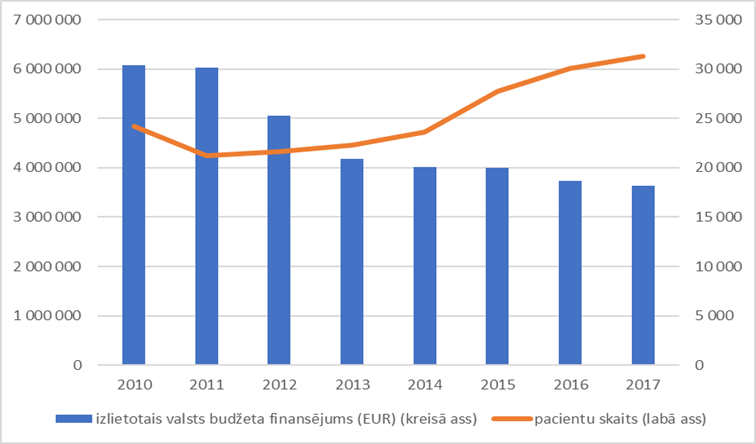 Vienlaikus samazinās izlietotā valsts budžeta finansējuma kopējais apjoms (samazinoties arī finansējumam uz vienu pacientu). Tas liecina, ka ārsti, kas tiesīgi izrakstīt kompensējamās zāles psihisko slimību pacientiem, ļoti stingri ievēro tiesību aktu prasību par lētākā pieejamā medikamenta izrakstīšanu. Tomēr daļai pacientu zāļu iegādes grūtības joprojām sagādā pazeminātais kompensācijas apmērs (50%), kas ir spēkā no 2009.gada 1.marta, kā arī tas, ka diagnoze nav iekļauta zāļu kompensācijas sistēmā. Latvijas Psihiatru asociācija jau vairākkārt ir aktualizējusi nepieciešamību paplašināt zāļu kompensācijas iespējas psihisko un uzvedības traucējumu grupā, ņemot vērā, ka savlaicīga un regulāra zāļu lietošana nodrošina pacientiem iespēju būt par pilnvērtīgu sabiedrības locekli, kā arī novērst veselības stāvokļa pasliktināšanos, kas novestu pie dārgākas ārstēšanas. Ņemot vērā Latvijas Psihiatru asociācijas priekšlikumus, noteikumu projekts paredz:1. Iekļaut zāļu kompensācijas sistēmā diagnozi F32 Depresīva epizode, uzsākot nepieciešamo ārstēšanu jau pirmās epizodes gadījumā, lai pacients saglabātu funkcionēšanas spēju sabiedrībā.2. Iekļaut zāļu kompensācijas sistēmā diagnozi F23 Akūti un transitoriski psihotiski traucējumi, jo vairums pacientu, saņemot savlaicīgu ārstēšanu ambulatori, varētu ilgāk saglabāt darba un mācību spējas, būtiski mazinot atkārtotu psihožu un rehospitalizācijas risku, kā arī palēninot neirodeģeneratīvo pārmaiņu rašanos smadzenēs.3. Iekļaut zāļu kompensācijas sistēmā diagnozi F90 Hiperkinētiski traucējumi (ietver uzmanības deficīta un hiperaktivitātes sindromu), nodrošinot iespēju bērniem no sešu gadu vecuma saņemt nepieciešamo ārstēšanu, tādējādi mazinot simptomātiku, ļaujot pilnvērtīgāk iekļauties mācību procesā un nodrošinot labākus mācību un darba apstākļus apkārtējiem. 4. Noteikt diagnozēm F71 Vidēji smaga garīga atpalicība, F72 Smaga garīga atpalicība un F73 Dziļa garīga atpalicība kompensāciju 100% apmērā (šobrīd 50%). Šobrīd kompensācija 100% apmērā tiek piemērota tikai bērniem līdz 18 gadu vecumam. Sasniedzot 18 gadu vecumu, veselības stāvoklis neuzlabojas, tādēļ ir būtiski nodrošināt kompensāciju 100% apmērā arī pēc 18 gadu vecuma, sniedzot nozīmīgu atbalstu ģimenēm, kurās dzīvo pacienti ar vidēji smagu, smagu un dziļu atpalicību, jo šī ir viena no visneaizsargātākajām grupām.   5. Noteikt diagnozēm psihisko un uzvedības traucējumu grupā (izņemot F71-F73), kurām šobrīd piemērota kompensācija 50% apmērā   kompensāciju 75% apmērā, atjaunojot kompensācijas apmēru līmenī, kādā tas bija līdz 2009. gada 1. martam. Tādējādi tiks uzlabota pacientu līdzestība ārstēšanai, jo pacienta līdzmaksājuma apmērs ir tieši saistīts ar pacienta vēlmi un iespējām iegādāties zāles.6. Iekļaut zāļu kompensācijas sistēmā diagnozes (kompensācija 100% apmērā) F07 Personības un uzvedības traucējumi smadzeņu slimības, bojājuma vai disfunkcijas dēļ (F07.0 Organiski personības traucējumi un F07.8 Citi organiski personības un uzvedības traucējumi smadzeņu slimības, bojājuma un disfunkcijas dēļ) un F70 Viegla garīga atpalicība, norādot, ka zāles apmaksā pacientiem, kuriem ar tiesas lēmumu sakarā ar krimināli sodāmu nodarījumu noteikts medicīniska rakstura piespiedu līdzeklis – ambulatora ārstēšana medicīnas iestādē. Šīs grupas pacienti agrāk veikuši krimināli sodāmus nodarījumus, bet savu psihisko traucējumu dēļ atbrīvoti no kriminālatbildības. Šie pacienti ir ar zemu līdzestību, ne vienmēr gatavi par saviem līdzekļiem iegādāties medikamentus, bet viņu ārstēšanas nodrošināšana ir visas sabiedrības interesēs. 3.Projekta izstrādē iesaistītās institūcijas un publiskas personas kapitālsabiedrībasNacionālais veselības dienests4.Cita informācijaNavII. Tiesību akta projekta ietekme uz sabiedrību, tautsaimniecības attīstību un administratīvo sloguII. Tiesību akta projekta ietekme uz sabiedrību, tautsaimniecības attīstību un administratīvo sloguII. Tiesību akta projekta ietekme uz sabiedrību, tautsaimniecības attīstību un administratīvo slogu1.Sabiedrības mērķgrupas, kuras tiesiskais regulējums ietekmē vai varētu ietekmēt1) pacienti ar psihiskiem un uzvedības traucējumiem; 2) minēto pacientu tuvinieki;3) ārsti;4) Nacionālā veselības dienesta darbinieki;5) ņemot vērā neārstētu vai nepietiekami ārstētu pacientu spējas iekļauties sabiedrībā, būtībā var tikt skarts jebkurš sabiedrības loceklis. 2.Tiesiskā regulējuma ietekme uz tautsaimniecību un administratīvo sloguPozitīva ietekme uz iedzīvotāju psihisko veselību, darbspēju. Atvieglota iespēja tuviniekiem atgriezties darba tirgū.3.Administratīvo izmaksu monetārs novērtējumsProjekts šo jomu neskar4.Atbilstības izmaksu monetārs novērtējumsProjekts šo jomu neskar5.Cita informācijaNavIII. Tiesību akta projekta ietekme uz valsts budžetu un pašvaldību budžetiemIII. Tiesību akta projekta ietekme uz valsts budžetu un pašvaldību budžetiemIII. Tiesību akta projekta ietekme uz valsts budžetu un pašvaldību budžetiemIII. Tiesību akta projekta ietekme uz valsts budžetu un pašvaldību budžetiemIII. Tiesību akta projekta ietekme uz valsts budžetu un pašvaldību budžetiemIII. Tiesību akta projekta ietekme uz valsts budžetu un pašvaldību budžetiemIII. Tiesību akta projekta ietekme uz valsts budžetu un pašvaldību budžetiemIII. Tiesību akta projekta ietekme uz valsts budžetu un pašvaldību budžetiemRādītāji2019.gads2019.gadsTurpmākie trīs gadi (euro)Turpmākie trīs gadi (euro)Turpmākie trīs gadi (euro)Turpmākie trīs gadi (euro)Turpmākie trīs gadi (euro)Turpmākie trīs gadi (euro)Rādītāji2019.gads2019.gads202020202021202120222022Rādītājisaskaņā ar valsts budžetu kārtējam gadamizmaiņas kārtējā gadā, salīdzinot ar valsts budžetu kārtējam gadamsaskaņā ar vidēja termiņa budžeta ietvaruizmaiņas, salīdzinot ar vidēja termiņa budžeta ietvaru n+1 gadamsaskaņā ar vidēja termiņa budžeta ietvaruizmaiņas, salīdzinot ar vidēja termiņa budžeta ietvaru n+2 gadamizmaiņas, salīdzinot ar vidēja termiņa budžeta ietvaru n+2 gadamizmaiņas, salīdzinot ar vidēja termiņa budžeta ietvaru n+2 gadam1234567881. Budžeta ieņēmumi127 162 394122 283 386122 283 3861.1. valsts pamatbudžets, tai skaitā ieņēmumi no maksas pakalpojumiem un citi pašu ieņēmumi33.03.00127 162 394122 283 386122 283 3861.2. valsts speciālais budžets1.3. pašvaldību budžets2. Budžeta izdevumi127 162 394+831 942122 283 386+1 109 256122 283 386+1 109 2562.1. valsts pamatbudžets33.03.00127 162 394+831 942122 283 386+ 1 109 256122 283 386+ 1 109 2562.2. valsts speciālais budžets2.3. pašvaldību budžets3. Finansiālā ietekme-831 942-1 109 256-1 109 2563.1. valsts pamatbudžets-831 942-1 109 256-1 109 2563.2. speciālais budžets3.3. pašvaldību budžets4. Finanšu līdzekļi papildu izdevumu finansēšanai (kompensējošu izdevumu samazinājumu norāda ar "+" zīmi)+831 942+1 109 256+1 109 2565. Precizēta finansiālā ietekme5.1. valsts pamatbudžets5.2. speciālais budžets5.3. pašvaldību budžets6. Detalizēts ieņēmumu un izdevumu aprēķins (ja nepieciešams, detalizētu ieņēmumu un izdevumu aprēķinu var pievienot anotācijas pielikumā)2019. gads atbilstoši 2018. gada 18. decembra Finanšu ministrijas rīkojumam Nr. 488 "Par valsts pagaidu budžetu 2019. gadam": Veselības ministrijas (NVD) budžeta programmas 33.00.00 "Veselības aprūpes nodrošināšana":apakšprogrammā 33.03.00 "Kompensējamo medikamentu un materiālu apmaksāšana"Resursi izdevumu segšanai 127 162 394 euroIeņēmumi no maksas pakalpojumiem un citi pašu ieņēmumi 7 022 054Dotācija no vispārējiem ieņēmumiem 120 140 340 euro Izdevumi 127 162 394 euro, tai skaitā:Subsīdijas, dotācijas 127 162 394 euroAtbilstoši likumam "Par vidēja termiņa budžeta ietvaru 2018., 2019. un 2020. gadam"2020. un 2021. gadam Veselības ministrijas (NVD) budžeta programmas 33.00.00 "Veselības aprūpes nodrošināšana": apakšprogrammā 33.03.00 "Kompensējamo medikamentu un materiālu apmaksāšana":Resursi izdevumu segšanai 122 283 386 euroDotācija no vispārējiem ieņēmumiem 122 283 386 euro Izdevumi 122 283 386 euro, tai skaitā:Subsīdijas un dotācijas 122 283 386 euroMinistru kabineta 2019. gada 8. janvāra sēdē (protokols Nr. 1, 33. §) tika pieņemts zināšanai informatīvais ziņojums "Par veselības reformu pasākumu īstenošanu 2019.gadā" (turpmāk – informatīvais ziņojums). Veselības aprūpes finansēšanai budžeta resora "74. Gadskārtējā valsts budžeta izpildes procesā pārdalāmais finansējums" 08.00.00 programmā "Veselības aprūpes sistēmas reformas ieviešanas finansējums" rezervēto finansējumu 154 205 000 euro apmērā finanšu ministrs pārdala Veselības ministrijai. No iepriekšminētā finansējuma 1 242 567  euro apmērā tika atļauts izmantot, lai nodrošinātu psihiskās veselības uzlabošanu, uzlabojot pieejamību medikamentozai ārstēšanai. Ietekme 2019.gadamNoteikumu projekts paredz iekļaut zāļu kompensācijas sistēmā jaunas diagnozes psihisko un uzvedības traucējumu grupā, nodrošinot zāļu kompensāciju 264 500 euro apmērā, skat. tabulu Nr.1. Aprēķins veikts, ņemot vērā, ka zāļu kompensācija jaunajām diagnozēm tiks uzsākta 2019. gada 1. aprīlī.  Pasākums tiks īstenots apakšprogrammas 33.03.00 „Kompensējamo medikamentu un materiālu apmaksāšana” ietvaros.Tabula Nr.1Noteikumu projekts paredz kompensācijas apmēra palielināšanu vairākām diagnozēm psihisko un uzvedības traucējumu grupā 567 442 euro apmērā, skat. tabulu Nr.2. Aprēķins veikts, ņemot vērā, ka zāļu kompensācija jaunajām diagnozēm tiks uzsākta 2019. gada 1. aprīlī. Līdz ar kompensācijas apmēra pieaugumu paredzams arī kompensējamo zāļu saņēmēju skaita pieaugums. Pasākums tiks īstenots apakšprogrammas 33.03.00 „Kompensējamo medikamentu un materiālu apmaksāšana” ietvaros. Tabula Nr.2Kopumā iepriekšminēto pasākumu īstenošanai 2019.gadā pavisam kopā nepieciešamais finansējums ir 831 942 euro.Ietekme 2020.gadam un turpmākNoteikumu projekts paredz iekļaut zāļu kompensācijas sistēmā jaunas diagnozes psihisko un uzvedības traucējumu grupā, radot ietekmi 352 667 euro apmērā.  Ņemot vērā, ka aprēķins 2019.gadam ir veikts deviņiem mēnešiem, tad divpadsmit mēnešiem (gadam) ir 264 500 euro : 9 mēneši = 29 388, 88 euro (nepieciešamais finansējums mēnesim); 29 388,88 euro x 12 mēneši = 352 666, 56 euro. Pasākums tiks īstenots apakšprogrammas 33.03.00 „Kompensējamo medikamentu un materiālu apmaksāšana” ietvaros.Noteikumu projekts paredz kompensācijas apmēra palielināšanu vairākām diagnozēm psihisko un uzvedības traucējumu grupā, radot ietekmi 756 589 euro apmērā.  Ņemot vērā, ka aprēķins 2019.gadam ir veikts deviņiem mēnešiem, tad divpadsmit mēnešiem (gadam) ir 567 442 euro : 9 mēneši = 63 049,11 euro (nepieciešamais finansējums mēnesim); 63 049,11 euro x 12 mēneši = 756 589, 32 euro. Pasākums tiks īstenots apakšprogrammas 33.03.00 „Kompensējamo medikamentu un materiālu apmaksāšana” ietvaros.Kopumā iepriekšminēto pasākumu īstenošanai 2020.gadā un turpmāk papildus nepieciešamais finansējums ir 1 109 256 euro. Finansējums 2019.gadam 264 500 euro apmērā tiks nodrošināts no budžeta resora "74. Gadskārtējā valsts budžeta izpildes procesā pārdalāmais finansējums" 08.00.00 programmas "Veselības aprūpes sistēmas reformas ieviešanas finansējums" (Eiropas Komisijas pieļautās budžeta deficīta atkāpes) rezervētā finansējuma 154 205 000 euro apmērā.Finansējums 2020.gadam 1 109 256 euro apmērā un 2021.gadam 1 109 256 euro apmērā tiks nodrošināts no budžeta resora "74. Gadskārtējā valsts budžeta izpildes procesā pārdalāmais finansējums" 08.00.00 programmas "Veselības aprūpes sistēmas reformas ieviešanas finansējums" Veselības ministrijai veselības finansējuma nodrošināšanai rezervētajiem līdzekļiem. Sākot ar 2021.gadu un turpmāk ik gadu  noteikuma projektā paredzēto pasākumu īstenošanu plānots realizēt Veselības ministrijai piešķirto valsts budžeta līdzekļu ietvaros.2019. gads atbilstoši 2018. gada 18. decembra Finanšu ministrijas rīkojumam Nr. 488 "Par valsts pagaidu budžetu 2019. gadam": Veselības ministrijas (NVD) budžeta programmas 33.00.00 "Veselības aprūpes nodrošināšana":apakšprogrammā 33.03.00 "Kompensējamo medikamentu un materiālu apmaksāšana"Resursi izdevumu segšanai 127 162 394 euroIeņēmumi no maksas pakalpojumiem un citi pašu ieņēmumi 7 022 054Dotācija no vispārējiem ieņēmumiem 120 140 340 euro Izdevumi 127 162 394 euro, tai skaitā:Subsīdijas, dotācijas 127 162 394 euroAtbilstoši likumam "Par vidēja termiņa budžeta ietvaru 2018., 2019. un 2020. gadam"2020. un 2021. gadam Veselības ministrijas (NVD) budžeta programmas 33.00.00 "Veselības aprūpes nodrošināšana": apakšprogrammā 33.03.00 "Kompensējamo medikamentu un materiālu apmaksāšana":Resursi izdevumu segšanai 122 283 386 euroDotācija no vispārējiem ieņēmumiem 122 283 386 euro Izdevumi 122 283 386 euro, tai skaitā:Subsīdijas un dotācijas 122 283 386 euroMinistru kabineta 2019. gada 8. janvāra sēdē (protokols Nr. 1, 33. §) tika pieņemts zināšanai informatīvais ziņojums "Par veselības reformu pasākumu īstenošanu 2019.gadā" (turpmāk – informatīvais ziņojums). Veselības aprūpes finansēšanai budžeta resora "74. Gadskārtējā valsts budžeta izpildes procesā pārdalāmais finansējums" 08.00.00 programmā "Veselības aprūpes sistēmas reformas ieviešanas finansējums" rezervēto finansējumu 154 205 000 euro apmērā finanšu ministrs pārdala Veselības ministrijai. No iepriekšminētā finansējuma 1 242 567  euro apmērā tika atļauts izmantot, lai nodrošinātu psihiskās veselības uzlabošanu, uzlabojot pieejamību medikamentozai ārstēšanai. Ietekme 2019.gadamNoteikumu projekts paredz iekļaut zāļu kompensācijas sistēmā jaunas diagnozes psihisko un uzvedības traucējumu grupā, nodrošinot zāļu kompensāciju 264 500 euro apmērā, skat. tabulu Nr.1. Aprēķins veikts, ņemot vērā, ka zāļu kompensācija jaunajām diagnozēm tiks uzsākta 2019. gada 1. aprīlī.  Pasākums tiks īstenots apakšprogrammas 33.03.00 „Kompensējamo medikamentu un materiālu apmaksāšana” ietvaros.Tabula Nr.1Noteikumu projekts paredz kompensācijas apmēra palielināšanu vairākām diagnozēm psihisko un uzvedības traucējumu grupā 567 442 euro apmērā, skat. tabulu Nr.2. Aprēķins veikts, ņemot vērā, ka zāļu kompensācija jaunajām diagnozēm tiks uzsākta 2019. gada 1. aprīlī. Līdz ar kompensācijas apmēra pieaugumu paredzams arī kompensējamo zāļu saņēmēju skaita pieaugums. Pasākums tiks īstenots apakšprogrammas 33.03.00 „Kompensējamo medikamentu un materiālu apmaksāšana” ietvaros. Tabula Nr.2Kopumā iepriekšminēto pasākumu īstenošanai 2019.gadā pavisam kopā nepieciešamais finansējums ir 831 942 euro.Ietekme 2020.gadam un turpmākNoteikumu projekts paredz iekļaut zāļu kompensācijas sistēmā jaunas diagnozes psihisko un uzvedības traucējumu grupā, radot ietekmi 352 667 euro apmērā.  Ņemot vērā, ka aprēķins 2019.gadam ir veikts deviņiem mēnešiem, tad divpadsmit mēnešiem (gadam) ir 264 500 euro : 9 mēneši = 29 388, 88 euro (nepieciešamais finansējums mēnesim); 29 388,88 euro x 12 mēneši = 352 666, 56 euro. Pasākums tiks īstenots apakšprogrammas 33.03.00 „Kompensējamo medikamentu un materiālu apmaksāšana” ietvaros.Noteikumu projekts paredz kompensācijas apmēra palielināšanu vairākām diagnozēm psihisko un uzvedības traucējumu grupā, radot ietekmi 756 589 euro apmērā.  Ņemot vērā, ka aprēķins 2019.gadam ir veikts deviņiem mēnešiem, tad divpadsmit mēnešiem (gadam) ir 567 442 euro : 9 mēneši = 63 049,11 euro (nepieciešamais finansējums mēnesim); 63 049,11 euro x 12 mēneši = 756 589, 32 euro. Pasākums tiks īstenots apakšprogrammas 33.03.00 „Kompensējamo medikamentu un materiālu apmaksāšana” ietvaros.Kopumā iepriekšminēto pasākumu īstenošanai 2020.gadā un turpmāk papildus nepieciešamais finansējums ir 1 109 256 euro. Finansējums 2019.gadam 264 500 euro apmērā tiks nodrošināts no budžeta resora "74. Gadskārtējā valsts budžeta izpildes procesā pārdalāmais finansējums" 08.00.00 programmas "Veselības aprūpes sistēmas reformas ieviešanas finansējums" (Eiropas Komisijas pieļautās budžeta deficīta atkāpes) rezervētā finansējuma 154 205 000 euro apmērā.Finansējums 2020.gadam 1 109 256 euro apmērā un 2021.gadam 1 109 256 euro apmērā tiks nodrošināts no budžeta resora "74. Gadskārtējā valsts budžeta izpildes procesā pārdalāmais finansējums" 08.00.00 programmas "Veselības aprūpes sistēmas reformas ieviešanas finansējums" Veselības ministrijai veselības finansējuma nodrošināšanai rezervētajiem līdzekļiem. Sākot ar 2021.gadu un turpmāk ik gadu  noteikuma projektā paredzēto pasākumu īstenošanu plānots realizēt Veselības ministrijai piešķirto valsts budžeta līdzekļu ietvaros.2019. gads atbilstoši 2018. gada 18. decembra Finanšu ministrijas rīkojumam Nr. 488 "Par valsts pagaidu budžetu 2019. gadam": Veselības ministrijas (NVD) budžeta programmas 33.00.00 "Veselības aprūpes nodrošināšana":apakšprogrammā 33.03.00 "Kompensējamo medikamentu un materiālu apmaksāšana"Resursi izdevumu segšanai 127 162 394 euroIeņēmumi no maksas pakalpojumiem un citi pašu ieņēmumi 7 022 054Dotācija no vispārējiem ieņēmumiem 120 140 340 euro Izdevumi 127 162 394 euro, tai skaitā:Subsīdijas, dotācijas 127 162 394 euroAtbilstoši likumam "Par vidēja termiņa budžeta ietvaru 2018., 2019. un 2020. gadam"2020. un 2021. gadam Veselības ministrijas (NVD) budžeta programmas 33.00.00 "Veselības aprūpes nodrošināšana": apakšprogrammā 33.03.00 "Kompensējamo medikamentu un materiālu apmaksāšana":Resursi izdevumu segšanai 122 283 386 euroDotācija no vispārējiem ieņēmumiem 122 283 386 euro Izdevumi 122 283 386 euro, tai skaitā:Subsīdijas un dotācijas 122 283 386 euroMinistru kabineta 2019. gada 8. janvāra sēdē (protokols Nr. 1, 33. §) tika pieņemts zināšanai informatīvais ziņojums "Par veselības reformu pasākumu īstenošanu 2019.gadā" (turpmāk – informatīvais ziņojums). Veselības aprūpes finansēšanai budžeta resora "74. Gadskārtējā valsts budžeta izpildes procesā pārdalāmais finansējums" 08.00.00 programmā "Veselības aprūpes sistēmas reformas ieviešanas finansējums" rezervēto finansējumu 154 205 000 euro apmērā finanšu ministrs pārdala Veselības ministrijai. No iepriekšminētā finansējuma 1 242 567  euro apmērā tika atļauts izmantot, lai nodrošinātu psihiskās veselības uzlabošanu, uzlabojot pieejamību medikamentozai ārstēšanai. Ietekme 2019.gadamNoteikumu projekts paredz iekļaut zāļu kompensācijas sistēmā jaunas diagnozes psihisko un uzvedības traucējumu grupā, nodrošinot zāļu kompensāciju 264 500 euro apmērā, skat. tabulu Nr.1. Aprēķins veikts, ņemot vērā, ka zāļu kompensācija jaunajām diagnozēm tiks uzsākta 2019. gada 1. aprīlī.  Pasākums tiks īstenots apakšprogrammas 33.03.00 „Kompensējamo medikamentu un materiālu apmaksāšana” ietvaros.Tabula Nr.1Noteikumu projekts paredz kompensācijas apmēra palielināšanu vairākām diagnozēm psihisko un uzvedības traucējumu grupā 567 442 euro apmērā, skat. tabulu Nr.2. Aprēķins veikts, ņemot vērā, ka zāļu kompensācija jaunajām diagnozēm tiks uzsākta 2019. gada 1. aprīlī. Līdz ar kompensācijas apmēra pieaugumu paredzams arī kompensējamo zāļu saņēmēju skaita pieaugums. Pasākums tiks īstenots apakšprogrammas 33.03.00 „Kompensējamo medikamentu un materiālu apmaksāšana” ietvaros. Tabula Nr.2Kopumā iepriekšminēto pasākumu īstenošanai 2019.gadā pavisam kopā nepieciešamais finansējums ir 831 942 euro.Ietekme 2020.gadam un turpmākNoteikumu projekts paredz iekļaut zāļu kompensācijas sistēmā jaunas diagnozes psihisko un uzvedības traucējumu grupā, radot ietekmi 352 667 euro apmērā.  Ņemot vērā, ka aprēķins 2019.gadam ir veikts deviņiem mēnešiem, tad divpadsmit mēnešiem (gadam) ir 264 500 euro : 9 mēneši = 29 388, 88 euro (nepieciešamais finansējums mēnesim); 29 388,88 euro x 12 mēneši = 352 666, 56 euro. Pasākums tiks īstenots apakšprogrammas 33.03.00 „Kompensējamo medikamentu un materiālu apmaksāšana” ietvaros.Noteikumu projekts paredz kompensācijas apmēra palielināšanu vairākām diagnozēm psihisko un uzvedības traucējumu grupā, radot ietekmi 756 589 euro apmērā.  Ņemot vērā, ka aprēķins 2019.gadam ir veikts deviņiem mēnešiem, tad divpadsmit mēnešiem (gadam) ir 567 442 euro : 9 mēneši = 63 049,11 euro (nepieciešamais finansējums mēnesim); 63 049,11 euro x 12 mēneši = 756 589, 32 euro. Pasākums tiks īstenots apakšprogrammas 33.03.00 „Kompensējamo medikamentu un materiālu apmaksāšana” ietvaros.Kopumā iepriekšminēto pasākumu īstenošanai 2020.gadā un turpmāk papildus nepieciešamais finansējums ir 1 109 256 euro. Finansējums 2019.gadam 264 500 euro apmērā tiks nodrošināts no budžeta resora "74. Gadskārtējā valsts budžeta izpildes procesā pārdalāmais finansējums" 08.00.00 programmas "Veselības aprūpes sistēmas reformas ieviešanas finansējums" (Eiropas Komisijas pieļautās budžeta deficīta atkāpes) rezervētā finansējuma 154 205 000 euro apmērā.Finansējums 2020.gadam 1 109 256 euro apmērā un 2021.gadam 1 109 256 euro apmērā tiks nodrošināts no budžeta resora "74. Gadskārtējā valsts budžeta izpildes procesā pārdalāmais finansējums" 08.00.00 programmas "Veselības aprūpes sistēmas reformas ieviešanas finansējums" Veselības ministrijai veselības finansējuma nodrošināšanai rezervētajiem līdzekļiem. Sākot ar 2021.gadu un turpmāk ik gadu  noteikuma projektā paredzēto pasākumu īstenošanu plānots realizēt Veselības ministrijai piešķirto valsts budžeta līdzekļu ietvaros.2019. gads atbilstoši 2018. gada 18. decembra Finanšu ministrijas rīkojumam Nr. 488 "Par valsts pagaidu budžetu 2019. gadam": Veselības ministrijas (NVD) budžeta programmas 33.00.00 "Veselības aprūpes nodrošināšana":apakšprogrammā 33.03.00 "Kompensējamo medikamentu un materiālu apmaksāšana"Resursi izdevumu segšanai 127 162 394 euroIeņēmumi no maksas pakalpojumiem un citi pašu ieņēmumi 7 022 054Dotācija no vispārējiem ieņēmumiem 120 140 340 euro Izdevumi 127 162 394 euro, tai skaitā:Subsīdijas, dotācijas 127 162 394 euroAtbilstoši likumam "Par vidēja termiņa budžeta ietvaru 2018., 2019. un 2020. gadam"2020. un 2021. gadam Veselības ministrijas (NVD) budžeta programmas 33.00.00 "Veselības aprūpes nodrošināšana": apakšprogrammā 33.03.00 "Kompensējamo medikamentu un materiālu apmaksāšana":Resursi izdevumu segšanai 122 283 386 euroDotācija no vispārējiem ieņēmumiem 122 283 386 euro Izdevumi 122 283 386 euro, tai skaitā:Subsīdijas un dotācijas 122 283 386 euroMinistru kabineta 2019. gada 8. janvāra sēdē (protokols Nr. 1, 33. §) tika pieņemts zināšanai informatīvais ziņojums "Par veselības reformu pasākumu īstenošanu 2019.gadā" (turpmāk – informatīvais ziņojums). Veselības aprūpes finansēšanai budžeta resora "74. Gadskārtējā valsts budžeta izpildes procesā pārdalāmais finansējums" 08.00.00 programmā "Veselības aprūpes sistēmas reformas ieviešanas finansējums" rezervēto finansējumu 154 205 000 euro apmērā finanšu ministrs pārdala Veselības ministrijai. No iepriekšminētā finansējuma 1 242 567  euro apmērā tika atļauts izmantot, lai nodrošinātu psihiskās veselības uzlabošanu, uzlabojot pieejamību medikamentozai ārstēšanai. Ietekme 2019.gadamNoteikumu projekts paredz iekļaut zāļu kompensācijas sistēmā jaunas diagnozes psihisko un uzvedības traucējumu grupā, nodrošinot zāļu kompensāciju 264 500 euro apmērā, skat. tabulu Nr.1. Aprēķins veikts, ņemot vērā, ka zāļu kompensācija jaunajām diagnozēm tiks uzsākta 2019. gada 1. aprīlī.  Pasākums tiks īstenots apakšprogrammas 33.03.00 „Kompensējamo medikamentu un materiālu apmaksāšana” ietvaros.Tabula Nr.1Noteikumu projekts paredz kompensācijas apmēra palielināšanu vairākām diagnozēm psihisko un uzvedības traucējumu grupā 567 442 euro apmērā, skat. tabulu Nr.2. Aprēķins veikts, ņemot vērā, ka zāļu kompensācija jaunajām diagnozēm tiks uzsākta 2019. gada 1. aprīlī. Līdz ar kompensācijas apmēra pieaugumu paredzams arī kompensējamo zāļu saņēmēju skaita pieaugums. Pasākums tiks īstenots apakšprogrammas 33.03.00 „Kompensējamo medikamentu un materiālu apmaksāšana” ietvaros. Tabula Nr.2Kopumā iepriekšminēto pasākumu īstenošanai 2019.gadā pavisam kopā nepieciešamais finansējums ir 831 942 euro.Ietekme 2020.gadam un turpmākNoteikumu projekts paredz iekļaut zāļu kompensācijas sistēmā jaunas diagnozes psihisko un uzvedības traucējumu grupā, radot ietekmi 352 667 euro apmērā.  Ņemot vērā, ka aprēķins 2019.gadam ir veikts deviņiem mēnešiem, tad divpadsmit mēnešiem (gadam) ir 264 500 euro : 9 mēneši = 29 388, 88 euro (nepieciešamais finansējums mēnesim); 29 388,88 euro x 12 mēneši = 352 666, 56 euro. Pasākums tiks īstenots apakšprogrammas 33.03.00 „Kompensējamo medikamentu un materiālu apmaksāšana” ietvaros.Noteikumu projekts paredz kompensācijas apmēra palielināšanu vairākām diagnozēm psihisko un uzvedības traucējumu grupā, radot ietekmi 756 589 euro apmērā.  Ņemot vērā, ka aprēķins 2019.gadam ir veikts deviņiem mēnešiem, tad divpadsmit mēnešiem (gadam) ir 567 442 euro : 9 mēneši = 63 049,11 euro (nepieciešamais finansējums mēnesim); 63 049,11 euro x 12 mēneši = 756 589, 32 euro. Pasākums tiks īstenots apakšprogrammas 33.03.00 „Kompensējamo medikamentu un materiālu apmaksāšana” ietvaros.Kopumā iepriekšminēto pasākumu īstenošanai 2020.gadā un turpmāk papildus nepieciešamais finansējums ir 1 109 256 euro. Finansējums 2019.gadam 264 500 euro apmērā tiks nodrošināts no budžeta resora "74. Gadskārtējā valsts budžeta izpildes procesā pārdalāmais finansējums" 08.00.00 programmas "Veselības aprūpes sistēmas reformas ieviešanas finansējums" (Eiropas Komisijas pieļautās budžeta deficīta atkāpes) rezervētā finansējuma 154 205 000 euro apmērā.Finansējums 2020.gadam 1 109 256 euro apmērā un 2021.gadam 1 109 256 euro apmērā tiks nodrošināts no budžeta resora "74. Gadskārtējā valsts budžeta izpildes procesā pārdalāmais finansējums" 08.00.00 programmas "Veselības aprūpes sistēmas reformas ieviešanas finansējums" Veselības ministrijai veselības finansējuma nodrošināšanai rezervētajiem līdzekļiem. Sākot ar 2021.gadu un turpmāk ik gadu  noteikuma projektā paredzēto pasākumu īstenošanu plānots realizēt Veselības ministrijai piešķirto valsts budžeta līdzekļu ietvaros.2019. gads atbilstoši 2018. gada 18. decembra Finanšu ministrijas rīkojumam Nr. 488 "Par valsts pagaidu budžetu 2019. gadam": Veselības ministrijas (NVD) budžeta programmas 33.00.00 "Veselības aprūpes nodrošināšana":apakšprogrammā 33.03.00 "Kompensējamo medikamentu un materiālu apmaksāšana"Resursi izdevumu segšanai 127 162 394 euroIeņēmumi no maksas pakalpojumiem un citi pašu ieņēmumi 7 022 054Dotācija no vispārējiem ieņēmumiem 120 140 340 euro Izdevumi 127 162 394 euro, tai skaitā:Subsīdijas, dotācijas 127 162 394 euroAtbilstoši likumam "Par vidēja termiņa budžeta ietvaru 2018., 2019. un 2020. gadam"2020. un 2021. gadam Veselības ministrijas (NVD) budžeta programmas 33.00.00 "Veselības aprūpes nodrošināšana": apakšprogrammā 33.03.00 "Kompensējamo medikamentu un materiālu apmaksāšana":Resursi izdevumu segšanai 122 283 386 euroDotācija no vispārējiem ieņēmumiem 122 283 386 euro Izdevumi 122 283 386 euro, tai skaitā:Subsīdijas un dotācijas 122 283 386 euroMinistru kabineta 2019. gada 8. janvāra sēdē (protokols Nr. 1, 33. §) tika pieņemts zināšanai informatīvais ziņojums "Par veselības reformu pasākumu īstenošanu 2019.gadā" (turpmāk – informatīvais ziņojums). Veselības aprūpes finansēšanai budžeta resora "74. Gadskārtējā valsts budžeta izpildes procesā pārdalāmais finansējums" 08.00.00 programmā "Veselības aprūpes sistēmas reformas ieviešanas finansējums" rezervēto finansējumu 154 205 000 euro apmērā finanšu ministrs pārdala Veselības ministrijai. No iepriekšminētā finansējuma 1 242 567  euro apmērā tika atļauts izmantot, lai nodrošinātu psihiskās veselības uzlabošanu, uzlabojot pieejamību medikamentozai ārstēšanai. Ietekme 2019.gadamNoteikumu projekts paredz iekļaut zāļu kompensācijas sistēmā jaunas diagnozes psihisko un uzvedības traucējumu grupā, nodrošinot zāļu kompensāciju 264 500 euro apmērā, skat. tabulu Nr.1. Aprēķins veikts, ņemot vērā, ka zāļu kompensācija jaunajām diagnozēm tiks uzsākta 2019. gada 1. aprīlī.  Pasākums tiks īstenots apakšprogrammas 33.03.00 „Kompensējamo medikamentu un materiālu apmaksāšana” ietvaros.Tabula Nr.1Noteikumu projekts paredz kompensācijas apmēra palielināšanu vairākām diagnozēm psihisko un uzvedības traucējumu grupā 567 442 euro apmērā, skat. tabulu Nr.2. Aprēķins veikts, ņemot vērā, ka zāļu kompensācija jaunajām diagnozēm tiks uzsākta 2019. gada 1. aprīlī. Līdz ar kompensācijas apmēra pieaugumu paredzams arī kompensējamo zāļu saņēmēju skaita pieaugums. Pasākums tiks īstenots apakšprogrammas 33.03.00 „Kompensējamo medikamentu un materiālu apmaksāšana” ietvaros. Tabula Nr.2Kopumā iepriekšminēto pasākumu īstenošanai 2019.gadā pavisam kopā nepieciešamais finansējums ir 831 942 euro.Ietekme 2020.gadam un turpmākNoteikumu projekts paredz iekļaut zāļu kompensācijas sistēmā jaunas diagnozes psihisko un uzvedības traucējumu grupā, radot ietekmi 352 667 euro apmērā.  Ņemot vērā, ka aprēķins 2019.gadam ir veikts deviņiem mēnešiem, tad divpadsmit mēnešiem (gadam) ir 264 500 euro : 9 mēneši = 29 388, 88 euro (nepieciešamais finansējums mēnesim); 29 388,88 euro x 12 mēneši = 352 666, 56 euro. Pasākums tiks īstenots apakšprogrammas 33.03.00 „Kompensējamo medikamentu un materiālu apmaksāšana” ietvaros.Noteikumu projekts paredz kompensācijas apmēra palielināšanu vairākām diagnozēm psihisko un uzvedības traucējumu grupā, radot ietekmi 756 589 euro apmērā.  Ņemot vērā, ka aprēķins 2019.gadam ir veikts deviņiem mēnešiem, tad divpadsmit mēnešiem (gadam) ir 567 442 euro : 9 mēneši = 63 049,11 euro (nepieciešamais finansējums mēnesim); 63 049,11 euro x 12 mēneši = 756 589, 32 euro. Pasākums tiks īstenots apakšprogrammas 33.03.00 „Kompensējamo medikamentu un materiālu apmaksāšana” ietvaros.Kopumā iepriekšminēto pasākumu īstenošanai 2020.gadā un turpmāk papildus nepieciešamais finansējums ir 1 109 256 euro. Finansējums 2019.gadam 264 500 euro apmērā tiks nodrošināts no budžeta resora "74. Gadskārtējā valsts budžeta izpildes procesā pārdalāmais finansējums" 08.00.00 programmas "Veselības aprūpes sistēmas reformas ieviešanas finansējums" (Eiropas Komisijas pieļautās budžeta deficīta atkāpes) rezervētā finansējuma 154 205 000 euro apmērā.Finansējums 2020.gadam 1 109 256 euro apmērā un 2021.gadam 1 109 256 euro apmērā tiks nodrošināts no budžeta resora "74. Gadskārtējā valsts budžeta izpildes procesā pārdalāmais finansējums" 08.00.00 programmas "Veselības aprūpes sistēmas reformas ieviešanas finansējums" Veselības ministrijai veselības finansējuma nodrošināšanai rezervētajiem līdzekļiem. Sākot ar 2021.gadu un turpmāk ik gadu  noteikuma projektā paredzēto pasākumu īstenošanu plānots realizēt Veselības ministrijai piešķirto valsts budžeta līdzekļu ietvaros.2019. gads atbilstoši 2018. gada 18. decembra Finanšu ministrijas rīkojumam Nr. 488 "Par valsts pagaidu budžetu 2019. gadam": Veselības ministrijas (NVD) budžeta programmas 33.00.00 "Veselības aprūpes nodrošināšana":apakšprogrammā 33.03.00 "Kompensējamo medikamentu un materiālu apmaksāšana"Resursi izdevumu segšanai 127 162 394 euroIeņēmumi no maksas pakalpojumiem un citi pašu ieņēmumi 7 022 054Dotācija no vispārējiem ieņēmumiem 120 140 340 euro Izdevumi 127 162 394 euro, tai skaitā:Subsīdijas, dotācijas 127 162 394 euroAtbilstoši likumam "Par vidēja termiņa budžeta ietvaru 2018., 2019. un 2020. gadam"2020. un 2021. gadam Veselības ministrijas (NVD) budžeta programmas 33.00.00 "Veselības aprūpes nodrošināšana": apakšprogrammā 33.03.00 "Kompensējamo medikamentu un materiālu apmaksāšana":Resursi izdevumu segšanai 122 283 386 euroDotācija no vispārējiem ieņēmumiem 122 283 386 euro Izdevumi 122 283 386 euro, tai skaitā:Subsīdijas un dotācijas 122 283 386 euroMinistru kabineta 2019. gada 8. janvāra sēdē (protokols Nr. 1, 33. §) tika pieņemts zināšanai informatīvais ziņojums "Par veselības reformu pasākumu īstenošanu 2019.gadā" (turpmāk – informatīvais ziņojums). Veselības aprūpes finansēšanai budžeta resora "74. Gadskārtējā valsts budžeta izpildes procesā pārdalāmais finansējums" 08.00.00 programmā "Veselības aprūpes sistēmas reformas ieviešanas finansējums" rezervēto finansējumu 154 205 000 euro apmērā finanšu ministrs pārdala Veselības ministrijai. No iepriekšminētā finansējuma 1 242 567  euro apmērā tika atļauts izmantot, lai nodrošinātu psihiskās veselības uzlabošanu, uzlabojot pieejamību medikamentozai ārstēšanai. Ietekme 2019.gadamNoteikumu projekts paredz iekļaut zāļu kompensācijas sistēmā jaunas diagnozes psihisko un uzvedības traucējumu grupā, nodrošinot zāļu kompensāciju 264 500 euro apmērā, skat. tabulu Nr.1. Aprēķins veikts, ņemot vērā, ka zāļu kompensācija jaunajām diagnozēm tiks uzsākta 2019. gada 1. aprīlī.  Pasākums tiks īstenots apakšprogrammas 33.03.00 „Kompensējamo medikamentu un materiālu apmaksāšana” ietvaros.Tabula Nr.1Noteikumu projekts paredz kompensācijas apmēra palielināšanu vairākām diagnozēm psihisko un uzvedības traucējumu grupā 567 442 euro apmērā, skat. tabulu Nr.2. Aprēķins veikts, ņemot vērā, ka zāļu kompensācija jaunajām diagnozēm tiks uzsākta 2019. gada 1. aprīlī. Līdz ar kompensācijas apmēra pieaugumu paredzams arī kompensējamo zāļu saņēmēju skaita pieaugums. Pasākums tiks īstenots apakšprogrammas 33.03.00 „Kompensējamo medikamentu un materiālu apmaksāšana” ietvaros. Tabula Nr.2Kopumā iepriekšminēto pasākumu īstenošanai 2019.gadā pavisam kopā nepieciešamais finansējums ir 831 942 euro.Ietekme 2020.gadam un turpmākNoteikumu projekts paredz iekļaut zāļu kompensācijas sistēmā jaunas diagnozes psihisko un uzvedības traucējumu grupā, radot ietekmi 352 667 euro apmērā.  Ņemot vērā, ka aprēķins 2019.gadam ir veikts deviņiem mēnešiem, tad divpadsmit mēnešiem (gadam) ir 264 500 euro : 9 mēneši = 29 388, 88 euro (nepieciešamais finansējums mēnesim); 29 388,88 euro x 12 mēneši = 352 666, 56 euro. Pasākums tiks īstenots apakšprogrammas 33.03.00 „Kompensējamo medikamentu un materiālu apmaksāšana” ietvaros.Noteikumu projekts paredz kompensācijas apmēra palielināšanu vairākām diagnozēm psihisko un uzvedības traucējumu grupā, radot ietekmi 756 589 euro apmērā.  Ņemot vērā, ka aprēķins 2019.gadam ir veikts deviņiem mēnešiem, tad divpadsmit mēnešiem (gadam) ir 567 442 euro : 9 mēneši = 63 049,11 euro (nepieciešamais finansējums mēnesim); 63 049,11 euro x 12 mēneši = 756 589, 32 euro. Pasākums tiks īstenots apakšprogrammas 33.03.00 „Kompensējamo medikamentu un materiālu apmaksāšana” ietvaros.Kopumā iepriekšminēto pasākumu īstenošanai 2020.gadā un turpmāk papildus nepieciešamais finansējums ir 1 109 256 euro. Finansējums 2019.gadam 264 500 euro apmērā tiks nodrošināts no budžeta resora "74. Gadskārtējā valsts budžeta izpildes procesā pārdalāmais finansējums" 08.00.00 programmas "Veselības aprūpes sistēmas reformas ieviešanas finansējums" (Eiropas Komisijas pieļautās budžeta deficīta atkāpes) rezervētā finansējuma 154 205 000 euro apmērā.Finansējums 2020.gadam 1 109 256 euro apmērā un 2021.gadam 1 109 256 euro apmērā tiks nodrošināts no budžeta resora "74. Gadskārtējā valsts budžeta izpildes procesā pārdalāmais finansējums" 08.00.00 programmas "Veselības aprūpes sistēmas reformas ieviešanas finansējums" Veselības ministrijai veselības finansējuma nodrošināšanai rezervētajiem līdzekļiem. Sākot ar 2021.gadu un turpmāk ik gadu  noteikuma projektā paredzēto pasākumu īstenošanu plānots realizēt Veselības ministrijai piešķirto valsts budžeta līdzekļu ietvaros.2019. gads atbilstoši 2018. gada 18. decembra Finanšu ministrijas rīkojumam Nr. 488 "Par valsts pagaidu budžetu 2019. gadam": Veselības ministrijas (NVD) budžeta programmas 33.00.00 "Veselības aprūpes nodrošināšana":apakšprogrammā 33.03.00 "Kompensējamo medikamentu un materiālu apmaksāšana"Resursi izdevumu segšanai 127 162 394 euroIeņēmumi no maksas pakalpojumiem un citi pašu ieņēmumi 7 022 054Dotācija no vispārējiem ieņēmumiem 120 140 340 euro Izdevumi 127 162 394 euro, tai skaitā:Subsīdijas, dotācijas 127 162 394 euroAtbilstoši likumam "Par vidēja termiņa budžeta ietvaru 2018., 2019. un 2020. gadam"2020. un 2021. gadam Veselības ministrijas (NVD) budžeta programmas 33.00.00 "Veselības aprūpes nodrošināšana": apakšprogrammā 33.03.00 "Kompensējamo medikamentu un materiālu apmaksāšana":Resursi izdevumu segšanai 122 283 386 euroDotācija no vispārējiem ieņēmumiem 122 283 386 euro Izdevumi 122 283 386 euro, tai skaitā:Subsīdijas un dotācijas 122 283 386 euroMinistru kabineta 2019. gada 8. janvāra sēdē (protokols Nr. 1, 33. §) tika pieņemts zināšanai informatīvais ziņojums "Par veselības reformu pasākumu īstenošanu 2019.gadā" (turpmāk – informatīvais ziņojums). Veselības aprūpes finansēšanai budžeta resora "74. Gadskārtējā valsts budžeta izpildes procesā pārdalāmais finansējums" 08.00.00 programmā "Veselības aprūpes sistēmas reformas ieviešanas finansējums" rezervēto finansējumu 154 205 000 euro apmērā finanšu ministrs pārdala Veselības ministrijai. No iepriekšminētā finansējuma 1 242 567  euro apmērā tika atļauts izmantot, lai nodrošinātu psihiskās veselības uzlabošanu, uzlabojot pieejamību medikamentozai ārstēšanai. Ietekme 2019.gadamNoteikumu projekts paredz iekļaut zāļu kompensācijas sistēmā jaunas diagnozes psihisko un uzvedības traucējumu grupā, nodrošinot zāļu kompensāciju 264 500 euro apmērā, skat. tabulu Nr.1. Aprēķins veikts, ņemot vērā, ka zāļu kompensācija jaunajām diagnozēm tiks uzsākta 2019. gada 1. aprīlī.  Pasākums tiks īstenots apakšprogrammas 33.03.00 „Kompensējamo medikamentu un materiālu apmaksāšana” ietvaros.Tabula Nr.1Noteikumu projekts paredz kompensācijas apmēra palielināšanu vairākām diagnozēm psihisko un uzvedības traucējumu grupā 567 442 euro apmērā, skat. tabulu Nr.2. Aprēķins veikts, ņemot vērā, ka zāļu kompensācija jaunajām diagnozēm tiks uzsākta 2019. gada 1. aprīlī. Līdz ar kompensācijas apmēra pieaugumu paredzams arī kompensējamo zāļu saņēmēju skaita pieaugums. Pasākums tiks īstenots apakšprogrammas 33.03.00 „Kompensējamo medikamentu un materiālu apmaksāšana” ietvaros. Tabula Nr.2Kopumā iepriekšminēto pasākumu īstenošanai 2019.gadā pavisam kopā nepieciešamais finansējums ir 831 942 euro.Ietekme 2020.gadam un turpmākNoteikumu projekts paredz iekļaut zāļu kompensācijas sistēmā jaunas diagnozes psihisko un uzvedības traucējumu grupā, radot ietekmi 352 667 euro apmērā.  Ņemot vērā, ka aprēķins 2019.gadam ir veikts deviņiem mēnešiem, tad divpadsmit mēnešiem (gadam) ir 264 500 euro : 9 mēneši = 29 388, 88 euro (nepieciešamais finansējums mēnesim); 29 388,88 euro x 12 mēneši = 352 666, 56 euro. Pasākums tiks īstenots apakšprogrammas 33.03.00 „Kompensējamo medikamentu un materiālu apmaksāšana” ietvaros.Noteikumu projekts paredz kompensācijas apmēra palielināšanu vairākām diagnozēm psihisko un uzvedības traucējumu grupā, radot ietekmi 756 589 euro apmērā.  Ņemot vērā, ka aprēķins 2019.gadam ir veikts deviņiem mēnešiem, tad divpadsmit mēnešiem (gadam) ir 567 442 euro : 9 mēneši = 63 049,11 euro (nepieciešamais finansējums mēnesim); 63 049,11 euro x 12 mēneši = 756 589, 32 euro. Pasākums tiks īstenots apakšprogrammas 33.03.00 „Kompensējamo medikamentu un materiālu apmaksāšana” ietvaros.Kopumā iepriekšminēto pasākumu īstenošanai 2020.gadā un turpmāk papildus nepieciešamais finansējums ir 1 109 256 euro. Finansējums 2019.gadam 264 500 euro apmērā tiks nodrošināts no budžeta resora "74. Gadskārtējā valsts budžeta izpildes procesā pārdalāmais finansējums" 08.00.00 programmas "Veselības aprūpes sistēmas reformas ieviešanas finansējums" (Eiropas Komisijas pieļautās budžeta deficīta atkāpes) rezervētā finansējuma 154 205 000 euro apmērā.Finansējums 2020.gadam 1 109 256 euro apmērā un 2021.gadam 1 109 256 euro apmērā tiks nodrošināts no budžeta resora "74. Gadskārtējā valsts budžeta izpildes procesā pārdalāmais finansējums" 08.00.00 programmas "Veselības aprūpes sistēmas reformas ieviešanas finansējums" Veselības ministrijai veselības finansējuma nodrošināšanai rezervētajiem līdzekļiem. Sākot ar 2021.gadu un turpmāk ik gadu  noteikuma projektā paredzēto pasākumu īstenošanu plānots realizēt Veselības ministrijai piešķirto valsts budžeta līdzekļu ietvaros.2019. gads atbilstoši 2018. gada 18. decembra Finanšu ministrijas rīkojumam Nr. 488 "Par valsts pagaidu budžetu 2019. gadam": Veselības ministrijas (NVD) budžeta programmas 33.00.00 "Veselības aprūpes nodrošināšana":apakšprogrammā 33.03.00 "Kompensējamo medikamentu un materiālu apmaksāšana"Resursi izdevumu segšanai 127 162 394 euroIeņēmumi no maksas pakalpojumiem un citi pašu ieņēmumi 7 022 054Dotācija no vispārējiem ieņēmumiem 120 140 340 euro Izdevumi 127 162 394 euro, tai skaitā:Subsīdijas, dotācijas 127 162 394 euroAtbilstoši likumam "Par vidēja termiņa budžeta ietvaru 2018., 2019. un 2020. gadam"2020. un 2021. gadam Veselības ministrijas (NVD) budžeta programmas 33.00.00 "Veselības aprūpes nodrošināšana": apakšprogrammā 33.03.00 "Kompensējamo medikamentu un materiālu apmaksāšana":Resursi izdevumu segšanai 122 283 386 euroDotācija no vispārējiem ieņēmumiem 122 283 386 euro Izdevumi 122 283 386 euro, tai skaitā:Subsīdijas un dotācijas 122 283 386 euroMinistru kabineta 2019. gada 8. janvāra sēdē (protokols Nr. 1, 33. §) tika pieņemts zināšanai informatīvais ziņojums "Par veselības reformu pasākumu īstenošanu 2019.gadā" (turpmāk – informatīvais ziņojums). Veselības aprūpes finansēšanai budžeta resora "74. Gadskārtējā valsts budžeta izpildes procesā pārdalāmais finansējums" 08.00.00 programmā "Veselības aprūpes sistēmas reformas ieviešanas finansējums" rezervēto finansējumu 154 205 000 euro apmērā finanšu ministrs pārdala Veselības ministrijai. No iepriekšminētā finansējuma 1 242 567  euro apmērā tika atļauts izmantot, lai nodrošinātu psihiskās veselības uzlabošanu, uzlabojot pieejamību medikamentozai ārstēšanai. Ietekme 2019.gadamNoteikumu projekts paredz iekļaut zāļu kompensācijas sistēmā jaunas diagnozes psihisko un uzvedības traucējumu grupā, nodrošinot zāļu kompensāciju 264 500 euro apmērā, skat. tabulu Nr.1. Aprēķins veikts, ņemot vērā, ka zāļu kompensācija jaunajām diagnozēm tiks uzsākta 2019. gada 1. aprīlī.  Pasākums tiks īstenots apakšprogrammas 33.03.00 „Kompensējamo medikamentu un materiālu apmaksāšana” ietvaros.Tabula Nr.1Noteikumu projekts paredz kompensācijas apmēra palielināšanu vairākām diagnozēm psihisko un uzvedības traucējumu grupā 567 442 euro apmērā, skat. tabulu Nr.2. Aprēķins veikts, ņemot vērā, ka zāļu kompensācija jaunajām diagnozēm tiks uzsākta 2019. gada 1. aprīlī. Līdz ar kompensācijas apmēra pieaugumu paredzams arī kompensējamo zāļu saņēmēju skaita pieaugums. Pasākums tiks īstenots apakšprogrammas 33.03.00 „Kompensējamo medikamentu un materiālu apmaksāšana” ietvaros. Tabula Nr.2Kopumā iepriekšminēto pasākumu īstenošanai 2019.gadā pavisam kopā nepieciešamais finansējums ir 831 942 euro.Ietekme 2020.gadam un turpmākNoteikumu projekts paredz iekļaut zāļu kompensācijas sistēmā jaunas diagnozes psihisko un uzvedības traucējumu grupā, radot ietekmi 352 667 euro apmērā.  Ņemot vērā, ka aprēķins 2019.gadam ir veikts deviņiem mēnešiem, tad divpadsmit mēnešiem (gadam) ir 264 500 euro : 9 mēneši = 29 388, 88 euro (nepieciešamais finansējums mēnesim); 29 388,88 euro x 12 mēneši = 352 666, 56 euro. Pasākums tiks īstenots apakšprogrammas 33.03.00 „Kompensējamo medikamentu un materiālu apmaksāšana” ietvaros.Noteikumu projekts paredz kompensācijas apmēra palielināšanu vairākām diagnozēm psihisko un uzvedības traucējumu grupā, radot ietekmi 756 589 euro apmērā.  Ņemot vērā, ka aprēķins 2019.gadam ir veikts deviņiem mēnešiem, tad divpadsmit mēnešiem (gadam) ir 567 442 euro : 9 mēneši = 63 049,11 euro (nepieciešamais finansējums mēnesim); 63 049,11 euro x 12 mēneši = 756 589, 32 euro. Pasākums tiks īstenots apakšprogrammas 33.03.00 „Kompensējamo medikamentu un materiālu apmaksāšana” ietvaros.Kopumā iepriekšminēto pasākumu īstenošanai 2020.gadā un turpmāk papildus nepieciešamais finansējums ir 1 109 256 euro. Finansējums 2019.gadam 264 500 euro apmērā tiks nodrošināts no budžeta resora "74. Gadskārtējā valsts budžeta izpildes procesā pārdalāmais finansējums" 08.00.00 programmas "Veselības aprūpes sistēmas reformas ieviešanas finansējums" (Eiropas Komisijas pieļautās budžeta deficīta atkāpes) rezervētā finansējuma 154 205 000 euro apmērā.Finansējums 2020.gadam 1 109 256 euro apmērā un 2021.gadam 1 109 256 euro apmērā tiks nodrošināts no budžeta resora "74. Gadskārtējā valsts budžeta izpildes procesā pārdalāmais finansējums" 08.00.00 programmas "Veselības aprūpes sistēmas reformas ieviešanas finansējums" Veselības ministrijai veselības finansējuma nodrošināšanai rezervētajiem līdzekļiem. Sākot ar 2021.gadu un turpmāk ik gadu  noteikuma projektā paredzēto pasākumu īstenošanu plānots realizēt Veselības ministrijai piešķirto valsts budžeta līdzekļu ietvaros.2019. gads atbilstoši 2018. gada 18. decembra Finanšu ministrijas rīkojumam Nr. 488 "Par valsts pagaidu budžetu 2019. gadam": Veselības ministrijas (NVD) budžeta programmas 33.00.00 "Veselības aprūpes nodrošināšana":apakšprogrammā 33.03.00 "Kompensējamo medikamentu un materiālu apmaksāšana"Resursi izdevumu segšanai 127 162 394 euroIeņēmumi no maksas pakalpojumiem un citi pašu ieņēmumi 7 022 054Dotācija no vispārējiem ieņēmumiem 120 140 340 euro Izdevumi 127 162 394 euro, tai skaitā:Subsīdijas, dotācijas 127 162 394 euroAtbilstoši likumam "Par vidēja termiņa budžeta ietvaru 2018., 2019. un 2020. gadam"2020. un 2021. gadam Veselības ministrijas (NVD) budžeta programmas 33.00.00 "Veselības aprūpes nodrošināšana": apakšprogrammā 33.03.00 "Kompensējamo medikamentu un materiālu apmaksāšana":Resursi izdevumu segšanai 122 283 386 euroDotācija no vispārējiem ieņēmumiem 122 283 386 euro Izdevumi 122 283 386 euro, tai skaitā:Subsīdijas un dotācijas 122 283 386 euroMinistru kabineta 2019. gada 8. janvāra sēdē (protokols Nr. 1, 33. §) tika pieņemts zināšanai informatīvais ziņojums "Par veselības reformu pasākumu īstenošanu 2019.gadā" (turpmāk – informatīvais ziņojums). Veselības aprūpes finansēšanai budžeta resora "74. Gadskārtējā valsts budžeta izpildes procesā pārdalāmais finansējums" 08.00.00 programmā "Veselības aprūpes sistēmas reformas ieviešanas finansējums" rezervēto finansējumu 154 205 000 euro apmērā finanšu ministrs pārdala Veselības ministrijai. No iepriekšminētā finansējuma 1 242 567  euro apmērā tika atļauts izmantot, lai nodrošinātu psihiskās veselības uzlabošanu, uzlabojot pieejamību medikamentozai ārstēšanai. Ietekme 2019.gadamNoteikumu projekts paredz iekļaut zāļu kompensācijas sistēmā jaunas diagnozes psihisko un uzvedības traucējumu grupā, nodrošinot zāļu kompensāciju 264 500 euro apmērā, skat. tabulu Nr.1. Aprēķins veikts, ņemot vērā, ka zāļu kompensācija jaunajām diagnozēm tiks uzsākta 2019. gada 1. aprīlī.  Pasākums tiks īstenots apakšprogrammas 33.03.00 „Kompensējamo medikamentu un materiālu apmaksāšana” ietvaros.Tabula Nr.1Noteikumu projekts paredz kompensācijas apmēra palielināšanu vairākām diagnozēm psihisko un uzvedības traucējumu grupā 567 442 euro apmērā, skat. tabulu Nr.2. Aprēķins veikts, ņemot vērā, ka zāļu kompensācija jaunajām diagnozēm tiks uzsākta 2019. gada 1. aprīlī. Līdz ar kompensācijas apmēra pieaugumu paredzams arī kompensējamo zāļu saņēmēju skaita pieaugums. Pasākums tiks īstenots apakšprogrammas 33.03.00 „Kompensējamo medikamentu un materiālu apmaksāšana” ietvaros. Tabula Nr.2Kopumā iepriekšminēto pasākumu īstenošanai 2019.gadā pavisam kopā nepieciešamais finansējums ir 831 942 euro.Ietekme 2020.gadam un turpmākNoteikumu projekts paredz iekļaut zāļu kompensācijas sistēmā jaunas diagnozes psihisko un uzvedības traucējumu grupā, radot ietekmi 352 667 euro apmērā.  Ņemot vērā, ka aprēķins 2019.gadam ir veikts deviņiem mēnešiem, tad divpadsmit mēnešiem (gadam) ir 264 500 euro : 9 mēneši = 29 388, 88 euro (nepieciešamais finansējums mēnesim); 29 388,88 euro x 12 mēneši = 352 666, 56 euro. Pasākums tiks īstenots apakšprogrammas 33.03.00 „Kompensējamo medikamentu un materiālu apmaksāšana” ietvaros.Noteikumu projekts paredz kompensācijas apmēra palielināšanu vairākām diagnozēm psihisko un uzvedības traucējumu grupā, radot ietekmi 756 589 euro apmērā.  Ņemot vērā, ka aprēķins 2019.gadam ir veikts deviņiem mēnešiem, tad divpadsmit mēnešiem (gadam) ir 567 442 euro : 9 mēneši = 63 049,11 euro (nepieciešamais finansējums mēnesim); 63 049,11 euro x 12 mēneši = 756 589, 32 euro. Pasākums tiks īstenots apakšprogrammas 33.03.00 „Kompensējamo medikamentu un materiālu apmaksāšana” ietvaros.Kopumā iepriekšminēto pasākumu īstenošanai 2020.gadā un turpmāk papildus nepieciešamais finansējums ir 1 109 256 euro. Finansējums 2019.gadam 264 500 euro apmērā tiks nodrošināts no budžeta resora "74. Gadskārtējā valsts budžeta izpildes procesā pārdalāmais finansējums" 08.00.00 programmas "Veselības aprūpes sistēmas reformas ieviešanas finansējums" (Eiropas Komisijas pieļautās budžeta deficīta atkāpes) rezervētā finansējuma 154 205 000 euro apmērā.Finansējums 2020.gadam 1 109 256 euro apmērā un 2021.gadam 1 109 256 euro apmērā tiks nodrošināts no budžeta resora "74. Gadskārtējā valsts budžeta izpildes procesā pārdalāmais finansējums" 08.00.00 programmas "Veselības aprūpes sistēmas reformas ieviešanas finansējums" Veselības ministrijai veselības finansējuma nodrošināšanai rezervētajiem līdzekļiem. Sākot ar 2021.gadu un turpmāk ik gadu  noteikuma projektā paredzēto pasākumu īstenošanu plānots realizēt Veselības ministrijai piešķirto valsts budžeta līdzekļu ietvaros.2019. gads atbilstoši 2018. gada 18. decembra Finanšu ministrijas rīkojumam Nr. 488 "Par valsts pagaidu budžetu 2019. gadam": Veselības ministrijas (NVD) budžeta programmas 33.00.00 "Veselības aprūpes nodrošināšana":apakšprogrammā 33.03.00 "Kompensējamo medikamentu un materiālu apmaksāšana"Resursi izdevumu segšanai 127 162 394 euroIeņēmumi no maksas pakalpojumiem un citi pašu ieņēmumi 7 022 054Dotācija no vispārējiem ieņēmumiem 120 140 340 euro Izdevumi 127 162 394 euro, tai skaitā:Subsīdijas, dotācijas 127 162 394 euroAtbilstoši likumam "Par vidēja termiņa budžeta ietvaru 2018., 2019. un 2020. gadam"2020. un 2021. gadam Veselības ministrijas (NVD) budžeta programmas 33.00.00 "Veselības aprūpes nodrošināšana": apakšprogrammā 33.03.00 "Kompensējamo medikamentu un materiālu apmaksāšana":Resursi izdevumu segšanai 122 283 386 euroDotācija no vispārējiem ieņēmumiem 122 283 386 euro Izdevumi 122 283 386 euro, tai skaitā:Subsīdijas un dotācijas 122 283 386 euroMinistru kabineta 2019. gada 8. janvāra sēdē (protokols Nr. 1, 33. §) tika pieņemts zināšanai informatīvais ziņojums "Par veselības reformu pasākumu īstenošanu 2019.gadā" (turpmāk – informatīvais ziņojums). Veselības aprūpes finansēšanai budžeta resora "74. Gadskārtējā valsts budžeta izpildes procesā pārdalāmais finansējums" 08.00.00 programmā "Veselības aprūpes sistēmas reformas ieviešanas finansējums" rezervēto finansējumu 154 205 000 euro apmērā finanšu ministrs pārdala Veselības ministrijai. No iepriekšminētā finansējuma 1 242 567  euro apmērā tika atļauts izmantot, lai nodrošinātu psihiskās veselības uzlabošanu, uzlabojot pieejamību medikamentozai ārstēšanai. Ietekme 2019.gadamNoteikumu projekts paredz iekļaut zāļu kompensācijas sistēmā jaunas diagnozes psihisko un uzvedības traucējumu grupā, nodrošinot zāļu kompensāciju 264 500 euro apmērā, skat. tabulu Nr.1. Aprēķins veikts, ņemot vērā, ka zāļu kompensācija jaunajām diagnozēm tiks uzsākta 2019. gada 1. aprīlī.  Pasākums tiks īstenots apakšprogrammas 33.03.00 „Kompensējamo medikamentu un materiālu apmaksāšana” ietvaros.Tabula Nr.1Noteikumu projekts paredz kompensācijas apmēra palielināšanu vairākām diagnozēm psihisko un uzvedības traucējumu grupā 567 442 euro apmērā, skat. tabulu Nr.2. Aprēķins veikts, ņemot vērā, ka zāļu kompensācija jaunajām diagnozēm tiks uzsākta 2019. gada 1. aprīlī. Līdz ar kompensācijas apmēra pieaugumu paredzams arī kompensējamo zāļu saņēmēju skaita pieaugums. Pasākums tiks īstenots apakšprogrammas 33.03.00 „Kompensējamo medikamentu un materiālu apmaksāšana” ietvaros. Tabula Nr.2Kopumā iepriekšminēto pasākumu īstenošanai 2019.gadā pavisam kopā nepieciešamais finansējums ir 831 942 euro.Ietekme 2020.gadam un turpmākNoteikumu projekts paredz iekļaut zāļu kompensācijas sistēmā jaunas diagnozes psihisko un uzvedības traucējumu grupā, radot ietekmi 352 667 euro apmērā.  Ņemot vērā, ka aprēķins 2019.gadam ir veikts deviņiem mēnešiem, tad divpadsmit mēnešiem (gadam) ir 264 500 euro : 9 mēneši = 29 388, 88 euro (nepieciešamais finansējums mēnesim); 29 388,88 euro x 12 mēneši = 352 666, 56 euro. Pasākums tiks īstenots apakšprogrammas 33.03.00 „Kompensējamo medikamentu un materiālu apmaksāšana” ietvaros.Noteikumu projekts paredz kompensācijas apmēra palielināšanu vairākām diagnozēm psihisko un uzvedības traucējumu grupā, radot ietekmi 756 589 euro apmērā.  Ņemot vērā, ka aprēķins 2019.gadam ir veikts deviņiem mēnešiem, tad divpadsmit mēnešiem (gadam) ir 567 442 euro : 9 mēneši = 63 049,11 euro (nepieciešamais finansējums mēnesim); 63 049,11 euro x 12 mēneši = 756 589, 32 euro. Pasākums tiks īstenots apakšprogrammas 33.03.00 „Kompensējamo medikamentu un materiālu apmaksāšana” ietvaros.Kopumā iepriekšminēto pasākumu īstenošanai 2020.gadā un turpmāk papildus nepieciešamais finansējums ir 1 109 256 euro. Finansējums 2019.gadam 264 500 euro apmērā tiks nodrošināts no budžeta resora "74. Gadskārtējā valsts budžeta izpildes procesā pārdalāmais finansējums" 08.00.00 programmas "Veselības aprūpes sistēmas reformas ieviešanas finansējums" (Eiropas Komisijas pieļautās budžeta deficīta atkāpes) rezervētā finansējuma 154 205 000 euro apmērā.Finansējums 2020.gadam 1 109 256 euro apmērā un 2021.gadam 1 109 256 euro apmērā tiks nodrošināts no budžeta resora "74. Gadskārtējā valsts budžeta izpildes procesā pārdalāmais finansējums" 08.00.00 programmas "Veselības aprūpes sistēmas reformas ieviešanas finansējums" Veselības ministrijai veselības finansējuma nodrošināšanai rezervētajiem līdzekļiem. Sākot ar 2021.gadu un turpmāk ik gadu  noteikuma projektā paredzēto pasākumu īstenošanu plānots realizēt Veselības ministrijai piešķirto valsts budžeta līdzekļu ietvaros.2019. gads atbilstoši 2018. gada 18. decembra Finanšu ministrijas rīkojumam Nr. 488 "Par valsts pagaidu budžetu 2019. gadam": Veselības ministrijas (NVD) budžeta programmas 33.00.00 "Veselības aprūpes nodrošināšana":apakšprogrammā 33.03.00 "Kompensējamo medikamentu un materiālu apmaksāšana"Resursi izdevumu segšanai 127 162 394 euroIeņēmumi no maksas pakalpojumiem un citi pašu ieņēmumi 7 022 054Dotācija no vispārējiem ieņēmumiem 120 140 340 euro Izdevumi 127 162 394 euro, tai skaitā:Subsīdijas, dotācijas 127 162 394 euroAtbilstoši likumam "Par vidēja termiņa budžeta ietvaru 2018., 2019. un 2020. gadam"2020. un 2021. gadam Veselības ministrijas (NVD) budžeta programmas 33.00.00 "Veselības aprūpes nodrošināšana": apakšprogrammā 33.03.00 "Kompensējamo medikamentu un materiālu apmaksāšana":Resursi izdevumu segšanai 122 283 386 euroDotācija no vispārējiem ieņēmumiem 122 283 386 euro Izdevumi 122 283 386 euro, tai skaitā:Subsīdijas un dotācijas 122 283 386 euroMinistru kabineta 2019. gada 8. janvāra sēdē (protokols Nr. 1, 33. §) tika pieņemts zināšanai informatīvais ziņojums "Par veselības reformu pasākumu īstenošanu 2019.gadā" (turpmāk – informatīvais ziņojums). Veselības aprūpes finansēšanai budžeta resora "74. Gadskārtējā valsts budžeta izpildes procesā pārdalāmais finansējums" 08.00.00 programmā "Veselības aprūpes sistēmas reformas ieviešanas finansējums" rezervēto finansējumu 154 205 000 euro apmērā finanšu ministrs pārdala Veselības ministrijai. No iepriekšminētā finansējuma 1 242 567  euro apmērā tika atļauts izmantot, lai nodrošinātu psihiskās veselības uzlabošanu, uzlabojot pieejamību medikamentozai ārstēšanai. Ietekme 2019.gadamNoteikumu projekts paredz iekļaut zāļu kompensācijas sistēmā jaunas diagnozes psihisko un uzvedības traucējumu grupā, nodrošinot zāļu kompensāciju 264 500 euro apmērā, skat. tabulu Nr.1. Aprēķins veikts, ņemot vērā, ka zāļu kompensācija jaunajām diagnozēm tiks uzsākta 2019. gada 1. aprīlī.  Pasākums tiks īstenots apakšprogrammas 33.03.00 „Kompensējamo medikamentu un materiālu apmaksāšana” ietvaros.Tabula Nr.1Noteikumu projekts paredz kompensācijas apmēra palielināšanu vairākām diagnozēm psihisko un uzvedības traucējumu grupā 567 442 euro apmērā, skat. tabulu Nr.2. Aprēķins veikts, ņemot vērā, ka zāļu kompensācija jaunajām diagnozēm tiks uzsākta 2019. gada 1. aprīlī. Līdz ar kompensācijas apmēra pieaugumu paredzams arī kompensējamo zāļu saņēmēju skaita pieaugums. Pasākums tiks īstenots apakšprogrammas 33.03.00 „Kompensējamo medikamentu un materiālu apmaksāšana” ietvaros. Tabula Nr.2Kopumā iepriekšminēto pasākumu īstenošanai 2019.gadā pavisam kopā nepieciešamais finansējums ir 831 942 euro.Ietekme 2020.gadam un turpmākNoteikumu projekts paredz iekļaut zāļu kompensācijas sistēmā jaunas diagnozes psihisko un uzvedības traucējumu grupā, radot ietekmi 352 667 euro apmērā.  Ņemot vērā, ka aprēķins 2019.gadam ir veikts deviņiem mēnešiem, tad divpadsmit mēnešiem (gadam) ir 264 500 euro : 9 mēneši = 29 388, 88 euro (nepieciešamais finansējums mēnesim); 29 388,88 euro x 12 mēneši = 352 666, 56 euro. Pasākums tiks īstenots apakšprogrammas 33.03.00 „Kompensējamo medikamentu un materiālu apmaksāšana” ietvaros.Noteikumu projekts paredz kompensācijas apmēra palielināšanu vairākām diagnozēm psihisko un uzvedības traucējumu grupā, radot ietekmi 756 589 euro apmērā.  Ņemot vērā, ka aprēķins 2019.gadam ir veikts deviņiem mēnešiem, tad divpadsmit mēnešiem (gadam) ir 567 442 euro : 9 mēneši = 63 049,11 euro (nepieciešamais finansējums mēnesim); 63 049,11 euro x 12 mēneši = 756 589, 32 euro. Pasākums tiks īstenots apakšprogrammas 33.03.00 „Kompensējamo medikamentu un materiālu apmaksāšana” ietvaros.Kopumā iepriekšminēto pasākumu īstenošanai 2020.gadā un turpmāk papildus nepieciešamais finansējums ir 1 109 256 euro. Finansējums 2019.gadam 264 500 euro apmērā tiks nodrošināts no budžeta resora "74. Gadskārtējā valsts budžeta izpildes procesā pārdalāmais finansējums" 08.00.00 programmas "Veselības aprūpes sistēmas reformas ieviešanas finansējums" (Eiropas Komisijas pieļautās budžeta deficīta atkāpes) rezervētā finansējuma 154 205 000 euro apmērā.Finansējums 2020.gadam 1 109 256 euro apmērā un 2021.gadam 1 109 256 euro apmērā tiks nodrošināts no budžeta resora "74. Gadskārtējā valsts budžeta izpildes procesā pārdalāmais finansējums" 08.00.00 programmas "Veselības aprūpes sistēmas reformas ieviešanas finansējums" Veselības ministrijai veselības finansējuma nodrošināšanai rezervētajiem līdzekļiem. Sākot ar 2021.gadu un turpmāk ik gadu  noteikuma projektā paredzēto pasākumu īstenošanu plānots realizēt Veselības ministrijai piešķirto valsts budžeta līdzekļu ietvaros.2019. gads atbilstoši 2018. gada 18. decembra Finanšu ministrijas rīkojumam Nr. 488 "Par valsts pagaidu budžetu 2019. gadam": Veselības ministrijas (NVD) budžeta programmas 33.00.00 "Veselības aprūpes nodrošināšana":apakšprogrammā 33.03.00 "Kompensējamo medikamentu un materiālu apmaksāšana"Resursi izdevumu segšanai 127 162 394 euroIeņēmumi no maksas pakalpojumiem un citi pašu ieņēmumi 7 022 054Dotācija no vispārējiem ieņēmumiem 120 140 340 euro Izdevumi 127 162 394 euro, tai skaitā:Subsīdijas, dotācijas 127 162 394 euroAtbilstoši likumam "Par vidēja termiņa budžeta ietvaru 2018., 2019. un 2020. gadam"2020. un 2021. gadam Veselības ministrijas (NVD) budžeta programmas 33.00.00 "Veselības aprūpes nodrošināšana": apakšprogrammā 33.03.00 "Kompensējamo medikamentu un materiālu apmaksāšana":Resursi izdevumu segšanai 122 283 386 euroDotācija no vispārējiem ieņēmumiem 122 283 386 euro Izdevumi 122 283 386 euro, tai skaitā:Subsīdijas un dotācijas 122 283 386 euroMinistru kabineta 2019. gada 8. janvāra sēdē (protokols Nr. 1, 33. §) tika pieņemts zināšanai informatīvais ziņojums "Par veselības reformu pasākumu īstenošanu 2019.gadā" (turpmāk – informatīvais ziņojums). Veselības aprūpes finansēšanai budžeta resora "74. Gadskārtējā valsts budžeta izpildes procesā pārdalāmais finansējums" 08.00.00 programmā "Veselības aprūpes sistēmas reformas ieviešanas finansējums" rezervēto finansējumu 154 205 000 euro apmērā finanšu ministrs pārdala Veselības ministrijai. No iepriekšminētā finansējuma 1 242 567  euro apmērā tika atļauts izmantot, lai nodrošinātu psihiskās veselības uzlabošanu, uzlabojot pieejamību medikamentozai ārstēšanai. Ietekme 2019.gadamNoteikumu projekts paredz iekļaut zāļu kompensācijas sistēmā jaunas diagnozes psihisko un uzvedības traucējumu grupā, nodrošinot zāļu kompensāciju 264 500 euro apmērā, skat. tabulu Nr.1. Aprēķins veikts, ņemot vērā, ka zāļu kompensācija jaunajām diagnozēm tiks uzsākta 2019. gada 1. aprīlī.  Pasākums tiks īstenots apakšprogrammas 33.03.00 „Kompensējamo medikamentu un materiālu apmaksāšana” ietvaros.Tabula Nr.1Noteikumu projekts paredz kompensācijas apmēra palielināšanu vairākām diagnozēm psihisko un uzvedības traucējumu grupā 567 442 euro apmērā, skat. tabulu Nr.2. Aprēķins veikts, ņemot vērā, ka zāļu kompensācija jaunajām diagnozēm tiks uzsākta 2019. gada 1. aprīlī. Līdz ar kompensācijas apmēra pieaugumu paredzams arī kompensējamo zāļu saņēmēju skaita pieaugums. Pasākums tiks īstenots apakšprogrammas 33.03.00 „Kompensējamo medikamentu un materiālu apmaksāšana” ietvaros. Tabula Nr.2Kopumā iepriekšminēto pasākumu īstenošanai 2019.gadā pavisam kopā nepieciešamais finansējums ir 831 942 euro.Ietekme 2020.gadam un turpmākNoteikumu projekts paredz iekļaut zāļu kompensācijas sistēmā jaunas diagnozes psihisko un uzvedības traucējumu grupā, radot ietekmi 352 667 euro apmērā.  Ņemot vērā, ka aprēķins 2019.gadam ir veikts deviņiem mēnešiem, tad divpadsmit mēnešiem (gadam) ir 264 500 euro : 9 mēneši = 29 388, 88 euro (nepieciešamais finansējums mēnesim); 29 388,88 euro x 12 mēneši = 352 666, 56 euro. Pasākums tiks īstenots apakšprogrammas 33.03.00 „Kompensējamo medikamentu un materiālu apmaksāšana” ietvaros.Noteikumu projekts paredz kompensācijas apmēra palielināšanu vairākām diagnozēm psihisko un uzvedības traucējumu grupā, radot ietekmi 756 589 euro apmērā.  Ņemot vērā, ka aprēķins 2019.gadam ir veikts deviņiem mēnešiem, tad divpadsmit mēnešiem (gadam) ir 567 442 euro : 9 mēneši = 63 049,11 euro (nepieciešamais finansējums mēnesim); 63 049,11 euro x 12 mēneši = 756 589, 32 euro. Pasākums tiks īstenots apakšprogrammas 33.03.00 „Kompensējamo medikamentu un materiālu apmaksāšana” ietvaros.Kopumā iepriekšminēto pasākumu īstenošanai 2020.gadā un turpmāk papildus nepieciešamais finansējums ir 1 109 256 euro. Finansējums 2019.gadam 264 500 euro apmērā tiks nodrošināts no budžeta resora "74. Gadskārtējā valsts budžeta izpildes procesā pārdalāmais finansējums" 08.00.00 programmas "Veselības aprūpes sistēmas reformas ieviešanas finansējums" (Eiropas Komisijas pieļautās budžeta deficīta atkāpes) rezervētā finansējuma 154 205 000 euro apmērā.Finansējums 2020.gadam 1 109 256 euro apmērā un 2021.gadam 1 109 256 euro apmērā tiks nodrošināts no budžeta resora "74. Gadskārtējā valsts budžeta izpildes procesā pārdalāmais finansējums" 08.00.00 programmas "Veselības aprūpes sistēmas reformas ieviešanas finansējums" Veselības ministrijai veselības finansējuma nodrošināšanai rezervētajiem līdzekļiem. Sākot ar 2021.gadu un turpmāk ik gadu  noteikuma projektā paredzēto pasākumu īstenošanu plānots realizēt Veselības ministrijai piešķirto valsts budžeta līdzekļu ietvaros.2019. gads atbilstoši 2018. gada 18. decembra Finanšu ministrijas rīkojumam Nr. 488 "Par valsts pagaidu budžetu 2019. gadam": Veselības ministrijas (NVD) budžeta programmas 33.00.00 "Veselības aprūpes nodrošināšana":apakšprogrammā 33.03.00 "Kompensējamo medikamentu un materiālu apmaksāšana"Resursi izdevumu segšanai 127 162 394 euroIeņēmumi no maksas pakalpojumiem un citi pašu ieņēmumi 7 022 054Dotācija no vispārējiem ieņēmumiem 120 140 340 euro Izdevumi 127 162 394 euro, tai skaitā:Subsīdijas, dotācijas 127 162 394 euroAtbilstoši likumam "Par vidēja termiņa budžeta ietvaru 2018., 2019. un 2020. gadam"2020. un 2021. gadam Veselības ministrijas (NVD) budžeta programmas 33.00.00 "Veselības aprūpes nodrošināšana": apakšprogrammā 33.03.00 "Kompensējamo medikamentu un materiālu apmaksāšana":Resursi izdevumu segšanai 122 283 386 euroDotācija no vispārējiem ieņēmumiem 122 283 386 euro Izdevumi 122 283 386 euro, tai skaitā:Subsīdijas un dotācijas 122 283 386 euroMinistru kabineta 2019. gada 8. janvāra sēdē (protokols Nr. 1, 33. §) tika pieņemts zināšanai informatīvais ziņojums "Par veselības reformu pasākumu īstenošanu 2019.gadā" (turpmāk – informatīvais ziņojums). Veselības aprūpes finansēšanai budžeta resora "74. Gadskārtējā valsts budžeta izpildes procesā pārdalāmais finansējums" 08.00.00 programmā "Veselības aprūpes sistēmas reformas ieviešanas finansējums" rezervēto finansējumu 154 205 000 euro apmērā finanšu ministrs pārdala Veselības ministrijai. No iepriekšminētā finansējuma 1 242 567  euro apmērā tika atļauts izmantot, lai nodrošinātu psihiskās veselības uzlabošanu, uzlabojot pieejamību medikamentozai ārstēšanai. Ietekme 2019.gadamNoteikumu projekts paredz iekļaut zāļu kompensācijas sistēmā jaunas diagnozes psihisko un uzvedības traucējumu grupā, nodrošinot zāļu kompensāciju 264 500 euro apmērā, skat. tabulu Nr.1. Aprēķins veikts, ņemot vērā, ka zāļu kompensācija jaunajām diagnozēm tiks uzsākta 2019. gada 1. aprīlī.  Pasākums tiks īstenots apakšprogrammas 33.03.00 „Kompensējamo medikamentu un materiālu apmaksāšana” ietvaros.Tabula Nr.1Noteikumu projekts paredz kompensācijas apmēra palielināšanu vairākām diagnozēm psihisko un uzvedības traucējumu grupā 567 442 euro apmērā, skat. tabulu Nr.2. Aprēķins veikts, ņemot vērā, ka zāļu kompensācija jaunajām diagnozēm tiks uzsākta 2019. gada 1. aprīlī. Līdz ar kompensācijas apmēra pieaugumu paredzams arī kompensējamo zāļu saņēmēju skaita pieaugums. Pasākums tiks īstenots apakšprogrammas 33.03.00 „Kompensējamo medikamentu un materiālu apmaksāšana” ietvaros. Tabula Nr.2Kopumā iepriekšminēto pasākumu īstenošanai 2019.gadā pavisam kopā nepieciešamais finansējums ir 831 942 euro.Ietekme 2020.gadam un turpmākNoteikumu projekts paredz iekļaut zāļu kompensācijas sistēmā jaunas diagnozes psihisko un uzvedības traucējumu grupā, radot ietekmi 352 667 euro apmērā.  Ņemot vērā, ka aprēķins 2019.gadam ir veikts deviņiem mēnešiem, tad divpadsmit mēnešiem (gadam) ir 264 500 euro : 9 mēneši = 29 388, 88 euro (nepieciešamais finansējums mēnesim); 29 388,88 euro x 12 mēneši = 352 666, 56 euro. Pasākums tiks īstenots apakšprogrammas 33.03.00 „Kompensējamo medikamentu un materiālu apmaksāšana” ietvaros.Noteikumu projekts paredz kompensācijas apmēra palielināšanu vairākām diagnozēm psihisko un uzvedības traucējumu grupā, radot ietekmi 756 589 euro apmērā.  Ņemot vērā, ka aprēķins 2019.gadam ir veikts deviņiem mēnešiem, tad divpadsmit mēnešiem (gadam) ir 567 442 euro : 9 mēneši = 63 049,11 euro (nepieciešamais finansējums mēnesim); 63 049,11 euro x 12 mēneši = 756 589, 32 euro. Pasākums tiks īstenots apakšprogrammas 33.03.00 „Kompensējamo medikamentu un materiālu apmaksāšana” ietvaros.Kopumā iepriekšminēto pasākumu īstenošanai 2020.gadā un turpmāk papildus nepieciešamais finansējums ir 1 109 256 euro. Finansējums 2019.gadam 264 500 euro apmērā tiks nodrošināts no budžeta resora "74. Gadskārtējā valsts budžeta izpildes procesā pārdalāmais finansējums" 08.00.00 programmas "Veselības aprūpes sistēmas reformas ieviešanas finansējums" (Eiropas Komisijas pieļautās budžeta deficīta atkāpes) rezervētā finansējuma 154 205 000 euro apmērā.Finansējums 2020.gadam 1 109 256 euro apmērā un 2021.gadam 1 109 256 euro apmērā tiks nodrošināts no budžeta resora "74. Gadskārtējā valsts budžeta izpildes procesā pārdalāmais finansējums" 08.00.00 programmas "Veselības aprūpes sistēmas reformas ieviešanas finansējums" Veselības ministrijai veselības finansējuma nodrošināšanai rezervētajiem līdzekļiem. Sākot ar 2021.gadu un turpmāk ik gadu  noteikuma projektā paredzēto pasākumu īstenošanu plānots realizēt Veselības ministrijai piešķirto valsts budžeta līdzekļu ietvaros.2019. gads atbilstoši 2018. gada 18. decembra Finanšu ministrijas rīkojumam Nr. 488 "Par valsts pagaidu budžetu 2019. gadam": Veselības ministrijas (NVD) budžeta programmas 33.00.00 "Veselības aprūpes nodrošināšana":apakšprogrammā 33.03.00 "Kompensējamo medikamentu un materiālu apmaksāšana"Resursi izdevumu segšanai 127 162 394 euroIeņēmumi no maksas pakalpojumiem un citi pašu ieņēmumi 7 022 054Dotācija no vispārējiem ieņēmumiem 120 140 340 euro Izdevumi 127 162 394 euro, tai skaitā:Subsīdijas, dotācijas 127 162 394 euroAtbilstoši likumam "Par vidēja termiņa budžeta ietvaru 2018., 2019. un 2020. gadam"2020. un 2021. gadam Veselības ministrijas (NVD) budžeta programmas 33.00.00 "Veselības aprūpes nodrošināšana": apakšprogrammā 33.03.00 "Kompensējamo medikamentu un materiālu apmaksāšana":Resursi izdevumu segšanai 122 283 386 euroDotācija no vispārējiem ieņēmumiem 122 283 386 euro Izdevumi 122 283 386 euro, tai skaitā:Subsīdijas un dotācijas 122 283 386 euroMinistru kabineta 2019. gada 8. janvāra sēdē (protokols Nr. 1, 33. §) tika pieņemts zināšanai informatīvais ziņojums "Par veselības reformu pasākumu īstenošanu 2019.gadā" (turpmāk – informatīvais ziņojums). Veselības aprūpes finansēšanai budžeta resora "74. Gadskārtējā valsts budžeta izpildes procesā pārdalāmais finansējums" 08.00.00 programmā "Veselības aprūpes sistēmas reformas ieviešanas finansējums" rezervēto finansējumu 154 205 000 euro apmērā finanšu ministrs pārdala Veselības ministrijai. No iepriekšminētā finansējuma 1 242 567  euro apmērā tika atļauts izmantot, lai nodrošinātu psihiskās veselības uzlabošanu, uzlabojot pieejamību medikamentozai ārstēšanai. Ietekme 2019.gadamNoteikumu projekts paredz iekļaut zāļu kompensācijas sistēmā jaunas diagnozes psihisko un uzvedības traucējumu grupā, nodrošinot zāļu kompensāciju 264 500 euro apmērā, skat. tabulu Nr.1. Aprēķins veikts, ņemot vērā, ka zāļu kompensācija jaunajām diagnozēm tiks uzsākta 2019. gada 1. aprīlī.  Pasākums tiks īstenots apakšprogrammas 33.03.00 „Kompensējamo medikamentu un materiālu apmaksāšana” ietvaros.Tabula Nr.1Noteikumu projekts paredz kompensācijas apmēra palielināšanu vairākām diagnozēm psihisko un uzvedības traucējumu grupā 567 442 euro apmērā, skat. tabulu Nr.2. Aprēķins veikts, ņemot vērā, ka zāļu kompensācija jaunajām diagnozēm tiks uzsākta 2019. gada 1. aprīlī. Līdz ar kompensācijas apmēra pieaugumu paredzams arī kompensējamo zāļu saņēmēju skaita pieaugums. Pasākums tiks īstenots apakšprogrammas 33.03.00 „Kompensējamo medikamentu un materiālu apmaksāšana” ietvaros. Tabula Nr.2Kopumā iepriekšminēto pasākumu īstenošanai 2019.gadā pavisam kopā nepieciešamais finansējums ir 831 942 euro.Ietekme 2020.gadam un turpmākNoteikumu projekts paredz iekļaut zāļu kompensācijas sistēmā jaunas diagnozes psihisko un uzvedības traucējumu grupā, radot ietekmi 352 667 euro apmērā.  Ņemot vērā, ka aprēķins 2019.gadam ir veikts deviņiem mēnešiem, tad divpadsmit mēnešiem (gadam) ir 264 500 euro : 9 mēneši = 29 388, 88 euro (nepieciešamais finansējums mēnesim); 29 388,88 euro x 12 mēneši = 352 666, 56 euro. Pasākums tiks īstenots apakšprogrammas 33.03.00 „Kompensējamo medikamentu un materiālu apmaksāšana” ietvaros.Noteikumu projekts paredz kompensācijas apmēra palielināšanu vairākām diagnozēm psihisko un uzvedības traucējumu grupā, radot ietekmi 756 589 euro apmērā.  Ņemot vērā, ka aprēķins 2019.gadam ir veikts deviņiem mēnešiem, tad divpadsmit mēnešiem (gadam) ir 567 442 euro : 9 mēneši = 63 049,11 euro (nepieciešamais finansējums mēnesim); 63 049,11 euro x 12 mēneši = 756 589, 32 euro. Pasākums tiks īstenots apakšprogrammas 33.03.00 „Kompensējamo medikamentu un materiālu apmaksāšana” ietvaros.Kopumā iepriekšminēto pasākumu īstenošanai 2020.gadā un turpmāk papildus nepieciešamais finansējums ir 1 109 256 euro. Finansējums 2019.gadam 264 500 euro apmērā tiks nodrošināts no budžeta resora "74. Gadskārtējā valsts budžeta izpildes procesā pārdalāmais finansējums" 08.00.00 programmas "Veselības aprūpes sistēmas reformas ieviešanas finansējums" (Eiropas Komisijas pieļautās budžeta deficīta atkāpes) rezervētā finansējuma 154 205 000 euro apmērā.Finansējums 2020.gadam 1 109 256 euro apmērā un 2021.gadam 1 109 256 euro apmērā tiks nodrošināts no budžeta resora "74. Gadskārtējā valsts budžeta izpildes procesā pārdalāmais finansējums" 08.00.00 programmas "Veselības aprūpes sistēmas reformas ieviešanas finansējums" Veselības ministrijai veselības finansējuma nodrošināšanai rezervētajiem līdzekļiem. Sākot ar 2021.gadu un turpmāk ik gadu  noteikuma projektā paredzēto pasākumu īstenošanu plānots realizēt Veselības ministrijai piešķirto valsts budžeta līdzekļu ietvaros.2019. gads atbilstoši 2018. gada 18. decembra Finanšu ministrijas rīkojumam Nr. 488 "Par valsts pagaidu budžetu 2019. gadam": Veselības ministrijas (NVD) budžeta programmas 33.00.00 "Veselības aprūpes nodrošināšana":apakšprogrammā 33.03.00 "Kompensējamo medikamentu un materiālu apmaksāšana"Resursi izdevumu segšanai 127 162 394 euroIeņēmumi no maksas pakalpojumiem un citi pašu ieņēmumi 7 022 054Dotācija no vispārējiem ieņēmumiem 120 140 340 euro Izdevumi 127 162 394 euro, tai skaitā:Subsīdijas, dotācijas 127 162 394 euroAtbilstoši likumam "Par vidēja termiņa budžeta ietvaru 2018., 2019. un 2020. gadam"2020. un 2021. gadam Veselības ministrijas (NVD) budžeta programmas 33.00.00 "Veselības aprūpes nodrošināšana": apakšprogrammā 33.03.00 "Kompensējamo medikamentu un materiālu apmaksāšana":Resursi izdevumu segšanai 122 283 386 euroDotācija no vispārējiem ieņēmumiem 122 283 386 euro Izdevumi 122 283 386 euro, tai skaitā:Subsīdijas un dotācijas 122 283 386 euroMinistru kabineta 2019. gada 8. janvāra sēdē (protokols Nr. 1, 33. §) tika pieņemts zināšanai informatīvais ziņojums "Par veselības reformu pasākumu īstenošanu 2019.gadā" (turpmāk – informatīvais ziņojums). Veselības aprūpes finansēšanai budžeta resora "74. Gadskārtējā valsts budžeta izpildes procesā pārdalāmais finansējums" 08.00.00 programmā "Veselības aprūpes sistēmas reformas ieviešanas finansējums" rezervēto finansējumu 154 205 000 euro apmērā finanšu ministrs pārdala Veselības ministrijai. No iepriekšminētā finansējuma 1 242 567  euro apmērā tika atļauts izmantot, lai nodrošinātu psihiskās veselības uzlabošanu, uzlabojot pieejamību medikamentozai ārstēšanai. Ietekme 2019.gadamNoteikumu projekts paredz iekļaut zāļu kompensācijas sistēmā jaunas diagnozes psihisko un uzvedības traucējumu grupā, nodrošinot zāļu kompensāciju 264 500 euro apmērā, skat. tabulu Nr.1. Aprēķins veikts, ņemot vērā, ka zāļu kompensācija jaunajām diagnozēm tiks uzsākta 2019. gada 1. aprīlī.  Pasākums tiks īstenots apakšprogrammas 33.03.00 „Kompensējamo medikamentu un materiālu apmaksāšana” ietvaros.Tabula Nr.1Noteikumu projekts paredz kompensācijas apmēra palielināšanu vairākām diagnozēm psihisko un uzvedības traucējumu grupā 567 442 euro apmērā, skat. tabulu Nr.2. Aprēķins veikts, ņemot vērā, ka zāļu kompensācija jaunajām diagnozēm tiks uzsākta 2019. gada 1. aprīlī. Līdz ar kompensācijas apmēra pieaugumu paredzams arī kompensējamo zāļu saņēmēju skaita pieaugums. Pasākums tiks īstenots apakšprogrammas 33.03.00 „Kompensējamo medikamentu un materiālu apmaksāšana” ietvaros. Tabula Nr.2Kopumā iepriekšminēto pasākumu īstenošanai 2019.gadā pavisam kopā nepieciešamais finansējums ir 831 942 euro.Ietekme 2020.gadam un turpmākNoteikumu projekts paredz iekļaut zāļu kompensācijas sistēmā jaunas diagnozes psihisko un uzvedības traucējumu grupā, radot ietekmi 352 667 euro apmērā.  Ņemot vērā, ka aprēķins 2019.gadam ir veikts deviņiem mēnešiem, tad divpadsmit mēnešiem (gadam) ir 264 500 euro : 9 mēneši = 29 388, 88 euro (nepieciešamais finansējums mēnesim); 29 388,88 euro x 12 mēneši = 352 666, 56 euro. Pasākums tiks īstenots apakšprogrammas 33.03.00 „Kompensējamo medikamentu un materiālu apmaksāšana” ietvaros.Noteikumu projekts paredz kompensācijas apmēra palielināšanu vairākām diagnozēm psihisko un uzvedības traucējumu grupā, radot ietekmi 756 589 euro apmērā.  Ņemot vērā, ka aprēķins 2019.gadam ir veikts deviņiem mēnešiem, tad divpadsmit mēnešiem (gadam) ir 567 442 euro : 9 mēneši = 63 049,11 euro (nepieciešamais finansējums mēnesim); 63 049,11 euro x 12 mēneši = 756 589, 32 euro. Pasākums tiks īstenots apakšprogrammas 33.03.00 „Kompensējamo medikamentu un materiālu apmaksāšana” ietvaros.Kopumā iepriekšminēto pasākumu īstenošanai 2020.gadā un turpmāk papildus nepieciešamais finansējums ir 1 109 256 euro. Finansējums 2019.gadam 264 500 euro apmērā tiks nodrošināts no budžeta resora "74. Gadskārtējā valsts budžeta izpildes procesā pārdalāmais finansējums" 08.00.00 programmas "Veselības aprūpes sistēmas reformas ieviešanas finansējums" (Eiropas Komisijas pieļautās budžeta deficīta atkāpes) rezervētā finansējuma 154 205 000 euro apmērā.Finansējums 2020.gadam 1 109 256 euro apmērā un 2021.gadam 1 109 256 euro apmērā tiks nodrošināts no budžeta resora "74. Gadskārtējā valsts budžeta izpildes procesā pārdalāmais finansējums" 08.00.00 programmas "Veselības aprūpes sistēmas reformas ieviešanas finansējums" Veselības ministrijai veselības finansējuma nodrošināšanai rezervētajiem līdzekļiem. Sākot ar 2021.gadu un turpmāk ik gadu  noteikuma projektā paredzēto pasākumu īstenošanu plānots realizēt Veselības ministrijai piešķirto valsts budžeta līdzekļu ietvaros.2019. gads atbilstoši 2018. gada 18. decembra Finanšu ministrijas rīkojumam Nr. 488 "Par valsts pagaidu budžetu 2019. gadam": Veselības ministrijas (NVD) budžeta programmas 33.00.00 "Veselības aprūpes nodrošināšana":apakšprogrammā 33.03.00 "Kompensējamo medikamentu un materiālu apmaksāšana"Resursi izdevumu segšanai 127 162 394 euroIeņēmumi no maksas pakalpojumiem un citi pašu ieņēmumi 7 022 054Dotācija no vispārējiem ieņēmumiem 120 140 340 euro Izdevumi 127 162 394 euro, tai skaitā:Subsīdijas, dotācijas 127 162 394 euroAtbilstoši likumam "Par vidēja termiņa budžeta ietvaru 2018., 2019. un 2020. gadam"2020. un 2021. gadam Veselības ministrijas (NVD) budžeta programmas 33.00.00 "Veselības aprūpes nodrošināšana": apakšprogrammā 33.03.00 "Kompensējamo medikamentu un materiālu apmaksāšana":Resursi izdevumu segšanai 122 283 386 euroDotācija no vispārējiem ieņēmumiem 122 283 386 euro Izdevumi 122 283 386 euro, tai skaitā:Subsīdijas un dotācijas 122 283 386 euroMinistru kabineta 2019. gada 8. janvāra sēdē (protokols Nr. 1, 33. §) tika pieņemts zināšanai informatīvais ziņojums "Par veselības reformu pasākumu īstenošanu 2019.gadā" (turpmāk – informatīvais ziņojums). Veselības aprūpes finansēšanai budžeta resora "74. Gadskārtējā valsts budžeta izpildes procesā pārdalāmais finansējums" 08.00.00 programmā "Veselības aprūpes sistēmas reformas ieviešanas finansējums" rezervēto finansējumu 154 205 000 euro apmērā finanšu ministrs pārdala Veselības ministrijai. No iepriekšminētā finansējuma 1 242 567  euro apmērā tika atļauts izmantot, lai nodrošinātu psihiskās veselības uzlabošanu, uzlabojot pieejamību medikamentozai ārstēšanai. Ietekme 2019.gadamNoteikumu projekts paredz iekļaut zāļu kompensācijas sistēmā jaunas diagnozes psihisko un uzvedības traucējumu grupā, nodrošinot zāļu kompensāciju 264 500 euro apmērā, skat. tabulu Nr.1. Aprēķins veikts, ņemot vērā, ka zāļu kompensācija jaunajām diagnozēm tiks uzsākta 2019. gada 1. aprīlī.  Pasākums tiks īstenots apakšprogrammas 33.03.00 „Kompensējamo medikamentu un materiālu apmaksāšana” ietvaros.Tabula Nr.1Noteikumu projekts paredz kompensācijas apmēra palielināšanu vairākām diagnozēm psihisko un uzvedības traucējumu grupā 567 442 euro apmērā, skat. tabulu Nr.2. Aprēķins veikts, ņemot vērā, ka zāļu kompensācija jaunajām diagnozēm tiks uzsākta 2019. gada 1. aprīlī. Līdz ar kompensācijas apmēra pieaugumu paredzams arī kompensējamo zāļu saņēmēju skaita pieaugums. Pasākums tiks īstenots apakšprogrammas 33.03.00 „Kompensējamo medikamentu un materiālu apmaksāšana” ietvaros. Tabula Nr.2Kopumā iepriekšminēto pasākumu īstenošanai 2019.gadā pavisam kopā nepieciešamais finansējums ir 831 942 euro.Ietekme 2020.gadam un turpmākNoteikumu projekts paredz iekļaut zāļu kompensācijas sistēmā jaunas diagnozes psihisko un uzvedības traucējumu grupā, radot ietekmi 352 667 euro apmērā.  Ņemot vērā, ka aprēķins 2019.gadam ir veikts deviņiem mēnešiem, tad divpadsmit mēnešiem (gadam) ir 264 500 euro : 9 mēneši = 29 388, 88 euro (nepieciešamais finansējums mēnesim); 29 388,88 euro x 12 mēneši = 352 666, 56 euro. Pasākums tiks īstenots apakšprogrammas 33.03.00 „Kompensējamo medikamentu un materiālu apmaksāšana” ietvaros.Noteikumu projekts paredz kompensācijas apmēra palielināšanu vairākām diagnozēm psihisko un uzvedības traucējumu grupā, radot ietekmi 756 589 euro apmērā.  Ņemot vērā, ka aprēķins 2019.gadam ir veikts deviņiem mēnešiem, tad divpadsmit mēnešiem (gadam) ir 567 442 euro : 9 mēneši = 63 049,11 euro (nepieciešamais finansējums mēnesim); 63 049,11 euro x 12 mēneši = 756 589, 32 euro. Pasākums tiks īstenots apakšprogrammas 33.03.00 „Kompensējamo medikamentu un materiālu apmaksāšana” ietvaros.Kopumā iepriekšminēto pasākumu īstenošanai 2020.gadā un turpmāk papildus nepieciešamais finansējums ir 1 109 256 euro. Finansējums 2019.gadam 264 500 euro apmērā tiks nodrošināts no budžeta resora "74. Gadskārtējā valsts budžeta izpildes procesā pārdalāmais finansējums" 08.00.00 programmas "Veselības aprūpes sistēmas reformas ieviešanas finansējums" (Eiropas Komisijas pieļautās budžeta deficīta atkāpes) rezervētā finansējuma 154 205 000 euro apmērā.Finansējums 2020.gadam 1 109 256 euro apmērā un 2021.gadam 1 109 256 euro apmērā tiks nodrošināts no budžeta resora "74. Gadskārtējā valsts budžeta izpildes procesā pārdalāmais finansējums" 08.00.00 programmas "Veselības aprūpes sistēmas reformas ieviešanas finansējums" Veselības ministrijai veselības finansējuma nodrošināšanai rezervētajiem līdzekļiem. Sākot ar 2021.gadu un turpmāk ik gadu  noteikuma projektā paredzēto pasākumu īstenošanu plānots realizēt Veselības ministrijai piešķirto valsts budžeta līdzekļu ietvaros.6.1. detalizēts ieņēmumu aprēķins2019. gads atbilstoši 2018. gada 18. decembra Finanšu ministrijas rīkojumam Nr. 488 "Par valsts pagaidu budžetu 2019. gadam": Veselības ministrijas (NVD) budžeta programmas 33.00.00 "Veselības aprūpes nodrošināšana":apakšprogrammā 33.03.00 "Kompensējamo medikamentu un materiālu apmaksāšana"Resursi izdevumu segšanai 127 162 394 euroIeņēmumi no maksas pakalpojumiem un citi pašu ieņēmumi 7 022 054Dotācija no vispārējiem ieņēmumiem 120 140 340 euro Izdevumi 127 162 394 euro, tai skaitā:Subsīdijas, dotācijas 127 162 394 euroAtbilstoši likumam "Par vidēja termiņa budžeta ietvaru 2018., 2019. un 2020. gadam"2020. un 2021. gadam Veselības ministrijas (NVD) budžeta programmas 33.00.00 "Veselības aprūpes nodrošināšana": apakšprogrammā 33.03.00 "Kompensējamo medikamentu un materiālu apmaksāšana":Resursi izdevumu segšanai 122 283 386 euroDotācija no vispārējiem ieņēmumiem 122 283 386 euro Izdevumi 122 283 386 euro, tai skaitā:Subsīdijas un dotācijas 122 283 386 euroMinistru kabineta 2019. gada 8. janvāra sēdē (protokols Nr. 1, 33. §) tika pieņemts zināšanai informatīvais ziņojums "Par veselības reformu pasākumu īstenošanu 2019.gadā" (turpmāk – informatīvais ziņojums). Veselības aprūpes finansēšanai budžeta resora "74. Gadskārtējā valsts budžeta izpildes procesā pārdalāmais finansējums" 08.00.00 programmā "Veselības aprūpes sistēmas reformas ieviešanas finansējums" rezervēto finansējumu 154 205 000 euro apmērā finanšu ministrs pārdala Veselības ministrijai. No iepriekšminētā finansējuma 1 242 567  euro apmērā tika atļauts izmantot, lai nodrošinātu psihiskās veselības uzlabošanu, uzlabojot pieejamību medikamentozai ārstēšanai. Ietekme 2019.gadamNoteikumu projekts paredz iekļaut zāļu kompensācijas sistēmā jaunas diagnozes psihisko un uzvedības traucējumu grupā, nodrošinot zāļu kompensāciju 264 500 euro apmērā, skat. tabulu Nr.1. Aprēķins veikts, ņemot vērā, ka zāļu kompensācija jaunajām diagnozēm tiks uzsākta 2019. gada 1. aprīlī.  Pasākums tiks īstenots apakšprogrammas 33.03.00 „Kompensējamo medikamentu un materiālu apmaksāšana” ietvaros.Tabula Nr.1Noteikumu projekts paredz kompensācijas apmēra palielināšanu vairākām diagnozēm psihisko un uzvedības traucējumu grupā 567 442 euro apmērā, skat. tabulu Nr.2. Aprēķins veikts, ņemot vērā, ka zāļu kompensācija jaunajām diagnozēm tiks uzsākta 2019. gada 1. aprīlī. Līdz ar kompensācijas apmēra pieaugumu paredzams arī kompensējamo zāļu saņēmēju skaita pieaugums. Pasākums tiks īstenots apakšprogrammas 33.03.00 „Kompensējamo medikamentu un materiālu apmaksāšana” ietvaros. Tabula Nr.2Kopumā iepriekšminēto pasākumu īstenošanai 2019.gadā pavisam kopā nepieciešamais finansējums ir 831 942 euro.Ietekme 2020.gadam un turpmākNoteikumu projekts paredz iekļaut zāļu kompensācijas sistēmā jaunas diagnozes psihisko un uzvedības traucējumu grupā, radot ietekmi 352 667 euro apmērā.  Ņemot vērā, ka aprēķins 2019.gadam ir veikts deviņiem mēnešiem, tad divpadsmit mēnešiem (gadam) ir 264 500 euro : 9 mēneši = 29 388, 88 euro (nepieciešamais finansējums mēnesim); 29 388,88 euro x 12 mēneši = 352 666, 56 euro. Pasākums tiks īstenots apakšprogrammas 33.03.00 „Kompensējamo medikamentu un materiālu apmaksāšana” ietvaros.Noteikumu projekts paredz kompensācijas apmēra palielināšanu vairākām diagnozēm psihisko un uzvedības traucējumu grupā, radot ietekmi 756 589 euro apmērā.  Ņemot vērā, ka aprēķins 2019.gadam ir veikts deviņiem mēnešiem, tad divpadsmit mēnešiem (gadam) ir 567 442 euro : 9 mēneši = 63 049,11 euro (nepieciešamais finansējums mēnesim); 63 049,11 euro x 12 mēneši = 756 589, 32 euro. Pasākums tiks īstenots apakšprogrammas 33.03.00 „Kompensējamo medikamentu un materiālu apmaksāšana” ietvaros.Kopumā iepriekšminēto pasākumu īstenošanai 2020.gadā un turpmāk papildus nepieciešamais finansējums ir 1 109 256 euro. Finansējums 2019.gadam 264 500 euro apmērā tiks nodrošināts no budžeta resora "74. Gadskārtējā valsts budžeta izpildes procesā pārdalāmais finansējums" 08.00.00 programmas "Veselības aprūpes sistēmas reformas ieviešanas finansējums" (Eiropas Komisijas pieļautās budžeta deficīta atkāpes) rezervētā finansējuma 154 205 000 euro apmērā.Finansējums 2020.gadam 1 109 256 euro apmērā un 2021.gadam 1 109 256 euro apmērā tiks nodrošināts no budžeta resora "74. Gadskārtējā valsts budžeta izpildes procesā pārdalāmais finansējums" 08.00.00 programmas "Veselības aprūpes sistēmas reformas ieviešanas finansējums" Veselības ministrijai veselības finansējuma nodrošināšanai rezervētajiem līdzekļiem. Sākot ar 2021.gadu un turpmāk ik gadu  noteikuma projektā paredzēto pasākumu īstenošanu plānots realizēt Veselības ministrijai piešķirto valsts budžeta līdzekļu ietvaros.2019. gads atbilstoši 2018. gada 18. decembra Finanšu ministrijas rīkojumam Nr. 488 "Par valsts pagaidu budžetu 2019. gadam": Veselības ministrijas (NVD) budžeta programmas 33.00.00 "Veselības aprūpes nodrošināšana":apakšprogrammā 33.03.00 "Kompensējamo medikamentu un materiālu apmaksāšana"Resursi izdevumu segšanai 127 162 394 euroIeņēmumi no maksas pakalpojumiem un citi pašu ieņēmumi 7 022 054Dotācija no vispārējiem ieņēmumiem 120 140 340 euro Izdevumi 127 162 394 euro, tai skaitā:Subsīdijas, dotācijas 127 162 394 euroAtbilstoši likumam "Par vidēja termiņa budžeta ietvaru 2018., 2019. un 2020. gadam"2020. un 2021. gadam Veselības ministrijas (NVD) budžeta programmas 33.00.00 "Veselības aprūpes nodrošināšana": apakšprogrammā 33.03.00 "Kompensējamo medikamentu un materiālu apmaksāšana":Resursi izdevumu segšanai 122 283 386 euroDotācija no vispārējiem ieņēmumiem 122 283 386 euro Izdevumi 122 283 386 euro, tai skaitā:Subsīdijas un dotācijas 122 283 386 euroMinistru kabineta 2019. gada 8. janvāra sēdē (protokols Nr. 1, 33. §) tika pieņemts zināšanai informatīvais ziņojums "Par veselības reformu pasākumu īstenošanu 2019.gadā" (turpmāk – informatīvais ziņojums). Veselības aprūpes finansēšanai budžeta resora "74. Gadskārtējā valsts budžeta izpildes procesā pārdalāmais finansējums" 08.00.00 programmā "Veselības aprūpes sistēmas reformas ieviešanas finansējums" rezervēto finansējumu 154 205 000 euro apmērā finanšu ministrs pārdala Veselības ministrijai. No iepriekšminētā finansējuma 1 242 567  euro apmērā tika atļauts izmantot, lai nodrošinātu psihiskās veselības uzlabošanu, uzlabojot pieejamību medikamentozai ārstēšanai. Ietekme 2019.gadamNoteikumu projekts paredz iekļaut zāļu kompensācijas sistēmā jaunas diagnozes psihisko un uzvedības traucējumu grupā, nodrošinot zāļu kompensāciju 264 500 euro apmērā, skat. tabulu Nr.1. Aprēķins veikts, ņemot vērā, ka zāļu kompensācija jaunajām diagnozēm tiks uzsākta 2019. gada 1. aprīlī.  Pasākums tiks īstenots apakšprogrammas 33.03.00 „Kompensējamo medikamentu un materiālu apmaksāšana” ietvaros.Tabula Nr.1Noteikumu projekts paredz kompensācijas apmēra palielināšanu vairākām diagnozēm psihisko un uzvedības traucējumu grupā 567 442 euro apmērā, skat. tabulu Nr.2. Aprēķins veikts, ņemot vērā, ka zāļu kompensācija jaunajām diagnozēm tiks uzsākta 2019. gada 1. aprīlī. Līdz ar kompensācijas apmēra pieaugumu paredzams arī kompensējamo zāļu saņēmēju skaita pieaugums. Pasākums tiks īstenots apakšprogrammas 33.03.00 „Kompensējamo medikamentu un materiālu apmaksāšana” ietvaros. Tabula Nr.2Kopumā iepriekšminēto pasākumu īstenošanai 2019.gadā pavisam kopā nepieciešamais finansējums ir 831 942 euro.Ietekme 2020.gadam un turpmākNoteikumu projekts paredz iekļaut zāļu kompensācijas sistēmā jaunas diagnozes psihisko un uzvedības traucējumu grupā, radot ietekmi 352 667 euro apmērā.  Ņemot vērā, ka aprēķins 2019.gadam ir veikts deviņiem mēnešiem, tad divpadsmit mēnešiem (gadam) ir 264 500 euro : 9 mēneši = 29 388, 88 euro (nepieciešamais finansējums mēnesim); 29 388,88 euro x 12 mēneši = 352 666, 56 euro. Pasākums tiks īstenots apakšprogrammas 33.03.00 „Kompensējamo medikamentu un materiālu apmaksāšana” ietvaros.Noteikumu projekts paredz kompensācijas apmēra palielināšanu vairākām diagnozēm psihisko un uzvedības traucējumu grupā, radot ietekmi 756 589 euro apmērā.  Ņemot vērā, ka aprēķins 2019.gadam ir veikts deviņiem mēnešiem, tad divpadsmit mēnešiem (gadam) ir 567 442 euro : 9 mēneši = 63 049,11 euro (nepieciešamais finansējums mēnesim); 63 049,11 euro x 12 mēneši = 756 589, 32 euro. Pasākums tiks īstenots apakšprogrammas 33.03.00 „Kompensējamo medikamentu un materiālu apmaksāšana” ietvaros.Kopumā iepriekšminēto pasākumu īstenošanai 2020.gadā un turpmāk papildus nepieciešamais finansējums ir 1 109 256 euro. Finansējums 2019.gadam 264 500 euro apmērā tiks nodrošināts no budžeta resora "74. Gadskārtējā valsts budžeta izpildes procesā pārdalāmais finansējums" 08.00.00 programmas "Veselības aprūpes sistēmas reformas ieviešanas finansējums" (Eiropas Komisijas pieļautās budžeta deficīta atkāpes) rezervētā finansējuma 154 205 000 euro apmērā.Finansējums 2020.gadam 1 109 256 euro apmērā un 2021.gadam 1 109 256 euro apmērā tiks nodrošināts no budžeta resora "74. Gadskārtējā valsts budžeta izpildes procesā pārdalāmais finansējums" 08.00.00 programmas "Veselības aprūpes sistēmas reformas ieviešanas finansējums" Veselības ministrijai veselības finansējuma nodrošināšanai rezervētajiem līdzekļiem. Sākot ar 2021.gadu un turpmāk ik gadu  noteikuma projektā paredzēto pasākumu īstenošanu plānots realizēt Veselības ministrijai piešķirto valsts budžeta līdzekļu ietvaros.2019. gads atbilstoši 2018. gada 18. decembra Finanšu ministrijas rīkojumam Nr. 488 "Par valsts pagaidu budžetu 2019. gadam": Veselības ministrijas (NVD) budžeta programmas 33.00.00 "Veselības aprūpes nodrošināšana":apakšprogrammā 33.03.00 "Kompensējamo medikamentu un materiālu apmaksāšana"Resursi izdevumu segšanai 127 162 394 euroIeņēmumi no maksas pakalpojumiem un citi pašu ieņēmumi 7 022 054Dotācija no vispārējiem ieņēmumiem 120 140 340 euro Izdevumi 127 162 394 euro, tai skaitā:Subsīdijas, dotācijas 127 162 394 euroAtbilstoši likumam "Par vidēja termiņa budžeta ietvaru 2018., 2019. un 2020. gadam"2020. un 2021. gadam Veselības ministrijas (NVD) budžeta programmas 33.00.00 "Veselības aprūpes nodrošināšana": apakšprogrammā 33.03.00 "Kompensējamo medikamentu un materiālu apmaksāšana":Resursi izdevumu segšanai 122 283 386 euroDotācija no vispārējiem ieņēmumiem 122 283 386 euro Izdevumi 122 283 386 euro, tai skaitā:Subsīdijas un dotācijas 122 283 386 euroMinistru kabineta 2019. gada 8. janvāra sēdē (protokols Nr. 1, 33. §) tika pieņemts zināšanai informatīvais ziņojums "Par veselības reformu pasākumu īstenošanu 2019.gadā" (turpmāk – informatīvais ziņojums). Veselības aprūpes finansēšanai budžeta resora "74. Gadskārtējā valsts budžeta izpildes procesā pārdalāmais finansējums" 08.00.00 programmā "Veselības aprūpes sistēmas reformas ieviešanas finansējums" rezervēto finansējumu 154 205 000 euro apmērā finanšu ministrs pārdala Veselības ministrijai. No iepriekšminētā finansējuma 1 242 567  euro apmērā tika atļauts izmantot, lai nodrošinātu psihiskās veselības uzlabošanu, uzlabojot pieejamību medikamentozai ārstēšanai. Ietekme 2019.gadamNoteikumu projekts paredz iekļaut zāļu kompensācijas sistēmā jaunas diagnozes psihisko un uzvedības traucējumu grupā, nodrošinot zāļu kompensāciju 264 500 euro apmērā, skat. tabulu Nr.1. Aprēķins veikts, ņemot vērā, ka zāļu kompensācija jaunajām diagnozēm tiks uzsākta 2019. gada 1. aprīlī.  Pasākums tiks īstenots apakšprogrammas 33.03.00 „Kompensējamo medikamentu un materiālu apmaksāšana” ietvaros.Tabula Nr.1Noteikumu projekts paredz kompensācijas apmēra palielināšanu vairākām diagnozēm psihisko un uzvedības traucējumu grupā 567 442 euro apmērā, skat. tabulu Nr.2. Aprēķins veikts, ņemot vērā, ka zāļu kompensācija jaunajām diagnozēm tiks uzsākta 2019. gada 1. aprīlī. Līdz ar kompensācijas apmēra pieaugumu paredzams arī kompensējamo zāļu saņēmēju skaita pieaugums. Pasākums tiks īstenots apakšprogrammas 33.03.00 „Kompensējamo medikamentu un materiālu apmaksāšana” ietvaros. Tabula Nr.2Kopumā iepriekšminēto pasākumu īstenošanai 2019.gadā pavisam kopā nepieciešamais finansējums ir 831 942 euro.Ietekme 2020.gadam un turpmākNoteikumu projekts paredz iekļaut zāļu kompensācijas sistēmā jaunas diagnozes psihisko un uzvedības traucējumu grupā, radot ietekmi 352 667 euro apmērā.  Ņemot vērā, ka aprēķins 2019.gadam ir veikts deviņiem mēnešiem, tad divpadsmit mēnešiem (gadam) ir 264 500 euro : 9 mēneši = 29 388, 88 euro (nepieciešamais finansējums mēnesim); 29 388,88 euro x 12 mēneši = 352 666, 56 euro. Pasākums tiks īstenots apakšprogrammas 33.03.00 „Kompensējamo medikamentu un materiālu apmaksāšana” ietvaros.Noteikumu projekts paredz kompensācijas apmēra palielināšanu vairākām diagnozēm psihisko un uzvedības traucējumu grupā, radot ietekmi 756 589 euro apmērā.  Ņemot vērā, ka aprēķins 2019.gadam ir veikts deviņiem mēnešiem, tad divpadsmit mēnešiem (gadam) ir 567 442 euro : 9 mēneši = 63 049,11 euro (nepieciešamais finansējums mēnesim); 63 049,11 euro x 12 mēneši = 756 589, 32 euro. Pasākums tiks īstenots apakšprogrammas 33.03.00 „Kompensējamo medikamentu un materiālu apmaksāšana” ietvaros.Kopumā iepriekšminēto pasākumu īstenošanai 2020.gadā un turpmāk papildus nepieciešamais finansējums ir 1 109 256 euro. Finansējums 2019.gadam 264 500 euro apmērā tiks nodrošināts no budžeta resora "74. Gadskārtējā valsts budžeta izpildes procesā pārdalāmais finansējums" 08.00.00 programmas "Veselības aprūpes sistēmas reformas ieviešanas finansējums" (Eiropas Komisijas pieļautās budžeta deficīta atkāpes) rezervētā finansējuma 154 205 000 euro apmērā.Finansējums 2020.gadam 1 109 256 euro apmērā un 2021.gadam 1 109 256 euro apmērā tiks nodrošināts no budžeta resora "74. Gadskārtējā valsts budžeta izpildes procesā pārdalāmais finansējums" 08.00.00 programmas "Veselības aprūpes sistēmas reformas ieviešanas finansējums" Veselības ministrijai veselības finansējuma nodrošināšanai rezervētajiem līdzekļiem. Sākot ar 2021.gadu un turpmāk ik gadu  noteikuma projektā paredzēto pasākumu īstenošanu plānots realizēt Veselības ministrijai piešķirto valsts budžeta līdzekļu ietvaros.2019. gads atbilstoši 2018. gada 18. decembra Finanšu ministrijas rīkojumam Nr. 488 "Par valsts pagaidu budžetu 2019. gadam": Veselības ministrijas (NVD) budžeta programmas 33.00.00 "Veselības aprūpes nodrošināšana":apakšprogrammā 33.03.00 "Kompensējamo medikamentu un materiālu apmaksāšana"Resursi izdevumu segšanai 127 162 394 euroIeņēmumi no maksas pakalpojumiem un citi pašu ieņēmumi 7 022 054Dotācija no vispārējiem ieņēmumiem 120 140 340 euro Izdevumi 127 162 394 euro, tai skaitā:Subsīdijas, dotācijas 127 162 394 euroAtbilstoši likumam "Par vidēja termiņa budžeta ietvaru 2018., 2019. un 2020. gadam"2020. un 2021. gadam Veselības ministrijas (NVD) budžeta programmas 33.00.00 "Veselības aprūpes nodrošināšana": apakšprogrammā 33.03.00 "Kompensējamo medikamentu un materiālu apmaksāšana":Resursi izdevumu segšanai 122 283 386 euroDotācija no vispārējiem ieņēmumiem 122 283 386 euro Izdevumi 122 283 386 euro, tai skaitā:Subsīdijas un dotācijas 122 283 386 euroMinistru kabineta 2019. gada 8. janvāra sēdē (protokols Nr. 1, 33. §) tika pieņemts zināšanai informatīvais ziņojums "Par veselības reformu pasākumu īstenošanu 2019.gadā" (turpmāk – informatīvais ziņojums). Veselības aprūpes finansēšanai budžeta resora "74. Gadskārtējā valsts budžeta izpildes procesā pārdalāmais finansējums" 08.00.00 programmā "Veselības aprūpes sistēmas reformas ieviešanas finansējums" rezervēto finansējumu 154 205 000 euro apmērā finanšu ministrs pārdala Veselības ministrijai. No iepriekšminētā finansējuma 1 242 567  euro apmērā tika atļauts izmantot, lai nodrošinātu psihiskās veselības uzlabošanu, uzlabojot pieejamību medikamentozai ārstēšanai. Ietekme 2019.gadamNoteikumu projekts paredz iekļaut zāļu kompensācijas sistēmā jaunas diagnozes psihisko un uzvedības traucējumu grupā, nodrošinot zāļu kompensāciju 264 500 euro apmērā, skat. tabulu Nr.1. Aprēķins veikts, ņemot vērā, ka zāļu kompensācija jaunajām diagnozēm tiks uzsākta 2019. gada 1. aprīlī.  Pasākums tiks īstenots apakšprogrammas 33.03.00 „Kompensējamo medikamentu un materiālu apmaksāšana” ietvaros.Tabula Nr.1Noteikumu projekts paredz kompensācijas apmēra palielināšanu vairākām diagnozēm psihisko un uzvedības traucējumu grupā 567 442 euro apmērā, skat. tabulu Nr.2. Aprēķins veikts, ņemot vērā, ka zāļu kompensācija jaunajām diagnozēm tiks uzsākta 2019. gada 1. aprīlī. Līdz ar kompensācijas apmēra pieaugumu paredzams arī kompensējamo zāļu saņēmēju skaita pieaugums. Pasākums tiks īstenots apakšprogrammas 33.03.00 „Kompensējamo medikamentu un materiālu apmaksāšana” ietvaros. Tabula Nr.2Kopumā iepriekšminēto pasākumu īstenošanai 2019.gadā pavisam kopā nepieciešamais finansējums ir 831 942 euro.Ietekme 2020.gadam un turpmākNoteikumu projekts paredz iekļaut zāļu kompensācijas sistēmā jaunas diagnozes psihisko un uzvedības traucējumu grupā, radot ietekmi 352 667 euro apmērā.  Ņemot vērā, ka aprēķins 2019.gadam ir veikts deviņiem mēnešiem, tad divpadsmit mēnešiem (gadam) ir 264 500 euro : 9 mēneši = 29 388, 88 euro (nepieciešamais finansējums mēnesim); 29 388,88 euro x 12 mēneši = 352 666, 56 euro. Pasākums tiks īstenots apakšprogrammas 33.03.00 „Kompensējamo medikamentu un materiālu apmaksāšana” ietvaros.Noteikumu projekts paredz kompensācijas apmēra palielināšanu vairākām diagnozēm psihisko un uzvedības traucējumu grupā, radot ietekmi 756 589 euro apmērā.  Ņemot vērā, ka aprēķins 2019.gadam ir veikts deviņiem mēnešiem, tad divpadsmit mēnešiem (gadam) ir 567 442 euro : 9 mēneši = 63 049,11 euro (nepieciešamais finansējums mēnesim); 63 049,11 euro x 12 mēneši = 756 589, 32 euro. Pasākums tiks īstenots apakšprogrammas 33.03.00 „Kompensējamo medikamentu un materiālu apmaksāšana” ietvaros.Kopumā iepriekšminēto pasākumu īstenošanai 2020.gadā un turpmāk papildus nepieciešamais finansējums ir 1 109 256 euro. Finansējums 2019.gadam 264 500 euro apmērā tiks nodrošināts no budžeta resora "74. Gadskārtējā valsts budžeta izpildes procesā pārdalāmais finansējums" 08.00.00 programmas "Veselības aprūpes sistēmas reformas ieviešanas finansējums" (Eiropas Komisijas pieļautās budžeta deficīta atkāpes) rezervētā finansējuma 154 205 000 euro apmērā.Finansējums 2020.gadam 1 109 256 euro apmērā un 2021.gadam 1 109 256 euro apmērā tiks nodrošināts no budžeta resora "74. Gadskārtējā valsts budžeta izpildes procesā pārdalāmais finansējums" 08.00.00 programmas "Veselības aprūpes sistēmas reformas ieviešanas finansējums" Veselības ministrijai veselības finansējuma nodrošināšanai rezervētajiem līdzekļiem. Sākot ar 2021.gadu un turpmāk ik gadu  noteikuma projektā paredzēto pasākumu īstenošanu plānots realizēt Veselības ministrijai piešķirto valsts budžeta līdzekļu ietvaros.2019. gads atbilstoši 2018. gada 18. decembra Finanšu ministrijas rīkojumam Nr. 488 "Par valsts pagaidu budžetu 2019. gadam": Veselības ministrijas (NVD) budžeta programmas 33.00.00 "Veselības aprūpes nodrošināšana":apakšprogrammā 33.03.00 "Kompensējamo medikamentu un materiālu apmaksāšana"Resursi izdevumu segšanai 127 162 394 euroIeņēmumi no maksas pakalpojumiem un citi pašu ieņēmumi 7 022 054Dotācija no vispārējiem ieņēmumiem 120 140 340 euro Izdevumi 127 162 394 euro, tai skaitā:Subsīdijas, dotācijas 127 162 394 euroAtbilstoši likumam "Par vidēja termiņa budžeta ietvaru 2018., 2019. un 2020. gadam"2020. un 2021. gadam Veselības ministrijas (NVD) budžeta programmas 33.00.00 "Veselības aprūpes nodrošināšana": apakšprogrammā 33.03.00 "Kompensējamo medikamentu un materiālu apmaksāšana":Resursi izdevumu segšanai 122 283 386 euroDotācija no vispārējiem ieņēmumiem 122 283 386 euro Izdevumi 122 283 386 euro, tai skaitā:Subsīdijas un dotācijas 122 283 386 euroMinistru kabineta 2019. gada 8. janvāra sēdē (protokols Nr. 1, 33. §) tika pieņemts zināšanai informatīvais ziņojums "Par veselības reformu pasākumu īstenošanu 2019.gadā" (turpmāk – informatīvais ziņojums). Veselības aprūpes finansēšanai budžeta resora "74. Gadskārtējā valsts budžeta izpildes procesā pārdalāmais finansējums" 08.00.00 programmā "Veselības aprūpes sistēmas reformas ieviešanas finansējums" rezervēto finansējumu 154 205 000 euro apmērā finanšu ministrs pārdala Veselības ministrijai. No iepriekšminētā finansējuma 1 242 567  euro apmērā tika atļauts izmantot, lai nodrošinātu psihiskās veselības uzlabošanu, uzlabojot pieejamību medikamentozai ārstēšanai. Ietekme 2019.gadamNoteikumu projekts paredz iekļaut zāļu kompensācijas sistēmā jaunas diagnozes psihisko un uzvedības traucējumu grupā, nodrošinot zāļu kompensāciju 264 500 euro apmērā, skat. tabulu Nr.1. Aprēķins veikts, ņemot vērā, ka zāļu kompensācija jaunajām diagnozēm tiks uzsākta 2019. gada 1. aprīlī.  Pasākums tiks īstenots apakšprogrammas 33.03.00 „Kompensējamo medikamentu un materiālu apmaksāšana” ietvaros.Tabula Nr.1Noteikumu projekts paredz kompensācijas apmēra palielināšanu vairākām diagnozēm psihisko un uzvedības traucējumu grupā 567 442 euro apmērā, skat. tabulu Nr.2. Aprēķins veikts, ņemot vērā, ka zāļu kompensācija jaunajām diagnozēm tiks uzsākta 2019. gada 1. aprīlī. Līdz ar kompensācijas apmēra pieaugumu paredzams arī kompensējamo zāļu saņēmēju skaita pieaugums. Pasākums tiks īstenots apakšprogrammas 33.03.00 „Kompensējamo medikamentu un materiālu apmaksāšana” ietvaros. Tabula Nr.2Kopumā iepriekšminēto pasākumu īstenošanai 2019.gadā pavisam kopā nepieciešamais finansējums ir 831 942 euro.Ietekme 2020.gadam un turpmākNoteikumu projekts paredz iekļaut zāļu kompensācijas sistēmā jaunas diagnozes psihisko un uzvedības traucējumu grupā, radot ietekmi 352 667 euro apmērā.  Ņemot vērā, ka aprēķins 2019.gadam ir veikts deviņiem mēnešiem, tad divpadsmit mēnešiem (gadam) ir 264 500 euro : 9 mēneši = 29 388, 88 euro (nepieciešamais finansējums mēnesim); 29 388,88 euro x 12 mēneši = 352 666, 56 euro. Pasākums tiks īstenots apakšprogrammas 33.03.00 „Kompensējamo medikamentu un materiālu apmaksāšana” ietvaros.Noteikumu projekts paredz kompensācijas apmēra palielināšanu vairākām diagnozēm psihisko un uzvedības traucējumu grupā, radot ietekmi 756 589 euro apmērā.  Ņemot vērā, ka aprēķins 2019.gadam ir veikts deviņiem mēnešiem, tad divpadsmit mēnešiem (gadam) ir 567 442 euro : 9 mēneši = 63 049,11 euro (nepieciešamais finansējums mēnesim); 63 049,11 euro x 12 mēneši = 756 589, 32 euro. Pasākums tiks īstenots apakšprogrammas 33.03.00 „Kompensējamo medikamentu un materiālu apmaksāšana” ietvaros.Kopumā iepriekšminēto pasākumu īstenošanai 2020.gadā un turpmāk papildus nepieciešamais finansējums ir 1 109 256 euro. Finansējums 2019.gadam 264 500 euro apmērā tiks nodrošināts no budžeta resora "74. Gadskārtējā valsts budžeta izpildes procesā pārdalāmais finansējums" 08.00.00 programmas "Veselības aprūpes sistēmas reformas ieviešanas finansējums" (Eiropas Komisijas pieļautās budžeta deficīta atkāpes) rezervētā finansējuma 154 205 000 euro apmērā.Finansējums 2020.gadam 1 109 256 euro apmērā un 2021.gadam 1 109 256 euro apmērā tiks nodrošināts no budžeta resora "74. Gadskārtējā valsts budžeta izpildes procesā pārdalāmais finansējums" 08.00.00 programmas "Veselības aprūpes sistēmas reformas ieviešanas finansējums" Veselības ministrijai veselības finansējuma nodrošināšanai rezervētajiem līdzekļiem. Sākot ar 2021.gadu un turpmāk ik gadu  noteikuma projektā paredzēto pasākumu īstenošanu plānots realizēt Veselības ministrijai piešķirto valsts budžeta līdzekļu ietvaros.2019. gads atbilstoši 2018. gada 18. decembra Finanšu ministrijas rīkojumam Nr. 488 "Par valsts pagaidu budžetu 2019. gadam": Veselības ministrijas (NVD) budžeta programmas 33.00.00 "Veselības aprūpes nodrošināšana":apakšprogrammā 33.03.00 "Kompensējamo medikamentu un materiālu apmaksāšana"Resursi izdevumu segšanai 127 162 394 euroIeņēmumi no maksas pakalpojumiem un citi pašu ieņēmumi 7 022 054Dotācija no vispārējiem ieņēmumiem 120 140 340 euro Izdevumi 127 162 394 euro, tai skaitā:Subsīdijas, dotācijas 127 162 394 euroAtbilstoši likumam "Par vidēja termiņa budžeta ietvaru 2018., 2019. un 2020. gadam"2020. un 2021. gadam Veselības ministrijas (NVD) budžeta programmas 33.00.00 "Veselības aprūpes nodrošināšana": apakšprogrammā 33.03.00 "Kompensējamo medikamentu un materiālu apmaksāšana":Resursi izdevumu segšanai 122 283 386 euroDotācija no vispārējiem ieņēmumiem 122 283 386 euro Izdevumi 122 283 386 euro, tai skaitā:Subsīdijas un dotācijas 122 283 386 euroMinistru kabineta 2019. gada 8. janvāra sēdē (protokols Nr. 1, 33. §) tika pieņemts zināšanai informatīvais ziņojums "Par veselības reformu pasākumu īstenošanu 2019.gadā" (turpmāk – informatīvais ziņojums). Veselības aprūpes finansēšanai budžeta resora "74. Gadskārtējā valsts budžeta izpildes procesā pārdalāmais finansējums" 08.00.00 programmā "Veselības aprūpes sistēmas reformas ieviešanas finansējums" rezervēto finansējumu 154 205 000 euro apmērā finanšu ministrs pārdala Veselības ministrijai. No iepriekšminētā finansējuma 1 242 567  euro apmērā tika atļauts izmantot, lai nodrošinātu psihiskās veselības uzlabošanu, uzlabojot pieejamību medikamentozai ārstēšanai. Ietekme 2019.gadamNoteikumu projekts paredz iekļaut zāļu kompensācijas sistēmā jaunas diagnozes psihisko un uzvedības traucējumu grupā, nodrošinot zāļu kompensāciju 264 500 euro apmērā, skat. tabulu Nr.1. Aprēķins veikts, ņemot vērā, ka zāļu kompensācija jaunajām diagnozēm tiks uzsākta 2019. gada 1. aprīlī.  Pasākums tiks īstenots apakšprogrammas 33.03.00 „Kompensējamo medikamentu un materiālu apmaksāšana” ietvaros.Tabula Nr.1Noteikumu projekts paredz kompensācijas apmēra palielināšanu vairākām diagnozēm psihisko un uzvedības traucējumu grupā 567 442 euro apmērā, skat. tabulu Nr.2. Aprēķins veikts, ņemot vērā, ka zāļu kompensācija jaunajām diagnozēm tiks uzsākta 2019. gada 1. aprīlī. Līdz ar kompensācijas apmēra pieaugumu paredzams arī kompensējamo zāļu saņēmēju skaita pieaugums. Pasākums tiks īstenots apakšprogrammas 33.03.00 „Kompensējamo medikamentu un materiālu apmaksāšana” ietvaros. Tabula Nr.2Kopumā iepriekšminēto pasākumu īstenošanai 2019.gadā pavisam kopā nepieciešamais finansējums ir 831 942 euro.Ietekme 2020.gadam un turpmākNoteikumu projekts paredz iekļaut zāļu kompensācijas sistēmā jaunas diagnozes psihisko un uzvedības traucējumu grupā, radot ietekmi 352 667 euro apmērā.  Ņemot vērā, ka aprēķins 2019.gadam ir veikts deviņiem mēnešiem, tad divpadsmit mēnešiem (gadam) ir 264 500 euro : 9 mēneši = 29 388, 88 euro (nepieciešamais finansējums mēnesim); 29 388,88 euro x 12 mēneši = 352 666, 56 euro. Pasākums tiks īstenots apakšprogrammas 33.03.00 „Kompensējamo medikamentu un materiālu apmaksāšana” ietvaros.Noteikumu projekts paredz kompensācijas apmēra palielināšanu vairākām diagnozēm psihisko un uzvedības traucējumu grupā, radot ietekmi 756 589 euro apmērā.  Ņemot vērā, ka aprēķins 2019.gadam ir veikts deviņiem mēnešiem, tad divpadsmit mēnešiem (gadam) ir 567 442 euro : 9 mēneši = 63 049,11 euro (nepieciešamais finansējums mēnesim); 63 049,11 euro x 12 mēneši = 756 589, 32 euro. Pasākums tiks īstenots apakšprogrammas 33.03.00 „Kompensējamo medikamentu un materiālu apmaksāšana” ietvaros.Kopumā iepriekšminēto pasākumu īstenošanai 2020.gadā un turpmāk papildus nepieciešamais finansējums ir 1 109 256 euro. Finansējums 2019.gadam 264 500 euro apmērā tiks nodrošināts no budžeta resora "74. Gadskārtējā valsts budžeta izpildes procesā pārdalāmais finansējums" 08.00.00 programmas "Veselības aprūpes sistēmas reformas ieviešanas finansējums" (Eiropas Komisijas pieļautās budžeta deficīta atkāpes) rezervētā finansējuma 154 205 000 euro apmērā.Finansējums 2020.gadam 1 109 256 euro apmērā un 2021.gadam 1 109 256 euro apmērā tiks nodrošināts no budžeta resora "74. Gadskārtējā valsts budžeta izpildes procesā pārdalāmais finansējums" 08.00.00 programmas "Veselības aprūpes sistēmas reformas ieviešanas finansējums" Veselības ministrijai veselības finansējuma nodrošināšanai rezervētajiem līdzekļiem. Sākot ar 2021.gadu un turpmāk ik gadu  noteikuma projektā paredzēto pasākumu īstenošanu plānots realizēt Veselības ministrijai piešķirto valsts budžeta līdzekļu ietvaros.2019. gads atbilstoši 2018. gada 18. decembra Finanšu ministrijas rīkojumam Nr. 488 "Par valsts pagaidu budžetu 2019. gadam": Veselības ministrijas (NVD) budžeta programmas 33.00.00 "Veselības aprūpes nodrošināšana":apakšprogrammā 33.03.00 "Kompensējamo medikamentu un materiālu apmaksāšana"Resursi izdevumu segšanai 127 162 394 euroIeņēmumi no maksas pakalpojumiem un citi pašu ieņēmumi 7 022 054Dotācija no vispārējiem ieņēmumiem 120 140 340 euro Izdevumi 127 162 394 euro, tai skaitā:Subsīdijas, dotācijas 127 162 394 euroAtbilstoši likumam "Par vidēja termiņa budžeta ietvaru 2018., 2019. un 2020. gadam"2020. un 2021. gadam Veselības ministrijas (NVD) budžeta programmas 33.00.00 "Veselības aprūpes nodrošināšana": apakšprogrammā 33.03.00 "Kompensējamo medikamentu un materiālu apmaksāšana":Resursi izdevumu segšanai 122 283 386 euroDotācija no vispārējiem ieņēmumiem 122 283 386 euro Izdevumi 122 283 386 euro, tai skaitā:Subsīdijas un dotācijas 122 283 386 euroMinistru kabineta 2019. gada 8. janvāra sēdē (protokols Nr. 1, 33. §) tika pieņemts zināšanai informatīvais ziņojums "Par veselības reformu pasākumu īstenošanu 2019.gadā" (turpmāk – informatīvais ziņojums). Veselības aprūpes finansēšanai budžeta resora "74. Gadskārtējā valsts budžeta izpildes procesā pārdalāmais finansējums" 08.00.00 programmā "Veselības aprūpes sistēmas reformas ieviešanas finansējums" rezervēto finansējumu 154 205 000 euro apmērā finanšu ministrs pārdala Veselības ministrijai. No iepriekšminētā finansējuma 1 242 567  euro apmērā tika atļauts izmantot, lai nodrošinātu psihiskās veselības uzlabošanu, uzlabojot pieejamību medikamentozai ārstēšanai. Ietekme 2019.gadamNoteikumu projekts paredz iekļaut zāļu kompensācijas sistēmā jaunas diagnozes psihisko un uzvedības traucējumu grupā, nodrošinot zāļu kompensāciju 264 500 euro apmērā, skat. tabulu Nr.1. Aprēķins veikts, ņemot vērā, ka zāļu kompensācija jaunajām diagnozēm tiks uzsākta 2019. gada 1. aprīlī.  Pasākums tiks īstenots apakšprogrammas 33.03.00 „Kompensējamo medikamentu un materiālu apmaksāšana” ietvaros.Tabula Nr.1Noteikumu projekts paredz kompensācijas apmēra palielināšanu vairākām diagnozēm psihisko un uzvedības traucējumu grupā 567 442 euro apmērā, skat. tabulu Nr.2. Aprēķins veikts, ņemot vērā, ka zāļu kompensācija jaunajām diagnozēm tiks uzsākta 2019. gada 1. aprīlī. Līdz ar kompensācijas apmēra pieaugumu paredzams arī kompensējamo zāļu saņēmēju skaita pieaugums. Pasākums tiks īstenots apakšprogrammas 33.03.00 „Kompensējamo medikamentu un materiālu apmaksāšana” ietvaros. Tabula Nr.2Kopumā iepriekšminēto pasākumu īstenošanai 2019.gadā pavisam kopā nepieciešamais finansējums ir 831 942 euro.Ietekme 2020.gadam un turpmākNoteikumu projekts paredz iekļaut zāļu kompensācijas sistēmā jaunas diagnozes psihisko un uzvedības traucējumu grupā, radot ietekmi 352 667 euro apmērā.  Ņemot vērā, ka aprēķins 2019.gadam ir veikts deviņiem mēnešiem, tad divpadsmit mēnešiem (gadam) ir 264 500 euro : 9 mēneši = 29 388, 88 euro (nepieciešamais finansējums mēnesim); 29 388,88 euro x 12 mēneši = 352 666, 56 euro. Pasākums tiks īstenots apakšprogrammas 33.03.00 „Kompensējamo medikamentu un materiālu apmaksāšana” ietvaros.Noteikumu projekts paredz kompensācijas apmēra palielināšanu vairākām diagnozēm psihisko un uzvedības traucējumu grupā, radot ietekmi 756 589 euro apmērā.  Ņemot vērā, ka aprēķins 2019.gadam ir veikts deviņiem mēnešiem, tad divpadsmit mēnešiem (gadam) ir 567 442 euro : 9 mēneši = 63 049,11 euro (nepieciešamais finansējums mēnesim); 63 049,11 euro x 12 mēneši = 756 589, 32 euro. Pasākums tiks īstenots apakšprogrammas 33.03.00 „Kompensējamo medikamentu un materiālu apmaksāšana” ietvaros.Kopumā iepriekšminēto pasākumu īstenošanai 2020.gadā un turpmāk papildus nepieciešamais finansējums ir 1 109 256 euro. Finansējums 2019.gadam 264 500 euro apmērā tiks nodrošināts no budžeta resora "74. Gadskārtējā valsts budžeta izpildes procesā pārdalāmais finansējums" 08.00.00 programmas "Veselības aprūpes sistēmas reformas ieviešanas finansējums" (Eiropas Komisijas pieļautās budžeta deficīta atkāpes) rezervētā finansējuma 154 205 000 euro apmērā.Finansējums 2020.gadam 1 109 256 euro apmērā un 2021.gadam 1 109 256 euro apmērā tiks nodrošināts no budžeta resora "74. Gadskārtējā valsts budžeta izpildes procesā pārdalāmais finansējums" 08.00.00 programmas "Veselības aprūpes sistēmas reformas ieviešanas finansējums" Veselības ministrijai veselības finansējuma nodrošināšanai rezervētajiem līdzekļiem. Sākot ar 2021.gadu un turpmāk ik gadu  noteikuma projektā paredzēto pasākumu īstenošanu plānots realizēt Veselības ministrijai piešķirto valsts budžeta līdzekļu ietvaros.2019. gads atbilstoši 2018. gada 18. decembra Finanšu ministrijas rīkojumam Nr. 488 "Par valsts pagaidu budžetu 2019. gadam": Veselības ministrijas (NVD) budžeta programmas 33.00.00 "Veselības aprūpes nodrošināšana":apakšprogrammā 33.03.00 "Kompensējamo medikamentu un materiālu apmaksāšana"Resursi izdevumu segšanai 127 162 394 euroIeņēmumi no maksas pakalpojumiem un citi pašu ieņēmumi 7 022 054Dotācija no vispārējiem ieņēmumiem 120 140 340 euro Izdevumi 127 162 394 euro, tai skaitā:Subsīdijas, dotācijas 127 162 394 euroAtbilstoši likumam "Par vidēja termiņa budžeta ietvaru 2018., 2019. un 2020. gadam"2020. un 2021. gadam Veselības ministrijas (NVD) budžeta programmas 33.00.00 "Veselības aprūpes nodrošināšana": apakšprogrammā 33.03.00 "Kompensējamo medikamentu un materiālu apmaksāšana":Resursi izdevumu segšanai 122 283 386 euroDotācija no vispārējiem ieņēmumiem 122 283 386 euro Izdevumi 122 283 386 euro, tai skaitā:Subsīdijas un dotācijas 122 283 386 euroMinistru kabineta 2019. gada 8. janvāra sēdē (protokols Nr. 1, 33. §) tika pieņemts zināšanai informatīvais ziņojums "Par veselības reformu pasākumu īstenošanu 2019.gadā" (turpmāk – informatīvais ziņojums). Veselības aprūpes finansēšanai budžeta resora "74. Gadskārtējā valsts budžeta izpildes procesā pārdalāmais finansējums" 08.00.00 programmā "Veselības aprūpes sistēmas reformas ieviešanas finansējums" rezervēto finansējumu 154 205 000 euro apmērā finanšu ministrs pārdala Veselības ministrijai. No iepriekšminētā finansējuma 1 242 567  euro apmērā tika atļauts izmantot, lai nodrošinātu psihiskās veselības uzlabošanu, uzlabojot pieejamību medikamentozai ārstēšanai. Ietekme 2019.gadamNoteikumu projekts paredz iekļaut zāļu kompensācijas sistēmā jaunas diagnozes psihisko un uzvedības traucējumu grupā, nodrošinot zāļu kompensāciju 264 500 euro apmērā, skat. tabulu Nr.1. Aprēķins veikts, ņemot vērā, ka zāļu kompensācija jaunajām diagnozēm tiks uzsākta 2019. gada 1. aprīlī.  Pasākums tiks īstenots apakšprogrammas 33.03.00 „Kompensējamo medikamentu un materiālu apmaksāšana” ietvaros.Tabula Nr.1Noteikumu projekts paredz kompensācijas apmēra palielināšanu vairākām diagnozēm psihisko un uzvedības traucējumu grupā 567 442 euro apmērā, skat. tabulu Nr.2. Aprēķins veikts, ņemot vērā, ka zāļu kompensācija jaunajām diagnozēm tiks uzsākta 2019. gada 1. aprīlī. Līdz ar kompensācijas apmēra pieaugumu paredzams arī kompensējamo zāļu saņēmēju skaita pieaugums. Pasākums tiks īstenots apakšprogrammas 33.03.00 „Kompensējamo medikamentu un materiālu apmaksāšana” ietvaros. Tabula Nr.2Kopumā iepriekšminēto pasākumu īstenošanai 2019.gadā pavisam kopā nepieciešamais finansējums ir 831 942 euro.Ietekme 2020.gadam un turpmākNoteikumu projekts paredz iekļaut zāļu kompensācijas sistēmā jaunas diagnozes psihisko un uzvedības traucējumu grupā, radot ietekmi 352 667 euro apmērā.  Ņemot vērā, ka aprēķins 2019.gadam ir veikts deviņiem mēnešiem, tad divpadsmit mēnešiem (gadam) ir 264 500 euro : 9 mēneši = 29 388, 88 euro (nepieciešamais finansējums mēnesim); 29 388,88 euro x 12 mēneši = 352 666, 56 euro. Pasākums tiks īstenots apakšprogrammas 33.03.00 „Kompensējamo medikamentu un materiālu apmaksāšana” ietvaros.Noteikumu projekts paredz kompensācijas apmēra palielināšanu vairākām diagnozēm psihisko un uzvedības traucējumu grupā, radot ietekmi 756 589 euro apmērā.  Ņemot vērā, ka aprēķins 2019.gadam ir veikts deviņiem mēnešiem, tad divpadsmit mēnešiem (gadam) ir 567 442 euro : 9 mēneši = 63 049,11 euro (nepieciešamais finansējums mēnesim); 63 049,11 euro x 12 mēneši = 756 589, 32 euro. Pasākums tiks īstenots apakšprogrammas 33.03.00 „Kompensējamo medikamentu un materiālu apmaksāšana” ietvaros.Kopumā iepriekšminēto pasākumu īstenošanai 2020.gadā un turpmāk papildus nepieciešamais finansējums ir 1 109 256 euro. Finansējums 2019.gadam 264 500 euro apmērā tiks nodrošināts no budžeta resora "74. Gadskārtējā valsts budžeta izpildes procesā pārdalāmais finansējums" 08.00.00 programmas "Veselības aprūpes sistēmas reformas ieviešanas finansējums" (Eiropas Komisijas pieļautās budžeta deficīta atkāpes) rezervētā finansējuma 154 205 000 euro apmērā.Finansējums 2020.gadam 1 109 256 euro apmērā un 2021.gadam 1 109 256 euro apmērā tiks nodrošināts no budžeta resora "74. Gadskārtējā valsts budžeta izpildes procesā pārdalāmais finansējums" 08.00.00 programmas "Veselības aprūpes sistēmas reformas ieviešanas finansējums" Veselības ministrijai veselības finansējuma nodrošināšanai rezervētajiem līdzekļiem. Sākot ar 2021.gadu un turpmāk ik gadu  noteikuma projektā paredzēto pasākumu īstenošanu plānots realizēt Veselības ministrijai piešķirto valsts budžeta līdzekļu ietvaros.6.2. detalizēts izdevumu aprēķins2019. gads atbilstoši 2018. gada 18. decembra Finanšu ministrijas rīkojumam Nr. 488 "Par valsts pagaidu budžetu 2019. gadam": Veselības ministrijas (NVD) budžeta programmas 33.00.00 "Veselības aprūpes nodrošināšana":apakšprogrammā 33.03.00 "Kompensējamo medikamentu un materiālu apmaksāšana"Resursi izdevumu segšanai 127 162 394 euroIeņēmumi no maksas pakalpojumiem un citi pašu ieņēmumi 7 022 054Dotācija no vispārējiem ieņēmumiem 120 140 340 euro Izdevumi 127 162 394 euro, tai skaitā:Subsīdijas, dotācijas 127 162 394 euroAtbilstoši likumam "Par vidēja termiņa budžeta ietvaru 2018., 2019. un 2020. gadam"2020. un 2021. gadam Veselības ministrijas (NVD) budžeta programmas 33.00.00 "Veselības aprūpes nodrošināšana": apakšprogrammā 33.03.00 "Kompensējamo medikamentu un materiālu apmaksāšana":Resursi izdevumu segšanai 122 283 386 euroDotācija no vispārējiem ieņēmumiem 122 283 386 euro Izdevumi 122 283 386 euro, tai skaitā:Subsīdijas un dotācijas 122 283 386 euroMinistru kabineta 2019. gada 8. janvāra sēdē (protokols Nr. 1, 33. §) tika pieņemts zināšanai informatīvais ziņojums "Par veselības reformu pasākumu īstenošanu 2019.gadā" (turpmāk – informatīvais ziņojums). Veselības aprūpes finansēšanai budžeta resora "74. Gadskārtējā valsts budžeta izpildes procesā pārdalāmais finansējums" 08.00.00 programmā "Veselības aprūpes sistēmas reformas ieviešanas finansējums" rezervēto finansējumu 154 205 000 euro apmērā finanšu ministrs pārdala Veselības ministrijai. No iepriekšminētā finansējuma 1 242 567  euro apmērā tika atļauts izmantot, lai nodrošinātu psihiskās veselības uzlabošanu, uzlabojot pieejamību medikamentozai ārstēšanai. Ietekme 2019.gadamNoteikumu projekts paredz iekļaut zāļu kompensācijas sistēmā jaunas diagnozes psihisko un uzvedības traucējumu grupā, nodrošinot zāļu kompensāciju 264 500 euro apmērā, skat. tabulu Nr.1. Aprēķins veikts, ņemot vērā, ka zāļu kompensācija jaunajām diagnozēm tiks uzsākta 2019. gada 1. aprīlī.  Pasākums tiks īstenots apakšprogrammas 33.03.00 „Kompensējamo medikamentu un materiālu apmaksāšana” ietvaros.Tabula Nr.1Noteikumu projekts paredz kompensācijas apmēra palielināšanu vairākām diagnozēm psihisko un uzvedības traucējumu grupā 567 442 euro apmērā, skat. tabulu Nr.2. Aprēķins veikts, ņemot vērā, ka zāļu kompensācija jaunajām diagnozēm tiks uzsākta 2019. gada 1. aprīlī. Līdz ar kompensācijas apmēra pieaugumu paredzams arī kompensējamo zāļu saņēmēju skaita pieaugums. Pasākums tiks īstenots apakšprogrammas 33.03.00 „Kompensējamo medikamentu un materiālu apmaksāšana” ietvaros. Tabula Nr.2Kopumā iepriekšminēto pasākumu īstenošanai 2019.gadā pavisam kopā nepieciešamais finansējums ir 831 942 euro.Ietekme 2020.gadam un turpmākNoteikumu projekts paredz iekļaut zāļu kompensācijas sistēmā jaunas diagnozes psihisko un uzvedības traucējumu grupā, radot ietekmi 352 667 euro apmērā.  Ņemot vērā, ka aprēķins 2019.gadam ir veikts deviņiem mēnešiem, tad divpadsmit mēnešiem (gadam) ir 264 500 euro : 9 mēneši = 29 388, 88 euro (nepieciešamais finansējums mēnesim); 29 388,88 euro x 12 mēneši = 352 666, 56 euro. Pasākums tiks īstenots apakšprogrammas 33.03.00 „Kompensējamo medikamentu un materiālu apmaksāšana” ietvaros.Noteikumu projekts paredz kompensācijas apmēra palielināšanu vairākām diagnozēm psihisko un uzvedības traucējumu grupā, radot ietekmi 756 589 euro apmērā.  Ņemot vērā, ka aprēķins 2019.gadam ir veikts deviņiem mēnešiem, tad divpadsmit mēnešiem (gadam) ir 567 442 euro : 9 mēneši = 63 049,11 euro (nepieciešamais finansējums mēnesim); 63 049,11 euro x 12 mēneši = 756 589, 32 euro. Pasākums tiks īstenots apakšprogrammas 33.03.00 „Kompensējamo medikamentu un materiālu apmaksāšana” ietvaros.Kopumā iepriekšminēto pasākumu īstenošanai 2020.gadā un turpmāk papildus nepieciešamais finansējums ir 1 109 256 euro. Finansējums 2019.gadam 264 500 euro apmērā tiks nodrošināts no budžeta resora "74. Gadskārtējā valsts budžeta izpildes procesā pārdalāmais finansējums" 08.00.00 programmas "Veselības aprūpes sistēmas reformas ieviešanas finansējums" (Eiropas Komisijas pieļautās budžeta deficīta atkāpes) rezervētā finansējuma 154 205 000 euro apmērā.Finansējums 2020.gadam 1 109 256 euro apmērā un 2021.gadam 1 109 256 euro apmērā tiks nodrošināts no budžeta resora "74. Gadskārtējā valsts budžeta izpildes procesā pārdalāmais finansējums" 08.00.00 programmas "Veselības aprūpes sistēmas reformas ieviešanas finansējums" Veselības ministrijai veselības finansējuma nodrošināšanai rezervētajiem līdzekļiem. Sākot ar 2021.gadu un turpmāk ik gadu  noteikuma projektā paredzēto pasākumu īstenošanu plānots realizēt Veselības ministrijai piešķirto valsts budžeta līdzekļu ietvaros.2019. gads atbilstoši 2018. gada 18. decembra Finanšu ministrijas rīkojumam Nr. 488 "Par valsts pagaidu budžetu 2019. gadam": Veselības ministrijas (NVD) budžeta programmas 33.00.00 "Veselības aprūpes nodrošināšana":apakšprogrammā 33.03.00 "Kompensējamo medikamentu un materiālu apmaksāšana"Resursi izdevumu segšanai 127 162 394 euroIeņēmumi no maksas pakalpojumiem un citi pašu ieņēmumi 7 022 054Dotācija no vispārējiem ieņēmumiem 120 140 340 euro Izdevumi 127 162 394 euro, tai skaitā:Subsīdijas, dotācijas 127 162 394 euroAtbilstoši likumam "Par vidēja termiņa budžeta ietvaru 2018., 2019. un 2020. gadam"2020. un 2021. gadam Veselības ministrijas (NVD) budžeta programmas 33.00.00 "Veselības aprūpes nodrošināšana": apakšprogrammā 33.03.00 "Kompensējamo medikamentu un materiālu apmaksāšana":Resursi izdevumu segšanai 122 283 386 euroDotācija no vispārējiem ieņēmumiem 122 283 386 euro Izdevumi 122 283 386 euro, tai skaitā:Subsīdijas un dotācijas 122 283 386 euroMinistru kabineta 2019. gada 8. janvāra sēdē (protokols Nr. 1, 33. §) tika pieņemts zināšanai informatīvais ziņojums "Par veselības reformu pasākumu īstenošanu 2019.gadā" (turpmāk – informatīvais ziņojums). Veselības aprūpes finansēšanai budžeta resora "74. Gadskārtējā valsts budžeta izpildes procesā pārdalāmais finansējums" 08.00.00 programmā "Veselības aprūpes sistēmas reformas ieviešanas finansējums" rezervēto finansējumu 154 205 000 euro apmērā finanšu ministrs pārdala Veselības ministrijai. No iepriekšminētā finansējuma 1 242 567  euro apmērā tika atļauts izmantot, lai nodrošinātu psihiskās veselības uzlabošanu, uzlabojot pieejamību medikamentozai ārstēšanai. Ietekme 2019.gadamNoteikumu projekts paredz iekļaut zāļu kompensācijas sistēmā jaunas diagnozes psihisko un uzvedības traucējumu grupā, nodrošinot zāļu kompensāciju 264 500 euro apmērā, skat. tabulu Nr.1. Aprēķins veikts, ņemot vērā, ka zāļu kompensācija jaunajām diagnozēm tiks uzsākta 2019. gada 1. aprīlī.  Pasākums tiks īstenots apakšprogrammas 33.03.00 „Kompensējamo medikamentu un materiālu apmaksāšana” ietvaros.Tabula Nr.1Noteikumu projekts paredz kompensācijas apmēra palielināšanu vairākām diagnozēm psihisko un uzvedības traucējumu grupā 567 442 euro apmērā, skat. tabulu Nr.2. Aprēķins veikts, ņemot vērā, ka zāļu kompensācija jaunajām diagnozēm tiks uzsākta 2019. gada 1. aprīlī. Līdz ar kompensācijas apmēra pieaugumu paredzams arī kompensējamo zāļu saņēmēju skaita pieaugums. Pasākums tiks īstenots apakšprogrammas 33.03.00 „Kompensējamo medikamentu un materiālu apmaksāšana” ietvaros. Tabula Nr.2Kopumā iepriekšminēto pasākumu īstenošanai 2019.gadā pavisam kopā nepieciešamais finansējums ir 831 942 euro.Ietekme 2020.gadam un turpmākNoteikumu projekts paredz iekļaut zāļu kompensācijas sistēmā jaunas diagnozes psihisko un uzvedības traucējumu grupā, radot ietekmi 352 667 euro apmērā.  Ņemot vērā, ka aprēķins 2019.gadam ir veikts deviņiem mēnešiem, tad divpadsmit mēnešiem (gadam) ir 264 500 euro : 9 mēneši = 29 388, 88 euro (nepieciešamais finansējums mēnesim); 29 388,88 euro x 12 mēneši = 352 666, 56 euro. Pasākums tiks īstenots apakšprogrammas 33.03.00 „Kompensējamo medikamentu un materiālu apmaksāšana” ietvaros.Noteikumu projekts paredz kompensācijas apmēra palielināšanu vairākām diagnozēm psihisko un uzvedības traucējumu grupā, radot ietekmi 756 589 euro apmērā.  Ņemot vērā, ka aprēķins 2019.gadam ir veikts deviņiem mēnešiem, tad divpadsmit mēnešiem (gadam) ir 567 442 euro : 9 mēneši = 63 049,11 euro (nepieciešamais finansējums mēnesim); 63 049,11 euro x 12 mēneši = 756 589, 32 euro. Pasākums tiks īstenots apakšprogrammas 33.03.00 „Kompensējamo medikamentu un materiālu apmaksāšana” ietvaros.Kopumā iepriekšminēto pasākumu īstenošanai 2020.gadā un turpmāk papildus nepieciešamais finansējums ir 1 109 256 euro. Finansējums 2019.gadam 264 500 euro apmērā tiks nodrošināts no budžeta resora "74. Gadskārtējā valsts budžeta izpildes procesā pārdalāmais finansējums" 08.00.00 programmas "Veselības aprūpes sistēmas reformas ieviešanas finansējums" (Eiropas Komisijas pieļautās budžeta deficīta atkāpes) rezervētā finansējuma 154 205 000 euro apmērā.Finansējums 2020.gadam 1 109 256 euro apmērā un 2021.gadam 1 109 256 euro apmērā tiks nodrošināts no budžeta resora "74. Gadskārtējā valsts budžeta izpildes procesā pārdalāmais finansējums" 08.00.00 programmas "Veselības aprūpes sistēmas reformas ieviešanas finansējums" Veselības ministrijai veselības finansējuma nodrošināšanai rezervētajiem līdzekļiem. Sākot ar 2021.gadu un turpmāk ik gadu  noteikuma projektā paredzēto pasākumu īstenošanu plānots realizēt Veselības ministrijai piešķirto valsts budžeta līdzekļu ietvaros.2019. gads atbilstoši 2018. gada 18. decembra Finanšu ministrijas rīkojumam Nr. 488 "Par valsts pagaidu budžetu 2019. gadam": Veselības ministrijas (NVD) budžeta programmas 33.00.00 "Veselības aprūpes nodrošināšana":apakšprogrammā 33.03.00 "Kompensējamo medikamentu un materiālu apmaksāšana"Resursi izdevumu segšanai 127 162 394 euroIeņēmumi no maksas pakalpojumiem un citi pašu ieņēmumi 7 022 054Dotācija no vispārējiem ieņēmumiem 120 140 340 euro Izdevumi 127 162 394 euro, tai skaitā:Subsīdijas, dotācijas 127 162 394 euroAtbilstoši likumam "Par vidēja termiņa budžeta ietvaru 2018., 2019. un 2020. gadam"2020. un 2021. gadam Veselības ministrijas (NVD) budžeta programmas 33.00.00 "Veselības aprūpes nodrošināšana": apakšprogrammā 33.03.00 "Kompensējamo medikamentu un materiālu apmaksāšana":Resursi izdevumu segšanai 122 283 386 euroDotācija no vispārējiem ieņēmumiem 122 283 386 euro Izdevumi 122 283 386 euro, tai skaitā:Subsīdijas un dotācijas 122 283 386 euroMinistru kabineta 2019. gada 8. janvāra sēdē (protokols Nr. 1, 33. §) tika pieņemts zināšanai informatīvais ziņojums "Par veselības reformu pasākumu īstenošanu 2019.gadā" (turpmāk – informatīvais ziņojums). Veselības aprūpes finansēšanai budžeta resora "74. Gadskārtējā valsts budžeta izpildes procesā pārdalāmais finansējums" 08.00.00 programmā "Veselības aprūpes sistēmas reformas ieviešanas finansējums" rezervēto finansējumu 154 205 000 euro apmērā finanšu ministrs pārdala Veselības ministrijai. No iepriekšminētā finansējuma 1 242 567  euro apmērā tika atļauts izmantot, lai nodrošinātu psihiskās veselības uzlabošanu, uzlabojot pieejamību medikamentozai ārstēšanai. Ietekme 2019.gadamNoteikumu projekts paredz iekļaut zāļu kompensācijas sistēmā jaunas diagnozes psihisko un uzvedības traucējumu grupā, nodrošinot zāļu kompensāciju 264 500 euro apmērā, skat. tabulu Nr.1. Aprēķins veikts, ņemot vērā, ka zāļu kompensācija jaunajām diagnozēm tiks uzsākta 2019. gada 1. aprīlī.  Pasākums tiks īstenots apakšprogrammas 33.03.00 „Kompensējamo medikamentu un materiālu apmaksāšana” ietvaros.Tabula Nr.1Noteikumu projekts paredz kompensācijas apmēra palielināšanu vairākām diagnozēm psihisko un uzvedības traucējumu grupā 567 442 euro apmērā, skat. tabulu Nr.2. Aprēķins veikts, ņemot vērā, ka zāļu kompensācija jaunajām diagnozēm tiks uzsākta 2019. gada 1. aprīlī. Līdz ar kompensācijas apmēra pieaugumu paredzams arī kompensējamo zāļu saņēmēju skaita pieaugums. Pasākums tiks īstenots apakšprogrammas 33.03.00 „Kompensējamo medikamentu un materiālu apmaksāšana” ietvaros. Tabula Nr.2Kopumā iepriekšminēto pasākumu īstenošanai 2019.gadā pavisam kopā nepieciešamais finansējums ir 831 942 euro.Ietekme 2020.gadam un turpmākNoteikumu projekts paredz iekļaut zāļu kompensācijas sistēmā jaunas diagnozes psihisko un uzvedības traucējumu grupā, radot ietekmi 352 667 euro apmērā.  Ņemot vērā, ka aprēķins 2019.gadam ir veikts deviņiem mēnešiem, tad divpadsmit mēnešiem (gadam) ir 264 500 euro : 9 mēneši = 29 388, 88 euro (nepieciešamais finansējums mēnesim); 29 388,88 euro x 12 mēneši = 352 666, 56 euro. Pasākums tiks īstenots apakšprogrammas 33.03.00 „Kompensējamo medikamentu un materiālu apmaksāšana” ietvaros.Noteikumu projekts paredz kompensācijas apmēra palielināšanu vairākām diagnozēm psihisko un uzvedības traucējumu grupā, radot ietekmi 756 589 euro apmērā.  Ņemot vērā, ka aprēķins 2019.gadam ir veikts deviņiem mēnešiem, tad divpadsmit mēnešiem (gadam) ir 567 442 euro : 9 mēneši = 63 049,11 euro (nepieciešamais finansējums mēnesim); 63 049,11 euro x 12 mēneši = 756 589, 32 euro. Pasākums tiks īstenots apakšprogrammas 33.03.00 „Kompensējamo medikamentu un materiālu apmaksāšana” ietvaros.Kopumā iepriekšminēto pasākumu īstenošanai 2020.gadā un turpmāk papildus nepieciešamais finansējums ir 1 109 256 euro. Finansējums 2019.gadam 264 500 euro apmērā tiks nodrošināts no budžeta resora "74. Gadskārtējā valsts budžeta izpildes procesā pārdalāmais finansējums" 08.00.00 programmas "Veselības aprūpes sistēmas reformas ieviešanas finansējums" (Eiropas Komisijas pieļautās budžeta deficīta atkāpes) rezervētā finansējuma 154 205 000 euro apmērā.Finansējums 2020.gadam 1 109 256 euro apmērā un 2021.gadam 1 109 256 euro apmērā tiks nodrošināts no budžeta resora "74. Gadskārtējā valsts budžeta izpildes procesā pārdalāmais finansējums" 08.00.00 programmas "Veselības aprūpes sistēmas reformas ieviešanas finansējums" Veselības ministrijai veselības finansējuma nodrošināšanai rezervētajiem līdzekļiem. Sākot ar 2021.gadu un turpmāk ik gadu  noteikuma projektā paredzēto pasākumu īstenošanu plānots realizēt Veselības ministrijai piešķirto valsts budžeta līdzekļu ietvaros.2019. gads atbilstoši 2018. gada 18. decembra Finanšu ministrijas rīkojumam Nr. 488 "Par valsts pagaidu budžetu 2019. gadam": Veselības ministrijas (NVD) budžeta programmas 33.00.00 "Veselības aprūpes nodrošināšana":apakšprogrammā 33.03.00 "Kompensējamo medikamentu un materiālu apmaksāšana"Resursi izdevumu segšanai 127 162 394 euroIeņēmumi no maksas pakalpojumiem un citi pašu ieņēmumi 7 022 054Dotācija no vispārējiem ieņēmumiem 120 140 340 euro Izdevumi 127 162 394 euro, tai skaitā:Subsīdijas, dotācijas 127 162 394 euroAtbilstoši likumam "Par vidēja termiņa budžeta ietvaru 2018., 2019. un 2020. gadam"2020. un 2021. gadam Veselības ministrijas (NVD) budžeta programmas 33.00.00 "Veselības aprūpes nodrošināšana": apakšprogrammā 33.03.00 "Kompensējamo medikamentu un materiālu apmaksāšana":Resursi izdevumu segšanai 122 283 386 euroDotācija no vispārējiem ieņēmumiem 122 283 386 euro Izdevumi 122 283 386 euro, tai skaitā:Subsīdijas un dotācijas 122 283 386 euroMinistru kabineta 2019. gada 8. janvāra sēdē (protokols Nr. 1, 33. §) tika pieņemts zināšanai informatīvais ziņojums "Par veselības reformu pasākumu īstenošanu 2019.gadā" (turpmāk – informatīvais ziņojums). Veselības aprūpes finansēšanai budžeta resora "74. Gadskārtējā valsts budžeta izpildes procesā pārdalāmais finansējums" 08.00.00 programmā "Veselības aprūpes sistēmas reformas ieviešanas finansējums" rezervēto finansējumu 154 205 000 euro apmērā finanšu ministrs pārdala Veselības ministrijai. No iepriekšminētā finansējuma 1 242 567  euro apmērā tika atļauts izmantot, lai nodrošinātu psihiskās veselības uzlabošanu, uzlabojot pieejamību medikamentozai ārstēšanai. Ietekme 2019.gadamNoteikumu projekts paredz iekļaut zāļu kompensācijas sistēmā jaunas diagnozes psihisko un uzvedības traucējumu grupā, nodrošinot zāļu kompensāciju 264 500 euro apmērā, skat. tabulu Nr.1. Aprēķins veikts, ņemot vērā, ka zāļu kompensācija jaunajām diagnozēm tiks uzsākta 2019. gada 1. aprīlī.  Pasākums tiks īstenots apakšprogrammas 33.03.00 „Kompensējamo medikamentu un materiālu apmaksāšana” ietvaros.Tabula Nr.1Noteikumu projekts paredz kompensācijas apmēra palielināšanu vairākām diagnozēm psihisko un uzvedības traucējumu grupā 567 442 euro apmērā, skat. tabulu Nr.2. Aprēķins veikts, ņemot vērā, ka zāļu kompensācija jaunajām diagnozēm tiks uzsākta 2019. gada 1. aprīlī. Līdz ar kompensācijas apmēra pieaugumu paredzams arī kompensējamo zāļu saņēmēju skaita pieaugums. Pasākums tiks īstenots apakšprogrammas 33.03.00 „Kompensējamo medikamentu un materiālu apmaksāšana” ietvaros. Tabula Nr.2Kopumā iepriekšminēto pasākumu īstenošanai 2019.gadā pavisam kopā nepieciešamais finansējums ir 831 942 euro.Ietekme 2020.gadam un turpmākNoteikumu projekts paredz iekļaut zāļu kompensācijas sistēmā jaunas diagnozes psihisko un uzvedības traucējumu grupā, radot ietekmi 352 667 euro apmērā.  Ņemot vērā, ka aprēķins 2019.gadam ir veikts deviņiem mēnešiem, tad divpadsmit mēnešiem (gadam) ir 264 500 euro : 9 mēneši = 29 388, 88 euro (nepieciešamais finansējums mēnesim); 29 388,88 euro x 12 mēneši = 352 666, 56 euro. Pasākums tiks īstenots apakšprogrammas 33.03.00 „Kompensējamo medikamentu un materiālu apmaksāšana” ietvaros.Noteikumu projekts paredz kompensācijas apmēra palielināšanu vairākām diagnozēm psihisko un uzvedības traucējumu grupā, radot ietekmi 756 589 euro apmērā.  Ņemot vērā, ka aprēķins 2019.gadam ir veikts deviņiem mēnešiem, tad divpadsmit mēnešiem (gadam) ir 567 442 euro : 9 mēneši = 63 049,11 euro (nepieciešamais finansējums mēnesim); 63 049,11 euro x 12 mēneši = 756 589, 32 euro. Pasākums tiks īstenots apakšprogrammas 33.03.00 „Kompensējamo medikamentu un materiālu apmaksāšana” ietvaros.Kopumā iepriekšminēto pasākumu īstenošanai 2020.gadā un turpmāk papildus nepieciešamais finansējums ir 1 109 256 euro. Finansējums 2019.gadam 264 500 euro apmērā tiks nodrošināts no budžeta resora "74. Gadskārtējā valsts budžeta izpildes procesā pārdalāmais finansējums" 08.00.00 programmas "Veselības aprūpes sistēmas reformas ieviešanas finansējums" (Eiropas Komisijas pieļautās budžeta deficīta atkāpes) rezervētā finansējuma 154 205 000 euro apmērā.Finansējums 2020.gadam 1 109 256 euro apmērā un 2021.gadam 1 109 256 euro apmērā tiks nodrošināts no budžeta resora "74. Gadskārtējā valsts budžeta izpildes procesā pārdalāmais finansējums" 08.00.00 programmas "Veselības aprūpes sistēmas reformas ieviešanas finansējums" Veselības ministrijai veselības finansējuma nodrošināšanai rezervētajiem līdzekļiem. Sākot ar 2021.gadu un turpmāk ik gadu  noteikuma projektā paredzēto pasākumu īstenošanu plānots realizēt Veselības ministrijai piešķirto valsts budžeta līdzekļu ietvaros.2019. gads atbilstoši 2018. gada 18. decembra Finanšu ministrijas rīkojumam Nr. 488 "Par valsts pagaidu budžetu 2019. gadam": Veselības ministrijas (NVD) budžeta programmas 33.00.00 "Veselības aprūpes nodrošināšana":apakšprogrammā 33.03.00 "Kompensējamo medikamentu un materiālu apmaksāšana"Resursi izdevumu segšanai 127 162 394 euroIeņēmumi no maksas pakalpojumiem un citi pašu ieņēmumi 7 022 054Dotācija no vispārējiem ieņēmumiem 120 140 340 euro Izdevumi 127 162 394 euro, tai skaitā:Subsīdijas, dotācijas 127 162 394 euroAtbilstoši likumam "Par vidēja termiņa budžeta ietvaru 2018., 2019. un 2020. gadam"2020. un 2021. gadam Veselības ministrijas (NVD) budžeta programmas 33.00.00 "Veselības aprūpes nodrošināšana": apakšprogrammā 33.03.00 "Kompensējamo medikamentu un materiālu apmaksāšana":Resursi izdevumu segšanai 122 283 386 euroDotācija no vispārējiem ieņēmumiem 122 283 386 euro Izdevumi 122 283 386 euro, tai skaitā:Subsīdijas un dotācijas 122 283 386 euroMinistru kabineta 2019. gada 8. janvāra sēdē (protokols Nr. 1, 33. §) tika pieņemts zināšanai informatīvais ziņojums "Par veselības reformu pasākumu īstenošanu 2019.gadā" (turpmāk – informatīvais ziņojums). Veselības aprūpes finansēšanai budžeta resora "74. Gadskārtējā valsts budžeta izpildes procesā pārdalāmais finansējums" 08.00.00 programmā "Veselības aprūpes sistēmas reformas ieviešanas finansējums" rezervēto finansējumu 154 205 000 euro apmērā finanšu ministrs pārdala Veselības ministrijai. No iepriekšminētā finansējuma 1 242 567  euro apmērā tika atļauts izmantot, lai nodrošinātu psihiskās veselības uzlabošanu, uzlabojot pieejamību medikamentozai ārstēšanai. Ietekme 2019.gadamNoteikumu projekts paredz iekļaut zāļu kompensācijas sistēmā jaunas diagnozes psihisko un uzvedības traucējumu grupā, nodrošinot zāļu kompensāciju 264 500 euro apmērā, skat. tabulu Nr.1. Aprēķins veikts, ņemot vērā, ka zāļu kompensācija jaunajām diagnozēm tiks uzsākta 2019. gada 1. aprīlī.  Pasākums tiks īstenots apakšprogrammas 33.03.00 „Kompensējamo medikamentu un materiālu apmaksāšana” ietvaros.Tabula Nr.1Noteikumu projekts paredz kompensācijas apmēra palielināšanu vairākām diagnozēm psihisko un uzvedības traucējumu grupā 567 442 euro apmērā, skat. tabulu Nr.2. Aprēķins veikts, ņemot vērā, ka zāļu kompensācija jaunajām diagnozēm tiks uzsākta 2019. gada 1. aprīlī. Līdz ar kompensācijas apmēra pieaugumu paredzams arī kompensējamo zāļu saņēmēju skaita pieaugums. Pasākums tiks īstenots apakšprogrammas 33.03.00 „Kompensējamo medikamentu un materiālu apmaksāšana” ietvaros. Tabula Nr.2Kopumā iepriekšminēto pasākumu īstenošanai 2019.gadā pavisam kopā nepieciešamais finansējums ir 831 942 euro.Ietekme 2020.gadam un turpmākNoteikumu projekts paredz iekļaut zāļu kompensācijas sistēmā jaunas diagnozes psihisko un uzvedības traucējumu grupā, radot ietekmi 352 667 euro apmērā.  Ņemot vērā, ka aprēķins 2019.gadam ir veikts deviņiem mēnešiem, tad divpadsmit mēnešiem (gadam) ir 264 500 euro : 9 mēneši = 29 388, 88 euro (nepieciešamais finansējums mēnesim); 29 388,88 euro x 12 mēneši = 352 666, 56 euro. Pasākums tiks īstenots apakšprogrammas 33.03.00 „Kompensējamo medikamentu un materiālu apmaksāšana” ietvaros.Noteikumu projekts paredz kompensācijas apmēra palielināšanu vairākām diagnozēm psihisko un uzvedības traucējumu grupā, radot ietekmi 756 589 euro apmērā.  Ņemot vērā, ka aprēķins 2019.gadam ir veikts deviņiem mēnešiem, tad divpadsmit mēnešiem (gadam) ir 567 442 euro : 9 mēneši = 63 049,11 euro (nepieciešamais finansējums mēnesim); 63 049,11 euro x 12 mēneši = 756 589, 32 euro. Pasākums tiks īstenots apakšprogrammas 33.03.00 „Kompensējamo medikamentu un materiālu apmaksāšana” ietvaros.Kopumā iepriekšminēto pasākumu īstenošanai 2020.gadā un turpmāk papildus nepieciešamais finansējums ir 1 109 256 euro. Finansējums 2019.gadam 264 500 euro apmērā tiks nodrošināts no budžeta resora "74. Gadskārtējā valsts budžeta izpildes procesā pārdalāmais finansējums" 08.00.00 programmas "Veselības aprūpes sistēmas reformas ieviešanas finansējums" (Eiropas Komisijas pieļautās budžeta deficīta atkāpes) rezervētā finansējuma 154 205 000 euro apmērā.Finansējums 2020.gadam 1 109 256 euro apmērā un 2021.gadam 1 109 256 euro apmērā tiks nodrošināts no budžeta resora "74. Gadskārtējā valsts budžeta izpildes procesā pārdalāmais finansējums" 08.00.00 programmas "Veselības aprūpes sistēmas reformas ieviešanas finansējums" Veselības ministrijai veselības finansējuma nodrošināšanai rezervētajiem līdzekļiem. Sākot ar 2021.gadu un turpmāk ik gadu  noteikuma projektā paredzēto pasākumu īstenošanu plānots realizēt Veselības ministrijai piešķirto valsts budžeta līdzekļu ietvaros.2019. gads atbilstoši 2018. gada 18. decembra Finanšu ministrijas rīkojumam Nr. 488 "Par valsts pagaidu budžetu 2019. gadam": Veselības ministrijas (NVD) budžeta programmas 33.00.00 "Veselības aprūpes nodrošināšana":apakšprogrammā 33.03.00 "Kompensējamo medikamentu un materiālu apmaksāšana"Resursi izdevumu segšanai 127 162 394 euroIeņēmumi no maksas pakalpojumiem un citi pašu ieņēmumi 7 022 054Dotācija no vispārējiem ieņēmumiem 120 140 340 euro Izdevumi 127 162 394 euro, tai skaitā:Subsīdijas, dotācijas 127 162 394 euroAtbilstoši likumam "Par vidēja termiņa budžeta ietvaru 2018., 2019. un 2020. gadam"2020. un 2021. gadam Veselības ministrijas (NVD) budžeta programmas 33.00.00 "Veselības aprūpes nodrošināšana": apakšprogrammā 33.03.00 "Kompensējamo medikamentu un materiālu apmaksāšana":Resursi izdevumu segšanai 122 283 386 euroDotācija no vispārējiem ieņēmumiem 122 283 386 euro Izdevumi 122 283 386 euro, tai skaitā:Subsīdijas un dotācijas 122 283 386 euroMinistru kabineta 2019. gada 8. janvāra sēdē (protokols Nr. 1, 33. §) tika pieņemts zināšanai informatīvais ziņojums "Par veselības reformu pasākumu īstenošanu 2019.gadā" (turpmāk – informatīvais ziņojums). Veselības aprūpes finansēšanai budžeta resora "74. Gadskārtējā valsts budžeta izpildes procesā pārdalāmais finansējums" 08.00.00 programmā "Veselības aprūpes sistēmas reformas ieviešanas finansējums" rezervēto finansējumu 154 205 000 euro apmērā finanšu ministrs pārdala Veselības ministrijai. No iepriekšminētā finansējuma 1 242 567  euro apmērā tika atļauts izmantot, lai nodrošinātu psihiskās veselības uzlabošanu, uzlabojot pieejamību medikamentozai ārstēšanai. Ietekme 2019.gadamNoteikumu projekts paredz iekļaut zāļu kompensācijas sistēmā jaunas diagnozes psihisko un uzvedības traucējumu grupā, nodrošinot zāļu kompensāciju 264 500 euro apmērā, skat. tabulu Nr.1. Aprēķins veikts, ņemot vērā, ka zāļu kompensācija jaunajām diagnozēm tiks uzsākta 2019. gada 1. aprīlī.  Pasākums tiks īstenots apakšprogrammas 33.03.00 „Kompensējamo medikamentu un materiālu apmaksāšana” ietvaros.Tabula Nr.1Noteikumu projekts paredz kompensācijas apmēra palielināšanu vairākām diagnozēm psihisko un uzvedības traucējumu grupā 567 442 euro apmērā, skat. tabulu Nr.2. Aprēķins veikts, ņemot vērā, ka zāļu kompensācija jaunajām diagnozēm tiks uzsākta 2019. gada 1. aprīlī. Līdz ar kompensācijas apmēra pieaugumu paredzams arī kompensējamo zāļu saņēmēju skaita pieaugums. Pasākums tiks īstenots apakšprogrammas 33.03.00 „Kompensējamo medikamentu un materiālu apmaksāšana” ietvaros. Tabula Nr.2Kopumā iepriekšminēto pasākumu īstenošanai 2019.gadā pavisam kopā nepieciešamais finansējums ir 831 942 euro.Ietekme 2020.gadam un turpmākNoteikumu projekts paredz iekļaut zāļu kompensācijas sistēmā jaunas diagnozes psihisko un uzvedības traucējumu grupā, radot ietekmi 352 667 euro apmērā.  Ņemot vērā, ka aprēķins 2019.gadam ir veikts deviņiem mēnešiem, tad divpadsmit mēnešiem (gadam) ir 264 500 euro : 9 mēneši = 29 388, 88 euro (nepieciešamais finansējums mēnesim); 29 388,88 euro x 12 mēneši = 352 666, 56 euro. Pasākums tiks īstenots apakšprogrammas 33.03.00 „Kompensējamo medikamentu un materiālu apmaksāšana” ietvaros.Noteikumu projekts paredz kompensācijas apmēra palielināšanu vairākām diagnozēm psihisko un uzvedības traucējumu grupā, radot ietekmi 756 589 euro apmērā.  Ņemot vērā, ka aprēķins 2019.gadam ir veikts deviņiem mēnešiem, tad divpadsmit mēnešiem (gadam) ir 567 442 euro : 9 mēneši = 63 049,11 euro (nepieciešamais finansējums mēnesim); 63 049,11 euro x 12 mēneši = 756 589, 32 euro. Pasākums tiks īstenots apakšprogrammas 33.03.00 „Kompensējamo medikamentu un materiālu apmaksāšana” ietvaros.Kopumā iepriekšminēto pasākumu īstenošanai 2020.gadā un turpmāk papildus nepieciešamais finansējums ir 1 109 256 euro. Finansējums 2019.gadam 264 500 euro apmērā tiks nodrošināts no budžeta resora "74. Gadskārtējā valsts budžeta izpildes procesā pārdalāmais finansējums" 08.00.00 programmas "Veselības aprūpes sistēmas reformas ieviešanas finansējums" (Eiropas Komisijas pieļautās budžeta deficīta atkāpes) rezervētā finansējuma 154 205 000 euro apmērā.Finansējums 2020.gadam 1 109 256 euro apmērā un 2021.gadam 1 109 256 euro apmērā tiks nodrošināts no budžeta resora "74. Gadskārtējā valsts budžeta izpildes procesā pārdalāmais finansējums" 08.00.00 programmas "Veselības aprūpes sistēmas reformas ieviešanas finansējums" Veselības ministrijai veselības finansējuma nodrošināšanai rezervētajiem līdzekļiem. Sākot ar 2021.gadu un turpmāk ik gadu  noteikuma projektā paredzēto pasākumu īstenošanu plānots realizēt Veselības ministrijai piešķirto valsts budžeta līdzekļu ietvaros.2019. gads atbilstoši 2018. gada 18. decembra Finanšu ministrijas rīkojumam Nr. 488 "Par valsts pagaidu budžetu 2019. gadam": Veselības ministrijas (NVD) budžeta programmas 33.00.00 "Veselības aprūpes nodrošināšana":apakšprogrammā 33.03.00 "Kompensējamo medikamentu un materiālu apmaksāšana"Resursi izdevumu segšanai 127 162 394 euroIeņēmumi no maksas pakalpojumiem un citi pašu ieņēmumi 7 022 054Dotācija no vispārējiem ieņēmumiem 120 140 340 euro Izdevumi 127 162 394 euro, tai skaitā:Subsīdijas, dotācijas 127 162 394 euroAtbilstoši likumam "Par vidēja termiņa budžeta ietvaru 2018., 2019. un 2020. gadam"2020. un 2021. gadam Veselības ministrijas (NVD) budžeta programmas 33.00.00 "Veselības aprūpes nodrošināšana": apakšprogrammā 33.03.00 "Kompensējamo medikamentu un materiālu apmaksāšana":Resursi izdevumu segšanai 122 283 386 euroDotācija no vispārējiem ieņēmumiem 122 283 386 euro Izdevumi 122 283 386 euro, tai skaitā:Subsīdijas un dotācijas 122 283 386 euroMinistru kabineta 2019. gada 8. janvāra sēdē (protokols Nr. 1, 33. §) tika pieņemts zināšanai informatīvais ziņojums "Par veselības reformu pasākumu īstenošanu 2019.gadā" (turpmāk – informatīvais ziņojums). Veselības aprūpes finansēšanai budžeta resora "74. Gadskārtējā valsts budžeta izpildes procesā pārdalāmais finansējums" 08.00.00 programmā "Veselības aprūpes sistēmas reformas ieviešanas finansējums" rezervēto finansējumu 154 205 000 euro apmērā finanšu ministrs pārdala Veselības ministrijai. No iepriekšminētā finansējuma 1 242 567  euro apmērā tika atļauts izmantot, lai nodrošinātu psihiskās veselības uzlabošanu, uzlabojot pieejamību medikamentozai ārstēšanai. Ietekme 2019.gadamNoteikumu projekts paredz iekļaut zāļu kompensācijas sistēmā jaunas diagnozes psihisko un uzvedības traucējumu grupā, nodrošinot zāļu kompensāciju 264 500 euro apmērā, skat. tabulu Nr.1. Aprēķins veikts, ņemot vērā, ka zāļu kompensācija jaunajām diagnozēm tiks uzsākta 2019. gada 1. aprīlī.  Pasākums tiks īstenots apakšprogrammas 33.03.00 „Kompensējamo medikamentu un materiālu apmaksāšana” ietvaros.Tabula Nr.1Noteikumu projekts paredz kompensācijas apmēra palielināšanu vairākām diagnozēm psihisko un uzvedības traucējumu grupā 567 442 euro apmērā, skat. tabulu Nr.2. Aprēķins veikts, ņemot vērā, ka zāļu kompensācija jaunajām diagnozēm tiks uzsākta 2019. gada 1. aprīlī. Līdz ar kompensācijas apmēra pieaugumu paredzams arī kompensējamo zāļu saņēmēju skaita pieaugums. Pasākums tiks īstenots apakšprogrammas 33.03.00 „Kompensējamo medikamentu un materiālu apmaksāšana” ietvaros. Tabula Nr.2Kopumā iepriekšminēto pasākumu īstenošanai 2019.gadā pavisam kopā nepieciešamais finansējums ir 831 942 euro.Ietekme 2020.gadam un turpmākNoteikumu projekts paredz iekļaut zāļu kompensācijas sistēmā jaunas diagnozes psihisko un uzvedības traucējumu grupā, radot ietekmi 352 667 euro apmērā.  Ņemot vērā, ka aprēķins 2019.gadam ir veikts deviņiem mēnešiem, tad divpadsmit mēnešiem (gadam) ir 264 500 euro : 9 mēneši = 29 388, 88 euro (nepieciešamais finansējums mēnesim); 29 388,88 euro x 12 mēneši = 352 666, 56 euro. Pasākums tiks īstenots apakšprogrammas 33.03.00 „Kompensējamo medikamentu un materiālu apmaksāšana” ietvaros.Noteikumu projekts paredz kompensācijas apmēra palielināšanu vairākām diagnozēm psihisko un uzvedības traucējumu grupā, radot ietekmi 756 589 euro apmērā.  Ņemot vērā, ka aprēķins 2019.gadam ir veikts deviņiem mēnešiem, tad divpadsmit mēnešiem (gadam) ir 567 442 euro : 9 mēneši = 63 049,11 euro (nepieciešamais finansējums mēnesim); 63 049,11 euro x 12 mēneši = 756 589, 32 euro. Pasākums tiks īstenots apakšprogrammas 33.03.00 „Kompensējamo medikamentu un materiālu apmaksāšana” ietvaros.Kopumā iepriekšminēto pasākumu īstenošanai 2020.gadā un turpmāk papildus nepieciešamais finansējums ir 1 109 256 euro. Finansējums 2019.gadam 264 500 euro apmērā tiks nodrošināts no budžeta resora "74. Gadskārtējā valsts budžeta izpildes procesā pārdalāmais finansējums" 08.00.00 programmas "Veselības aprūpes sistēmas reformas ieviešanas finansējums" (Eiropas Komisijas pieļautās budžeta deficīta atkāpes) rezervētā finansējuma 154 205 000 euro apmērā.Finansējums 2020.gadam 1 109 256 euro apmērā un 2021.gadam 1 109 256 euro apmērā tiks nodrošināts no budžeta resora "74. Gadskārtējā valsts budžeta izpildes procesā pārdalāmais finansējums" 08.00.00 programmas "Veselības aprūpes sistēmas reformas ieviešanas finansējums" Veselības ministrijai veselības finansējuma nodrošināšanai rezervētajiem līdzekļiem. Sākot ar 2021.gadu un turpmāk ik gadu  noteikuma projektā paredzēto pasākumu īstenošanu plānots realizēt Veselības ministrijai piešķirto valsts budžeta līdzekļu ietvaros.2019. gads atbilstoši 2018. gada 18. decembra Finanšu ministrijas rīkojumam Nr. 488 "Par valsts pagaidu budžetu 2019. gadam": Veselības ministrijas (NVD) budžeta programmas 33.00.00 "Veselības aprūpes nodrošināšana":apakšprogrammā 33.03.00 "Kompensējamo medikamentu un materiālu apmaksāšana"Resursi izdevumu segšanai 127 162 394 euroIeņēmumi no maksas pakalpojumiem un citi pašu ieņēmumi 7 022 054Dotācija no vispārējiem ieņēmumiem 120 140 340 euro Izdevumi 127 162 394 euro, tai skaitā:Subsīdijas, dotācijas 127 162 394 euroAtbilstoši likumam "Par vidēja termiņa budžeta ietvaru 2018., 2019. un 2020. gadam"2020. un 2021. gadam Veselības ministrijas (NVD) budžeta programmas 33.00.00 "Veselības aprūpes nodrošināšana": apakšprogrammā 33.03.00 "Kompensējamo medikamentu un materiālu apmaksāšana":Resursi izdevumu segšanai 122 283 386 euroDotācija no vispārējiem ieņēmumiem 122 283 386 euro Izdevumi 122 283 386 euro, tai skaitā:Subsīdijas un dotācijas 122 283 386 euroMinistru kabineta 2019. gada 8. janvāra sēdē (protokols Nr. 1, 33. §) tika pieņemts zināšanai informatīvais ziņojums "Par veselības reformu pasākumu īstenošanu 2019.gadā" (turpmāk – informatīvais ziņojums). Veselības aprūpes finansēšanai budžeta resora "74. Gadskārtējā valsts budžeta izpildes procesā pārdalāmais finansējums" 08.00.00 programmā "Veselības aprūpes sistēmas reformas ieviešanas finansējums" rezervēto finansējumu 154 205 000 euro apmērā finanšu ministrs pārdala Veselības ministrijai. No iepriekšminētā finansējuma 1 242 567  euro apmērā tika atļauts izmantot, lai nodrošinātu psihiskās veselības uzlabošanu, uzlabojot pieejamību medikamentozai ārstēšanai. Ietekme 2019.gadamNoteikumu projekts paredz iekļaut zāļu kompensācijas sistēmā jaunas diagnozes psihisko un uzvedības traucējumu grupā, nodrošinot zāļu kompensāciju 264 500 euro apmērā, skat. tabulu Nr.1. Aprēķins veikts, ņemot vērā, ka zāļu kompensācija jaunajām diagnozēm tiks uzsākta 2019. gada 1. aprīlī.  Pasākums tiks īstenots apakšprogrammas 33.03.00 „Kompensējamo medikamentu un materiālu apmaksāšana” ietvaros.Tabula Nr.1Noteikumu projekts paredz kompensācijas apmēra palielināšanu vairākām diagnozēm psihisko un uzvedības traucējumu grupā 567 442 euro apmērā, skat. tabulu Nr.2. Aprēķins veikts, ņemot vērā, ka zāļu kompensācija jaunajām diagnozēm tiks uzsākta 2019. gada 1. aprīlī. Līdz ar kompensācijas apmēra pieaugumu paredzams arī kompensējamo zāļu saņēmēju skaita pieaugums. Pasākums tiks īstenots apakšprogrammas 33.03.00 „Kompensējamo medikamentu un materiālu apmaksāšana” ietvaros. Tabula Nr.2Kopumā iepriekšminēto pasākumu īstenošanai 2019.gadā pavisam kopā nepieciešamais finansējums ir 831 942 euro.Ietekme 2020.gadam un turpmākNoteikumu projekts paredz iekļaut zāļu kompensācijas sistēmā jaunas diagnozes psihisko un uzvedības traucējumu grupā, radot ietekmi 352 667 euro apmērā.  Ņemot vērā, ka aprēķins 2019.gadam ir veikts deviņiem mēnešiem, tad divpadsmit mēnešiem (gadam) ir 264 500 euro : 9 mēneši = 29 388, 88 euro (nepieciešamais finansējums mēnesim); 29 388,88 euro x 12 mēneši = 352 666, 56 euro. Pasākums tiks īstenots apakšprogrammas 33.03.00 „Kompensējamo medikamentu un materiālu apmaksāšana” ietvaros.Noteikumu projekts paredz kompensācijas apmēra palielināšanu vairākām diagnozēm psihisko un uzvedības traucējumu grupā, radot ietekmi 756 589 euro apmērā.  Ņemot vērā, ka aprēķins 2019.gadam ir veikts deviņiem mēnešiem, tad divpadsmit mēnešiem (gadam) ir 567 442 euro : 9 mēneši = 63 049,11 euro (nepieciešamais finansējums mēnesim); 63 049,11 euro x 12 mēneši = 756 589, 32 euro. Pasākums tiks īstenots apakšprogrammas 33.03.00 „Kompensējamo medikamentu un materiālu apmaksāšana” ietvaros.Kopumā iepriekšminēto pasākumu īstenošanai 2020.gadā un turpmāk papildus nepieciešamais finansējums ir 1 109 256 euro. Finansējums 2019.gadam 264 500 euro apmērā tiks nodrošināts no budžeta resora "74. Gadskārtējā valsts budžeta izpildes procesā pārdalāmais finansējums" 08.00.00 programmas "Veselības aprūpes sistēmas reformas ieviešanas finansējums" (Eiropas Komisijas pieļautās budžeta deficīta atkāpes) rezervētā finansējuma 154 205 000 euro apmērā.Finansējums 2020.gadam 1 109 256 euro apmērā un 2021.gadam 1 109 256 euro apmērā tiks nodrošināts no budžeta resora "74. Gadskārtējā valsts budžeta izpildes procesā pārdalāmais finansējums" 08.00.00 programmas "Veselības aprūpes sistēmas reformas ieviešanas finansējums" Veselības ministrijai veselības finansējuma nodrošināšanai rezervētajiem līdzekļiem. Sākot ar 2021.gadu un turpmāk ik gadu  noteikuma projektā paredzēto pasākumu īstenošanu plānots realizēt Veselības ministrijai piešķirto valsts budžeta līdzekļu ietvaros.7. Amata vietu skaita izmaiņasNavNavNavNavNavNavNavNav8. Cita informācijaNavNavNavNavNavNavNavNavIV. Tiesību akta projekta ietekme uz spēkā esošo tiesību normu sistēmuProjekts šo jomu neskarV. Tiesību akta projekta atbilstība Latvijas Republikas starptautiskajām saistībāmProjekts šo jomu neskarVI. Sabiedrības līdzdalība un komunikācijas aktivitātesVI. Sabiedrības līdzdalība un komunikācijas aktivitātesVI. Sabiedrības līdzdalība un komunikācijas aktivitātes1.Plānotās sabiedrības līdzdalības un komunikācijas aktivitātes saistībā ar projektuNoteikumu projekts saistīts ar Veselības ministrijas izstrādāto plāna projektu “Psihiskās veselības aprūpes pieejamības uzlabošanas plāns 2019.-2020.gadam", kas bija nodots publiskai apspriešanai no 2018. gada 28. decembra līdz 2019. gada 29. janvārim. Par noteikumu projektu tiks rīkota sabiedriskā apspriede, informāciju ievietojot Veselības ministrijas tīmekļa vietnē2.Sabiedrības līdzdalība projekta izstrādēNoteikumu projektā ņemti vērā Latvijas Psihiatru asociācijas priekšlikumi par jaunu diagnožu iekļaušanu un kompensācijas apmēra palielināšanu.3.Sabiedrības līdzdalības rezultāti4.Cita informācijaNavVII. Tiesību akta projekta izpildes nodrošināšana un tās ietekme uz institūcijāmVII. Tiesību akta projekta izpildes nodrošināšana un tās ietekme uz institūcijāmVII. Tiesību akta projekta izpildes nodrošināšana un tās ietekme uz institūcijām1.Projekta izpildē iesaistītās institūcijasNacionālais veselības dienests2.Projekta izpildes ietekme uz pārvaldes funkcijām un institucionālo struktūru.
Jaunu institūciju izveide, esošu institūciju likvidācija vai reorganizācija, to ietekme uz institūcijas cilvēkresursiemProjekts šo jomu neskar3.Cita informācijaNav